Периодическое  печатное издание нормативных правовых актов Усть-Ярульского сельсовета, утвержденное решением сессии депутатов Усть-Ярульского  сельского Совета   Ирбейского района от  20.12.2005 г. за № 25Газета распространяется бесплатно.14.04.2023 № 5 (2023) 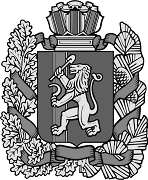 КРАСНОЯРСКИЙ КРАЙУСТЬ-ЯРУЛЬСКИЙ СЕЛЬСОВЕТ ИРБЕЙСКОГО РАЙОНАУСТЬ-ЯРУЛЬСКИЙ СЕЛЬСКИЙ СОВЕТ ДЕПУТАТОВ                                РЕШЕНИЕ Об утверждении  отчета об исполнениибюджета за 2022 годУтвердить исполнение бюджета Усть-Ярульского сельсовета за 2022 год по доходам в сумме 7130935,39 рублей  и расходам в сумме 7137086,39 рублей;Утвердить дефицит сельского бюджета на 01.01.2023г. в размере 6151,00 рубль, согласно приложения № 1 к настоящему решению;Утвердить доходы бюджета Усть-Ярульского сельсовета за 2022 год по группам, подгруппам, статьям  и подстатьям бюджетной классификации доходов бюджетов Российской Федерации, согласно приложения № 2 к настоящему решению;Утвердить расходы бюджета Усть-Ярульского сельсовета за 2022 год:-по функциональной классификации расходов бюджетов РФ, согласно приложения № 3 к  настоящему решению;-по ведомственной структуре расходов, согласно приложения № 4 к настоящему решению;            5.   Утвердить иные межбюджетные трансферты на выполнение отдельных полномочий поселений, переданных на районный бюджет, согласно приложения № 5 к настоящему решению;          6.   Решение вступает в силу со дня подписания главой сельсовета.          7. Решение подлежит  опубликованию  в местном издании «Усть-Ярульский Вестник»Глава Усть-Ярульского  сельсовета                         М.Д. ДезиндорфПредседатель Усть-ЯрульскогоСельского Совета депутатов                                                        Е.В. Виншу                                                                                                              Приложение №1 к                                                                                  решению Усть-Ярульского сельского                                                                              Совета депутатов от 10.04.2023г. №118 Источники внутреннего финансирования дефицита сельского бюджета за 2022г.                                                                                                                     Приложение № 5к  решениюУсть-Ярульского сельского Совета депутатов  от 10.04.2023г.     № 118Иные межбюджетные трансферты на выполнение отдельных полномочий поселений, переданных на районный бюджет   «О внесении изменений и дополнений в Решение № 109 от 23.12.2022 года «О сельском  бюджете на 2023 год и плановый период 2024-2025 годов»Внести изменения в пункт 1. пп:1.1.;1.2. и читать их в новой редакции:1.1.Утвердить основные характеристики сельского бюджета на 2023 год:  1.1.1  общий объем доходов сельского бюджета в сумме  8862002,00  рубля;  1.1.2 общий объем расходов сельского бюджета в сумме 8932941,63 рубль;  1.1.3 дефицит сельского бюджета в сумме 70939,63 рублей;  1.1.4 источники внутреннего финансирования дефицита сельского бюджета на 2023 год в сумме 70939,63 рублей;  1.2.Утвердить основные характеристики сельского бюджета на 2024 год и на 2025 год:  1.2.1 общий объем доходов сельского бюджета на 2024 год в сумме 6290056,00 рублей и на 2025 год в сумме 6265146,00 рублей;  1.2.2 общий объем расходов сельского бюджета на 2024 год в сумме 6300056,00 рублей, в том числе условно-утвержденные расходы в сумме 154000,00 рублей, и на 2025 год в сумме 6275146,00 рублей, в том числе условно-утвержденные расходы в сумме 306000,00 рублей.2. Внести изменения в пункт 12. и читать его в новой редакции:Утвердить объем бюджетных ассигнований муниципального дорожного фонда Усть-Ярульского сельсовета на 2023 год в сумме 2314604,76 рубля, на 2024 год в сумме 456700,00 рублей, на 2025 год в сумме 472400,00 рублей.3. Внести изменения в приложения 1,2,3,4,5 и читать их в новой редакции к настоящему решению.4.  Настоящее решение подлежит официальному опубликованию в местном издании «Усть-Ярульский вестник» и вступает в силу с момента опубликования.Глава сельсовета                                                           М.Д. ДезиндорфПредседатель Усть-Ярульского сельского Совета депутатов                                                                     Е.В. Виншу О  внесении изменений в постановление № 43-пг от 26.11.2013г. «Об утверждении муниципальной программы  Усть-Ярульского сельсовета Ирбейского района Красноярского края «Содействие развитию муниципального образования Усть-Ярульский сельсовет».В соответствии со статьей 179 Бюджетного кодекса Российской Федерации, статьей 103 Устава Красноярского края, постановлением администрации Усть-Ярульского сельсовета от  09.08.2013 № 27-пг «Об утверждении Порядка принятия решений о разработке муниципальных программ Усть-Ярульского сельсовета, их формирования и реализации» ПОСТАНОВЛЯЮ:1.Утвердить муниципальную программу «Содействие развитию муниципального образования Усть-Ярульский сельсовет» согласно   измененному приложению.2. Контроль за выполнением постановления оставляю за собой.3. Опубликовать постановление в периодическом печатном издании «Усть-Ярульский вестник»  и на «Официальном интернет-портале» (www.zakon.krskstate.ru).4. Постановление вступает в силу с момента опубликования.Глава сельсовета                                                                           М.Д. ДезиндорфПриложение к     Проекту постановления                                                                                         Усть-Ярульского сельсоветаот   13.04.2023г .   №  9 -пг  Муниципальная программа Усть-Ярульского сельсовета «Содействие развитию муниципального образования Усть-Ярульский сельсовет» Паспорт муниципальной программыХарактеристика текущего состояния соответствующей сферы 
с указанием основных показателей социально-экономического развития Усть-Ярульского сельсовета и анализ социальных, финансово-экономических и прочих рисков реализации ПрограммыМестное самоуправление представляет собой один из важнейших институтов гражданского общества. В соответствии со статьей 
130 Конституции Российской Федерации местное самоуправление обеспечивает самостоятельное решение населением вопросов местного значения, владение, пользование и распоряжение муниципальной собственностью. Федеральным законом от 06.10.2003 № 131-ФЗ «Об общих принципах организации местного самоуправления в Российской Федерации» закреплены вопросы местного значения, реализация которых относится к компетенции органов местного самоуправления муниципальных районов, городских округов, городских и сельских поселений. Большая часть вопросов местного значения направлена на обеспечение населения необходимыми социальными услугами и формирование комфортной среды обитания человека.Для реализации возложенных полномочий органами местного самоуправления по вопросам местного значения муниципальных образований Бюджетным кодексом Российской Федерации определен перечень налоговых 
и неналоговых доходов, зачисляемых в бюджеты муниципальных образований, а также предусмотрен механизм оказания финансовой помощи из бюджета муниципального района в целях выравнивания уровня бюджетной обеспеченности муниципальных образований.В настоящее время администрация Усть-Ярульского сельсовета при реализации полномочий по решению вопросов местного значения столкнулась с рядом проблем, среди которых наиболее актуальными являются:1) высокий уровень изношенности муниципального имущества;2) ненадлежащее состояние объектов благоустройства, уличного освещения;3) высокая доля муниципальных дорог и сооружений на них, находящихся в аварийном состоянии;4) несоответствие муниципальных учреждений современным санитарно-эпидемиологическим и противопожарным требованиям.В условиях ограниченности финансовых ресурсов администрация Усть-Ярульского сельсовета вынуждена заниматься решением текущих задач, откладывая на перспективу улучшение материально-технического состояния муниципального имущества, проведение работ по благоустройству, строительство и ремонт дорог местного значения.   В настоящее время перед администрацией Усть-Ярульского сельсовета стоит задача обеспечения устойчивого развития и совершенствования местного самоуправления, направленного на эффективное решение вопросов местного значения, оказание помощи населению в осуществлении собственных инициатив по вопросам местного значения. Развитие муниципального образования может быть эффективным только в том случае, если имеется заинтересованность населения в общественно-значимых вопросах, их решении.Программа призвана обеспечить комфортные условия  жизнедеятельности в поселениях Усть-Ярульского сельсовета и эффективную реализацию органами местного самоуправления полномочий, закрепленных за муниципальным образованием.Невыполнение целевых показателей и показателей результативности Программы в полном объеме может быть обусловлено следующими рисками:Преодоление финансовых рисков возможно при условии достаточного 
и своевременного финансирования мероприятий из сельского бюджета, а так же путем перераспределения финансовых ресурсов сельского бюджета.В целях управления указанными рисками в процессе реализации Программы предусматривается:осуществление контроля исполнения мероприятий подпрограмм Программы;контроль достижения конечных результатов и эффективного использования финансовых средств Программы.Приоритеты и цели социально-экономического развития 
в соответствующей сфере, описание основных целей и задач Программы, прогноз развития соответствующей сферыЦелью Программы является содействие повышению комфортности условий жизнедеятельности в поселениях Усть-Ярульского сельсовета и эффективной реализации органами местного самоуправления полномочий, закрепленных за муниципальным образованием.Для достижения поставленной цели необходимо решение следующих задач:содействие вовлечению жителей в благоустройство населенных пунктов сельсовета;	содействие повышению уровня транспортно-эксплуатационного состояния автомобильных дорог местного значения сельских поселений;развитие и совершенствование инфраструктуры физической культуры и спорта, проведение и участие в организации официальных физкультурных и спортивных мероприятий;	снижение рисков противопожарных ситуаций, повышение защищенности населения и территорий Усть-Ярульского сельсовета от пожаров;	содействие повышению уровня систем коммунальной инфраструктуры.Оценить достижение цели и задач Программы позволят целевые показатели. Механизм реализации мероприятий Программы Решение задач Программы достигается реализацией подпрограмм и отдельного мероприятия Программы.Организационные, экономические и правовые механизмы, необходимые для эффективной реализации мероприятий подпрограмм; критерии выбора получателей муниципальных услуг представлены в подпрограммах Программы. Отдельное мероприятие Программы направлено на решение задачи содействия занятости населения. Выполнение отдельного мероприятия Программы  осуществляется путем софинансирования  мероприятий по занятости населения, проводимых районным центром занятости населения. Главным распорядителем бюджетных средств на реализацию отдельного мероприятия Программы является администрация Усть-Ярульского сельсовета Ирбейского района.Прогноз конечных результатов Программы, характеризующих целевое состояние (изменение состояния) уровня и качества жизни населения, социальной сферы, экономики, степени реализации других общественно значимых интересов и потребностей в соответствующей сфере на территории Усть-Ярульского сельсоветаПланируется, что ежегодно: Доля граждан, привлеченных к работам по благоустройству, от общего числа граждан, проживающих в муниципальном образовании, составит 30% ежегодно.Количество благополучателей услуг в поселении, в которых созданы безопасные и комфортные условия функционирования, составит 152 человека ежегодно.уровень удовлетворенности получателей качеством предоставления муниципальных услуг прогнозируется в размере 55% из числа опрошенных ежегодно;Перечень целевых показателей и показателей результативности Программы с расшифровкой плановых значений по годам ее реализации представлены в приложении № 1 к Программе. Перечень подпрограмм с указанием сроков их реализации 
и ожидаемых результатовДля достижения цели и задач Программы, направленных на содействие развитию муниципального образования Усть-Ярульский  сельсовет в Программу включены 5 подпрограмм: Подпрограмма 1 «Поддержка муниципальных проектов и мероприятий по благоустройству территорий»;Подпрограмма 2 «Содействие развитию и модернизации улично-дорожной сети муниципального образования»; Подпрограмма 3 «Развитие массовой физической культуры и спорта»;Подпрограмма 4 «Обеспечение первичных мер противопожарной безопасности в границах населенных пунктов поселения  Усть-Ярульский сельсовет»;Подпрограмма 5 «Модернизация, реконструкция и капитальный ремонт объектов коммунальной инфраструктуры муниципального образования Усть-Ярульский сельсовет».Кроме того, в рамках Программы планируется отдельное мероприятие по содействию занятости населения.Срок реализации программных мероприятий: 2014-2025 годы.Реализация мероприятий подпрограмм позволит достичь 
следующих результатов:по подпрограмме 1 «Поддержка муниципальных проектов и мероприятий по благоустройству территорий»:создание благоприятных, комфортных условий для проживания и отдыха населения;улучшение санитарно-экологической обстановки, внешнего 
и архитектурного облика населенных пунктов;привлечение населения к общественным работам;Реализация программных мероприятий позволит достичь следующих результатов:Освещённая часть улиц и проездов сохранится  на уровне 35% к общей протяженности улиц;Обеспечить расчистку несанкционированных свалок;по подпрограмме 2 «Содействие развитию и модернизации улично-дорожной сети муниципального образования»:	обеспечить проведение мероприятий, направленных на сохранение 
 существующей сети автомобильных дорог общего пользования местного значения;снизить влияние дорожных условий на безопасность дорожного движения;повысить качество выполняемых дорожных работ.по подпрограмме 3 «Развитие массовой физической культуры и спорта»	- вовлечь в регулярные занятия физической культурой и спортом население Усть-Ярульского сельсовета, улучшить здоровье и качество жизни;- физическая культура и спорт станут составной частью здорового образа жизни населения;- укрепить материальную базу и инфраструктуру для занятий физической культурой и спортом.по подпрограмме 4 «Обеспечение первичных мер противопожарной безопасности в границах населенных пунктов поселения  Усть-Ярульский сельсовет»:пожарную охрану населенных пунктов сельсовета и осуществление тушения пожаров;хранение и поддержание в состоянии постоянной готовности средств противопожарной защиты.5) по подпрограмме 5 «Модернизация, реконструкция и капитальный ремонт объектов коммунальной инфраструктуры муниципального образования Усть-Ярульский сельсовет»-модернизация и обновление коммунальной инфраструктуры,- установка систем по очистке питьевой воды на водонапорные башни,- улучшение экологического состояния окружающей среды,- развитие инженерных коммуникаций.Информация о распределении планируемых расходов 
по отдельным мероприятиям, подпрограммам ПрограммыИнформация о распределении планируемых расходов  на  2023-2025 г.по подпрограммам и мероприятиям подпрограмм, отдельному мероприятию Программы с указанием главного распорядителя средств сельского бюджета представлена в приложении № 2 к Программе.Информация о ресурсном обеспечении и прогнозной оценке расходов 
на реализацию целей Программы Объем финансирования Программы составит 24066,14 тыс. рублей, в том числе по годам:в 2014 году – 768,20 тыс. рублей;в 2015 году – 799,20 тыс. рублей;в 2016 году – 2288,90 тыс. рублей;в 2017 году – 1365,70 тыс. рублей;в 2018 году – 1386,00 тыс. рублей;в 2019 году – 5876,60 тыс. рублей;в 2020 году – 1603,40 тыс. рублей;в 2021 году – 3057,80 тыс. рублей;в 2022 году – 1281,00 тыс. рублейв 2023 году – 3290,98 тыс. рублейв 2024 году – 1160,70 тыс. рублейв 2025 году—1188,80 тыс. рублейУказанный объем финансовых ресурсов на 2023 – 2025 годы определен 
на основе параметров сельского бюджета на 2022 год и плановый период 
2023 – 2024 годов.Глава сельсовета					                     М.Д. ДезиндорфПриложение № 1 к паспорту муниципальной программы Усть-Ярульского сельсовета«Содействие развитию муниципального образования Усть-Ярульский сельсоветЦели, целевые показатели, задачи, показатели результативности Глава сельсовета												М.Д. ДезиндорфО создании патрульных групп на территории Усть-Ярульского сельсовета Ирбейского района Красноярского краяВ целях обеспечения защиты населенных пунктов от перехода на них природных пожаров и реализации комплекса превентивных мероприятий, направленных на предупреждение и ликвидацию чрезвычайных ситуаций, связанных с природными пожарами в пожароопасный сезон 2023 года ПОСТАНОВЛЯЮ:1. Создать на территории Усть-Ярульского сельсовета Ирбейского района Красноярского края патрульную группу в с. Усть-Яруль и утвердить ее состав (приложение 1).2. Создать на территории Усть-Ярульского сельсовета Ирбейского района Красноярского края патрульную группу в д. Каменка и утвердить ее состав (приложение 2).3. Создать на территории Усть-Ярульского сельсовета Ирбейского района Красноярского края патрульную группу в д. Преображенка и утвердить ее состав (приложение 3).4. Признать утратившими силу постановления администрации Усть-Ярульского сельсовета 29.03.2017г.№11-пг «О создании патрульных, патрульно-маневренных и маневренных групп на территории Усть-Ярульского сельсовета».5. Контроль за выполнением постановления оставляю за собой.        6. Постановление вступает в силу со дня подписания.Приложение 1к постановлению администрации Усть-Ярульского сельсоветаот 13.04.2023  № 10-пгСоставпатрульной группы с.Усть-Ярульна территории Усть-Ярульского сельсовета Ирбейского района Красноярского краяОсновными задачами патрульной группы являются: патрулирование населенного пункта по выявлению несанкционированных отжигов сухой растительности; выявление фактов сжигания населением мусора на территории населенного пункта, загораний (горения) растительности на территории сельского поселения; установление виновных лиц;проведение профилактических мероприятий среди населения                                 по соблюдению правил противопожарного режима; своевременное обнаружение загораний; идентификация и выявление возникших термических точек вблизи населенных пунктов, определение площади пожара, направления и скорости распространения огня; взаимодействие с МКУ «Центр информационных систем» Ирбейского района и передача информации в ЕДДС муниципального образования о складывающейся обстановке и запрос сил и средств (при необходимости) для тушения загораний.Приложение 2к постановлению администрации Усть-Ярульского сельсоветаот 13.04.2023  № 10-пгСоставпатрульной группы д. Каменкана территории Усть-Ярульского сельсовета Ирбейского района Красноярского краяОсновными задачами патрульной группы являются: патрулирование населенного пункта по выявлению несанкционированных отжигов сухой растительности; выявление фактов сжигания населением мусора на территории населенных пунктов муниципального образования, загораний (горения) растительности на территории сельского поселения; установление виновных лиц;проведение профилактических мероприятий среди населения                                 по соблюдению правил противопожарного режима; своевременное обнаружение загораний; идентификация и выявление возникших термических точек вблизи населенных пунктов, определение площади пожара, направления и скорости распространения огня; взаимодействие с МКУ «Центр информационных систем» Ирбейского района и передача информации в ЕДДС муниципального образования о складывающейся обстановке и запрос сил и средств (при необходимости) для тушения загораний.Приложение 3к постановлению администрации Усть-Ярульского сельсоветаот 13.04.2023  № 10-пгСоставпатрульной группы д. Преображенкана территории Усть-Ярульского сельсовета Ирбейского района Красноярского краяОсновными задачами патрульной группы являются: патрулирование населенного пункта по выявлению несанкционированных отжигов сухой растительности; выявление фактов сжигания населением мусора на территории населенных пунктов муниципального образования, загораний (горения) растительности на территории сельского поселения; установление виновных лиц;проведение профилактических мероприятий среди населения                                 по соблюдению правил противопожарного режима; своевременное обнаружение загораний; идентификация и выявление возникших термических точек вблизи населенных пунктов, определение площади пожара, направления и скорости распространения огня; взаимодействие с МКУ «Центр информационных систем» Ирбейского района и передача информации в ЕДДС муниципального образования о складывающейся обстановке и запрос сил и средств (при необходимости) для тушения загораний.О создании патрульно – маневренной группы на территории Усть-Ярульского сельсовета Ирбейского района Красноярского краяВ целях обеспечения защиты населенных пунктов от перехода на них природных пожаров и реализации комплекса превентивных мероприятий, направленных на предупреждение и ликвидацию чрезвычайных ситуаций, связанных с природными пожарами в пожароопасный сезон 2023 года ПОСТАНОВЛЯЮ:Создать на территории Усть-Ярульского сельсовета Ирбейского района Красноярского края патрульно – маневренную группу и утвердить ее состав (прилагается).2. Контроль за выполнением постановления оставляю за собой.3. Постановление вступает в силу со дня подписания.УТВЕРЖДЕНПостановлением администрации Усть-Ярульского сельсоветаот 13.04.2023  № 11-пгСоставпатрульно – маневренной группы на территории Усть-Ярульского сельсовета Ирбейского района Красноярского краяОсновными задачами патрульно-маневренной группы являются: патрулирование населенных пунктов по выявлению несанкционированных отжигов сухой растительности, сжигания населением мусора на территории населенных пунктов (сельских поселений); загораний (горения) травы, стерни; проведение профилактических мероприятий среди населения                                 о мерах пожарной безопасности;принятие мер по локализации и ликвидации выявленных загораний                         и сжигания мусора до прибытия дополнительных сил; идентификация и выявление термических точек вблизи населенных пунктов (сельских поселений) с принятием мер по их локализации и ликвидации выявленных природных загораний; определение по возможности причины возникновения загораний;установление (выявление) лиц, виновных в совершении административного правонарушения, с дальнейшей передачей информации в надзорные органы; передача информации в ЕДДС муниципального образования о складывающейся обстановке и запрос дополнительных сил и средств (при необходимости) для тушения загораний.принятие решения о необходимости привлечения дополнительных сил                    и средств; передача информации в МКУ «Центр информационных систем» Ирбейского района;актирование факта возгорания, первичное определение возможной причины его возникновения и выявление лиц виновных в совершении правонарушения, с дальнейшей передачей информации в надзорные органы. 13.04.2023г.                                  с. Усть-Яруль                               № 12–пг О внесении изменений в постановление администрации Усть-Ярульского сельсовета от 24.05.2019 № 9-пг «Об утверждении Порядка предоставления помещений на территории Усть-Ярульского сельсовета для проведения встреч депутатов с избирателями, определении перечня помещений и специально отведенных мест.»            В целях приведения нормативного правового акта в соответствие с Законом Красноярского края от 02.10.2003 № 8-1411 «О выборах в органы местного самоуправления в Красноярском крае», руководствуясь Уставом Усть-Ярульского сельсовета Ирбейского района Красноярского края, ПОСТАНОВЛЯЮ:        1. Внести в постановление администрации Усть-Ярульского сельсовета от 24.05.2019 № 9-пг «Об утверждении Порядка предоставления помещений на территории Усть-Ярульского сельсовета для проведения встреч депутатов с избирателями, определении перечня помещений и специально отведенных мест.» следующие изменения:        Пункт 1 Приложения 1 дополнить абзацем вторым и третьим  следующего содержания:       «По заявке зарегистрированного кандидата, избирательного объединения, зарегистрировавшего список кандидатов, помещение, пригодное для проведения агитационных публичных мероприятий в форме собраний и находящееся в  муниципальной собственности, безвозмездно предоставляется собственником, владельцем помещения на время, установленное избирательной комиссией, организующей подготовку и проведение выборов в органы местного самоуправления, зарегистрированному кандидату, его доверенным лицам, представителям избирательного объединения для встреч с избирателями. При этом комиссия обязана обеспечить равные условия проведения указанных мероприятий для зарегистрированных кандидатов и избирательных объединений, зарегистрировавших списки кандидатов.          Если указанное в абзаце 2  помещение, а равно помещение, находящееся в собственности организации, имеющей на день официального опубликования (публикации) решения о назначении выборов в своем уставном (складочном) капитале долю (вклад) Российской Федерации, субъектов Российской Федерации и (или) муниципальных образований, превышающую (превышающий) 30 процентов, было предоставлено одному зарегистрированному кандидату, избирательному объединению, собственник, владелец помещения не вправе отказать другому зарегистрированному кандидату, избирательному объединению в предоставлении помещения на таких же условиях в иное время в течение агитационного периода. В случае предоставления помещения зарегистрированному кандидату, избирательному объединению собственник, владелец помещения не позднее дня, следующего за днем предоставления помещения, обязаны уведомить в письменной форме избирательную комиссию, организующую подготовку и проведение выборов в органы местного самоуправления, о факте предоставления помещения, об условиях, на которых оно было предоставлено, а также о том, когда это помещение может быть предоставлено в течение агитационного периода другим зарегистрированным кандидатам, избирательным объединениям.».        2. Контроль над исполнением настоящего постановления оставляю за собой.        3. Постановление вступает в силу с момента   опубликования в периодическом печатном издании «Усть-Ярульский Вестник».Глава сельсовета                                                                    М.Д. Дезиндорф13.04.2023г.                                  с. Усть-Яруль                               № 13–пг  Об   утверждении   Положения об  организации  и  осуществлении первичного воинского учета граждан  на территории Усть-Ярульского сельсовета           В соответствии с Конституцией Российской Федерации, федеральными законами от 06.10.2003  № 131-ФЗ «Об общих принципах организации местного самоуправления в Российской Федерации», от 31.05.1996 № 61-ФЗ «Об обороне», от 26.02.1997  № 31-ФЗ «О мобилизационной подготовке и мобилизации в Российской Федерации», от 28.03.1998  № 53-ФЗ «О воинской обязанности и военной службе»,   постановлением Правительства Российской Федерации от 27.11.2006 г. № 719 «Об утверждении Положения о воинском учете», Уставом Усть-Ярульского сельсовета Ирбейского района Красноярского края, ПОСТАНОВЛЯЮ:1. Утвердить Положение об организации и осуществлении первичного воинского учета граждан  на территории Усть-Ярульского сельсовета (приложение 1).2. Утвердить должностную инструкцию специалиста, осуществляющего первичный воинский учет  на территории  Усть-Ярульского сельсовета (приложение 2).3. Постановления администрации Усть-Ярульского сельсовета от 03.06.2019 № 11-пг « Об   утверждении   Положения об  организации  и  осуществлении первичного воинского учета на территории поселения», от 29.09.2022  № 36-пг  «О внесении изменений в Постановление администрации Усть-Ярульского сельсовета от 03.06.2019 № 11- пг «Об утверждении положения об организации и осуществлении первичного воинского учета на территории поселения» считать утратившими силу.        4 .Контроль за выполнением постановления оставляю за собой.        5. Постановление вступает в силу с момента подписания и подлежит опубликованию в периодическом печатном издании «Усть-Ярульский Вестник»».Глава сельсовета        			                    М.Д. Дезиндорф                                                                                                     Приложение № 1к постановлениюадминистрации Усть-Ярульского сельсоветаот 13.04.2023г. №  13-пг                                                                                                                                                                                                   Положение об  организации  и  осуществлении первичного воинского учета граждан на территории Усть-Ярульского сельсовета1.ОБЩИЕ ПОЛОЖЕНИЯ 1.1. Организация   первичного воинского учета граждан на территории Усть-Ярульского сельсовета  осуществляется в соответствии с Конституцией Российской Федерации, федеральными законами Российской Федерации от 06.10.2003 № 131-ФЗ «Об общих принципах организации местного самоуправления в Российской Федерации»,  от 31.05. 1996 № 61-ФЗ «Об обороне», от 26.02.1997 № 31-ФЗ «О мобилизационной подготовке и мобилизации в Российской Федерации, от 28.03.1998 № 53-ФЗ «О воинской обязанности и военной службе», Положением о воинском учете, утвержденным Постановлением Правительства Российской Федерации от 27 ноября 2006 г. № 719, от 31.12.2005  № 199-ФЗ "Внесении изменений в отдельные законодательные акты Российской Федерации в связи с совершенствованием разграничения полномочий",  «Инструкцией по бронированию   на период мобилизации и на военное время граждан Российской Федерации, пребывающих в запасе Вооруженных Сил Российской Федерации, федеральных органах исполнительной власти, имеющих запас, и работающих в органах государственной власти, органах местного самоуправления и организациях»,  Уставом Усть-Ярульского сельсовета, иными нормативными правовыми актами органов местного самоуправления, а также настоящим Положением.1.2. Положение об организации и осуществлении  первичного воинского учета граждан на территории Усть-Ярульского сельсовета утверждается администрацией Усть-Ярульского сельсовета.2. ОСНОВНЫЕ ЗАДАЧИ2.1. Основными задачами организации воинского учета  являются:1) обеспечение исполнения гражданами воинской обязанности, установленной федеральными законами «Об обороне», «О воинской обязанности и военной службе», «О мобилизационной подготовке и мобилизации в Российской Федерации»;2) документальное оформление сведений воинского учета о гражданах, состоящих на воинском учете;3) анализ количественного состава и качественного состояния призывных мобилизационных людских ресурсов для эффективного использования 
в интересах обеспечения обороны страны и безопасности государства;4) проведение плановой работы по подготовке необходимого количества военно-обученных граждан, пребывающих в запасе, для обеспечения мероприятий по переводу Вооруженных Сил Российской Федерации, других войск, воинских формирований и органов с мирного на военное время в период мобилизации и поддержание их укомплектованности на требуемом уровне в военное время.3. ФУНКЦИИ3.1. Обеспечивать выполнения функций, возложенных на администрацию сельсовета 
в повседневной деятельности по первичному воинскому учету, воинскому учету и бронированию, граждан, пребывающих в запасе, из числа работающих 
в администрации сельсовета.3.2.  Осуществлять первичный воинский учет граждан по месту их жительства или месту пребывания (на срок более 3 месяцев), в том числе не подтвержденным регистрацией по месту жительства и (или) месту пребывания, или месту прохождения альтернативной гражданской службы.3.3.  Выявлять совместно с органами внутренних дел граждан, проживающих или пребывающих (на срок более 3 месяцев), в том числе не имеющих регистрации по месту жительства и (или) месту пребывания, на их территории и подлежащих постановке на воинский учет.3.4. Вести учет организаций, находящихся на территории сельсовета, и контролировать ведение в них воинского учета;3.5. Вести и хранить документы первичного воинского учета в машинописном и электронном видах в порядке и по формам, которые определяются Министерством обороны Российской Федерации.3.6. Сверять не реже одного раза в год документы первичного воинского учета с документами воинского учета военного комиссариата, организаций, а также с карточками регистрации или домовыми книгами.3.7. По указанию военного комиссариата муниципального образования   оповещать граждан о вызовах в военный комиссариат.3.8. Своевременно вносить изменения в сведения, содержащихся в документах первичного воинского учета, и в двухнедельный срок сообщать о внесенных изменениях в военный комиссариат муниципального района.3.9.  Представлять ежегодно в военный комиссариат до 1 октября списки граждан мужского пола, достигших возраста 15 лет, и граждан мужского пола, достигших возраста 16 лет, а до 1 ноября - списки граждан мужского пола, подлежащих первоначальной постановке на воинский учет в следующем году, по форме, установленной Положением о воинском учете.3.10. Разъяснять должностным лицам организаций и гражданам их обязанности по воинскому учету, мобилизационной подготовке и мобилизации, установленные законодательством Российской Федерации и Положением о воинском учете и осуществлять контроль за их исполнением.4. ПРАВА4.1.  Для плановой и целенаправленной работы ВУР имеет право:- вносить предложения по запросу и получению в установленном порядке необходимых материалов и информации от федеральных органов государственной власти, органов исполнительной власти субъекта Российской Федерации, органов местного самоуправления, а также от учреждений и организаций независимо от организационно-правовых форм и форм собственности;- запрашивать и получать от структурных подразделений администрации аналитические материалы, предложения по сводным планам мероприятий и информацию об их выполнении, а также другие материалы, необходимые для эффективного выполнения возложенных на ВУР задач;- создавать информационные базы данных по вопросам, отнесенным к компетенции ВУР;- выносить на рассмотрение главы сельсовета вопросы о привлечении на договорной основе специалистов для осуществления отдельных работ;- организовывать взаимодействие в установленном порядке и обеспечивать служебную переписку с федеральными органами исполнительной власти, органами исполнительной власти субъекта Российской Федерации, органами местного самоуправления, общественными объединениями, а также организациями по вопросам, отнесенным к компетенции ВУР.5. РУКОВОДСТВО5.1. Ответственный за осуществление первичного воинского учета на территории сельсовета назначается, освобождается главой сельсовета и находится в его   непосредственном подчинении.5.2. В случае отсутствия  ответственного за осуществление воинского учета на рабочем месте по уважительным причинам (отпуск, временная нетрудоспособность, командировка) его замещает иное должностное лицо, назначенное распоряжением главы сельсовета.Приложение № 2к постановлениюадминистрации Усть-Ярульского сельсоветаот 13.04.2023г. №  13-пг Должностная инструкция специалиста, осуществляющего первичный воинский учет в администрации  Усть-Ярульского сельсовета1.1.  Специалист, осуществляющего первичный воинский учет в администрации   Усть-Ярульского сельсовета (далее – специалист) назначается и освобождается от должности распоряжением главы сельсовета.1.2. Специалист непосредственно подчиняется главы сельсовета.1.3. Специалист руководствуется в своей работе Конституцией РФ, федеральным и краевым законодательством , Уставом сельсовета и нормативными актами  органов местного самоуправления, настоящей должностной инструкцией.1.4. На должность специалиста назначаются лица со средним профессиональным образованием.2. ОСНОВНЫЕ ОБЯЗАННОСТИ2.1. Осуществлять свои функции в пределах предоставленных ему прав и установленных должностных обязанностей.2.2. Обеспечивать соблюдение и защиту прав и законных интересов граждан.2.3. Обеспечивать соблюдение Конституции РФ, реализацию федеральных законов, законов Красноярского края,  Устава сельсовета и иных нормативных правовых актов органов местного самоуправления.2.4. Своевременно рассматривать обращения граждан и организаций, запросы депутатов, а также государственных органов и органов местного самоуправления и принимать по ним решения в установленном законодательством порядке.2.5. Исполнять распоряжения вышестоящих руководителей, отданные в пределах их должностных полномочий, за исключением незаконных.2.6. Соблюдать установленные правила внутреннего трудового распорядка, должностную инструкцию и порядок работы со служебной информацией.2.7. Поддерживать уровень квалификации, достаточный для исполнения должностных обязанностей.2.8. Хранить государственную и иную охраняемую законом тайну, а также не разглашать сведения, ставшие ему известными в связи с исполнением должностных обязанностей, затрагивающие частную жизнь, честь и достоинство граждан.3. ДОЛЖНОСТНЫЕ ОБЯЗАННОСТИ3.1. Осуществлять организацию первичного воинского учета при администрации Усть-Ярульского сельсовета.3.2. Составлять перспективный план на год при осуществлении первичного воинского учета, согласовывать с военным комиссариатом муниципального района.3.3. Составлять график сверки на год учетных карточек с карточками прописки формы № 16 (формы № 9), с домовыми книгами, с карточками формы Т-2 предприятий, расположенных на обслуживаемой территории.3.4. Осуществлять контроль за учетом граждан, пребывающих в запасе, по карточкам первичного учета и учетным карточкам.3.5. Осуществлять контроль за уточнением учетных данных у призывников, офицеров запаса и у граждан, пребывающих в запасе.3.6. Осуществлять контроль за сверкой учетных карточек согласно графика сверки карточек, утвержденного главой сельсовета.3.7. Осуществлять контроль за сверкой учетных карточек, повесток на предназначенных в команды, с учетно-воинскими документами военного комиссариата муниципального района.3.8. Организовывать своевременное оповещение по повесткам граждан, пребывающим в запасе, офицеров запаса, призывников и допризывников.3.9. Контролировать своевременное оповещение по повесткам граждан, пребывающих в запасе, офицеров запаса, призывников, допризывников.3.10. Осуществлять первоначальную постановку на воинский учет и снимать с учета граждан, пребывающим в запасе, по учетным карточкам.3.11. Постоянно проверять и уточнять построение всех картотек и их правильное оформление.3.12.  Проводить работу по постоянной отработке и уточнению документации по специальной работе на особый период.3.13. По повесткам, на граждан, пребывающим в запасе, предназначенных в команды и партии, подбирать учетные карточки из общего учета граждан, пребывающих в запасе, и заносить данные (№ команд, время явки, № маршрутов).3.14.  Своевременно и постоянно корректировать данные расчета оповещения, отправки, загрузка на маршруты на особый период.3.15. Подготовка распоряжений и постановлений на особый период.3.16. Проводить практические занятия с личным составом, выделенным для выполнения специальной работы с особый период.3.17. Проводить сверку повесток, заложенных в картотеку на граждан, предназначенных в команды, с данными военного комиссариата муниципального района.3.18. Проводить работу по оповещению и вручению мобилизационных предписаний гражданам, предназначенным в команды.3.19. Докладывать главе сельсовета о состоянии воинского учета и о случаях нарушения воинского учета призывниками и гражданами, пребывающими в запасе.3.20. Подготавливать документы, письма по организации розыска и оповещения граждан, пребывающих в запасе, офицеров запаса, призывников и допризывников.3.21. Организовывать работу с организациями, осуществляющими эксплуатацию жилых помещений, ОП, учебными заведениями.3.22. Проводить инструктаж с гражданами, пребывающими в запасе, офицерами запаса, призывниками при их постановке на воинский учет и снятии с учета по знанию правил воинского учета и контролировать соблюдение правил учета.3.23. Присутствовать на семинарах, занятиях и инструктажах, проводимых военным комиссариатом муниципального района.3.24. Своевременно представлять в военный комиссариат муниципального района отчетность и донесения, доклады об устранении недостатков, выявленных в ходе комплексных проверок.3.25. Вести учет граждан, имеющих право на льготы по различным категориям. Своевременно представлять в военный комиссариат муниципального района ответы по разбору писем, жалоб и заявлений.3.26. Вести книгу учета предприятий, организаций и учреждений, расположенных на обслуживаемой территории и уточнять её два раза в год.3.27. Проводить работу, связанную с ветеранами ВОВ, согласно указаниям военного комиссариата муниципального района.3.28. Постоянно уточнять списки участников и инвалидов ВОВ, представлять в военный комиссариат муниципального района данные о вновь прибывших ветеранах ВОВ.3.29. Вести работу по обновлению наглядной агитации по воинскому учету.3.30. Заводить требуемые дела, журналы на каждый год.4. ПРАВА4.1. Ознакомление с документами, определяющими его права и обязанности по должности, критериями оценки качества работы и условиями продвижения по службе, на обеспечение организационно-технических условий, необходимых для осуществления своих должностных полномочий.4.2. Получение в установленном порядке от государственных и муниципальных органов, а также от организаций независимо от их организационно-правовых форм и форм собственности необходимой для исполнения должностных полномочий информации и материалов.4.3. Внесение предложений по совершенствованию работы.4.4. Ознакомление со всеми материалами своего личного дела.4.5. Принятие решений и участие в их подготовке в соответствии с его должностными обязанностями.4.6. Продвижение по службе, увеличение размера денежного содержания с учетом результатов работы, уровня квалификации, стажа работы и служебных заслуг.4.7. Повышение квалификации, переподготовку за счет средств местного бюджета.4.8. Участие по своей инициативе в конкурсе на замещение вакантной должности муниципальной службы или государственной должности государственной службы.5. ОТВЕТСТВЕННОСТЬ5.1. За неисполнение или ненадлежащее исполнение специалистом должностных обязанностей на него могут налагаться главой сельсовета следующие дисциплинарные взыскания: замечание, выговор, увольнение. Порядок применения и обжалования дисциплинарных взысканий устанавливается действующим законодательством.5.2. В случаях и в порядке, установленном федеральными законами, военно-учетный работник несет ответственность за действия и решения, нарушающие права и законные интересы граждан.О внесении изменений в постановление администрации Усть-Ярульского сельсовета от 29.12.2022 № 61-пг «Об утверждении перечня главных администраторов доходов бюджета Усть-Ярульского сельсовета Ирбейского района Красноярского края»В соответствии с пунктом 3.2. статьи 160.1 Бюджетного кодекса Российской Федерации, Постановлением Правительства РФ от 16.09.2021 № 1569 «Об утверждении общих требований к закреплению за органами государственной власти (государственными органами) субъекта Российской Федерации, органами управления территориальными фондами обязательного медицинского страхования, органами местного самоуправления, органами местной администрации полномочий главного администратора доходов бюджета и к утверждению перечня главных администраторов доходов бюджета субъекта Российской Федерации, бюджета территориального фонда обязательного медицинского страхования, местного бюджета», администрация Усть-Ярульского сельсовета ПОСТАНОВЛЯЕТ:Дополнить перечень главных администраторов доходов бюджета Усть-Ярульского сельсовета после строки 58 добавить строку следующего содержания:2.  Контроль за исполнением настоящего Постановления оставляю за собой.         3. Настоящее Постановление вступает в силу в день, следующий за днем его опубликования в периодическом печатном издании «Усть-Ярульский  вестник» .Глава сельсовета:                                                                           М.Д. Дезиндорф  10.04.2023г.с.Усть-Яруль№ 118кодНаименование показателяСумма50120Изменение остатков средств бюджета на счете6151,0050121Остатки на начало периода77090,6350122Остатки на конец отчетного периода70939,6350400Бюджетные ссуды, полученные от бюджетов других уровней50401Получение бюджетных ссуд50402Погашение основной суммы задолженности50500Прочие источники внутреннего финансирования50501Получение кредитов (бюджетных) ссуд50502Погашение основной суммы задолженностиИТОГОИсточников финансированияПриложение № 2Приложение № 2к решению Усть-Ярульского к решению Усть-Ярульского к решению Усть-Ярульского сельского Совета депутатов  сельского Совета депутатов  сельского Совета депутатов  от 10.04.2023г. №118от 10.04.2023г. №118от 10.04.2023г. №118Доходы бюджета Усть-Ярульского сельсоветаДоходы бюджета Усть-Ярульского сельсоветаДоходы бюджета Усть-Ярульского сельсоветаДоходы бюджета Усть-Ярульского сельсоветаДоходы бюджета Усть-Ярульского сельсоветаДоходы бюджета Усть-Ярульского сельсоветаДоходы бюджета Усть-Ярульского сельсоветаДоходы бюджета Усть-Ярульского сельсоветаДоходы бюджета Усть-Ярульского сельсоветаДоходы бюджета Усть-Ярульского сельсоветаДоходы бюджета Усть-Ярульского сельсоветаДоходы бюджета Усть-Ярульского сельсоветаКод бюджетной классификацииКод бюджетной классификацииКод бюджетной классификацииНаименование групп, подгрупп, статей, подстатей, 
элементов, подвидов доходов, 
кодов классификации операций сектора государственного управления, 
относящихся к доходам бюджетовНаименование групп, подгрупп, статей, подстатей, 
элементов, подвидов доходов, 
кодов классификации операций сектора государственного управления, 
относящихся к доходам бюджетовНаименование групп, подгрупп, статей, подстатей, 
элементов, подвидов доходов, 
кодов классификации операций сектора государственного управления, 
относящихся к доходам бюджетовНаименование групп, подгрупп, статей, подстатей, 
элементов, подвидов доходов, 
кодов классификации операций сектора государственного управления, 
относящихся к доходам бюджетовНаименование групп, подгрупп, статей, подстатей, 
элементов, подвидов доходов, 
кодов классификации операций сектора государственного управления, 
относящихся к доходам бюджетовНаименование групп, подгрупп, статей, подстатей, 
элементов, подвидов доходов, 
кодов классификации операций сектора государственного управления, 
относящихся к доходам бюджетовБюджетные назначения       (руб.)Кассовое исполнение          (руб.)% исполнения111222222345000100000000000000000001000000000000000000010000000000000000НАЛОГОВЫЕ И НЕНАЛОГОВЫЕ ДОХОДЫНАЛОГОВЫЕ И НЕНАЛОГОВЫЕ ДОХОДЫНАЛОГОВЫЕ И НЕНАЛОГОВЫЕ ДОХОДЫНАЛОГОВЫЕ И НЕНАЛОГОВЫЕ ДОХОДЫНАЛОГОВЫЕ И НЕНАЛОГОВЫЕ ДОХОДЫНАЛОГОВЫЕ И НЕНАЛОГОВЫЕ ДОХОДЫ1056056,00965878,7791,5182101000000000000001821010000000000000018210100000000000000НАЛОГИ НА ПРИБЫЛЬ, ДОХОДЫНАЛОГИ НА ПРИБЫЛЬ, ДОХОДЫНАЛОГИ НА ПРИБЫЛЬ, ДОХОДЫНАЛОГИ НА ПРИБЫЛЬ, ДОХОДЫНАЛОГИ НА ПРИБЫЛЬ, ДОХОДЫНАЛОГИ НА ПРИБЫЛЬ, ДОХОДЫ93844,00104376,98111,2182101020000100001101821010200001000011018210102000010000110Налог на доходы физических лицНалог на доходы физических лицНалог на доходы физических лицНалог на доходы физических лицНалог на доходы физических лицНалог на доходы физических лиц93844,00104376,98111,2182101020100110001101821010201001100011018210102010011000110Налог на доходы физических лиц с доходов,источником которых является налоговый агент, за исключением доходов, в отношении которых исчисление и уплата налога осуществляется в соответствии со статьями 227, 227/1  и 228 Налогового кодекса РФНалог на доходы физических лиц с доходов,источником которых является налоговый агент, за исключением доходов, в отношении которых исчисление и уплата налога осуществляется в соответствии со статьями 227, 227/1  и 228 Налогового кодекса РФНалог на доходы физических лиц с доходов,источником которых является налоговый агент, за исключением доходов, в отношении которых исчисление и уплата налога осуществляется в соответствии со статьями 227, 227/1  и 228 Налогового кодекса РФНалог на доходы физических лиц с доходов,источником которых является налоговый агент, за исключением доходов, в отношении которых исчисление и уплата налога осуществляется в соответствии со статьями 227, 227/1  и 228 Налогового кодекса РФНалог на доходы физических лиц с доходов,источником которых является налоговый агент, за исключением доходов, в отношении которых исчисление и уплата налога осуществляется в соответствии со статьями 227, 227/1  и 228 Налогового кодекса РФНалог на доходы физических лиц с доходов,источником которых является налоговый агент, за исключением доходов, в отношении которых исчисление и уплата налога осуществляется в соответствии со статьями 227, 227/1  и 228 Налогового кодекса РФ93604,00103500,56110,6182101020200110001101821010202001100011018210102020011000110Налог на доходы физических лиц с доходов,полученных от осуществления деятельности физическими лицами,зарегистрированными в качестве индивидуальных предпринимателей, нотариусов,занимающихся частной практикой,адвокатов,учредивших адвокатские кабинеты и других лиц,занимающихся часной практикой в соответствии со статьей 227 Налогового кодекса Российской ФедерацииНалог на доходы физических лиц с доходов,полученных от осуществления деятельности физическими лицами,зарегистрированными в качестве индивидуальных предпринимателей, нотариусов,занимающихся частной практикой,адвокатов,учредивших адвокатские кабинеты и других лиц,занимающихся часной практикой в соответствии со статьей 227 Налогового кодекса Российской ФедерацииНалог на доходы физических лиц с доходов,полученных от осуществления деятельности физическими лицами,зарегистрированными в качестве индивидуальных предпринимателей, нотариусов,занимающихся частной практикой,адвокатов,учредивших адвокатские кабинеты и других лиц,занимающихся часной практикой в соответствии со статьей 227 Налогового кодекса Российской ФедерацииНалог на доходы физических лиц с доходов,полученных от осуществления деятельности физическими лицами,зарегистрированными в качестве индивидуальных предпринимателей, нотариусов,занимающихся частной практикой,адвокатов,учредивших адвокатские кабинеты и других лиц,занимающихся часной практикой в соответствии со статьей 227 Налогового кодекса Российской ФедерацииНалог на доходы физических лиц с доходов,полученных от осуществления деятельности физическими лицами,зарегистрированными в качестве индивидуальных предпринимателей, нотариусов,занимающихся частной практикой,адвокатов,учредивших адвокатские кабинеты и других лиц,занимающихся часной практикой в соответствии со статьей 227 Налогового кодекса Российской ФедерацииНалог на доходы физических лиц с доходов,полученных от осуществления деятельности физическими лицами,зарегистрированными в качестве индивидуальных предпринимателей, нотариусов,занимающихся частной практикой,адвокатов,учредивших адвокатские кабинеты и других лиц,занимающихся часной практикой в соответствии со статьей 227 Налогового кодекса Российской Федерации200,00478,17239,1182101020300110001101821010203001100011018210102030011000110Налог на доходы физических лиц с доходов,полученных физическими лицами в соответствии со статьей 228 Налогового кодекса Российской ФедерацииНалог на доходы физических лиц с доходов,полученных физическими лицами в соответствии со статьей 228 Налогового кодекса Российской ФедерацииНалог на доходы физических лиц с доходов,полученных физическими лицами в соответствии со статьей 228 Налогового кодекса Российской ФедерацииНалог на доходы физических лиц с доходов,полученных физическими лицами в соответствии со статьей 228 Налогового кодекса Российской ФедерацииНалог на доходы физических лиц с доходов,полученных физическими лицами в соответствии со статьей 228 Налогового кодекса Российской ФедерацииНалог на доходы физических лиц с доходов,полученных физическими лицами в соответствии со статьей 228 Налогового кодекса Российской Федерации40,00398,25995,6100103000000000000001001030000000000000010010300000000000000НАЛОГИ НА ТОВАРЫ (РАБОТЫ, УСЛУГИ), РЕАЛИЗУЕМЫЕ НА ТЕРРИТОРИИ РОССИЙСКОЙ ФЕДЕРАЦИИНАЛОГИ НА ТОВАРЫ (РАБОТЫ, УСЛУГИ), РЕАЛИЗУЕМЫЕ НА ТЕРРИТОРИИ РОССИЙСКОЙ ФЕДЕРАЦИИНАЛОГИ НА ТОВАРЫ (РАБОТЫ, УСЛУГИ), РЕАЛИЗУЕМЫЕ НА ТЕРРИТОРИИ РОССИЙСКОЙ ФЕДЕРАЦИИНАЛОГИ НА ТОВАРЫ (РАБОТЫ, УСЛУГИ), РЕАЛИЗУЕМЫЕ НА ТЕРРИТОРИИ РОССИЙСКОЙ ФЕДЕРАЦИИНАЛОГИ НА ТОВАРЫ (РАБОТЫ, УСЛУГИ), РЕАЛИЗУЕМЫЕ НА ТЕРРИТОРИИ РОССИЙСКОЙ ФЕДЕРАЦИИНАЛОГИ НА ТОВАРЫ (РАБОТЫ, УСЛУГИ), РЕАЛИЗУЕМЫЕ НА ТЕРРИТОРИИ РОССИЙСКОЙ ФЕДЕРАЦИИ243500,00280904,76115,4100103020000100001101001030200001000011010010302000010000110Акцизы по подакцизным товарам (продукции), производимым на территории Российской ФедерацииАкцизы по подакцизным товарам (продукции), производимым на территории Российской ФедерацииАкцизы по подакцизным товарам (продукции), производимым на территории Российской ФедерацииАкцизы по подакцизным товарам (продукции), производимым на территории Российской ФедерацииАкцизы по подакцизным товарам (продукции), производимым на территории Российской ФедерацииАкцизы по подакцизным товарам (продукции), производимым на территории Российской Федерации243500,00280904,76115,4100103022310100001101001030223101000011010010302231010000110Доходы от уплаты акцизов на дизельное топливо, подлежащие распределению между бюджетами субъектов Российской Федерации и местными бюджетами с учетом установленных дифференцированных нормативов отчислений в местные бюджеты ( по нормативам, установленным Федеральным законом о федеральном бюджете в целях формирования дорожных фондов субъектов Российской Федерации)Доходы от уплаты акцизов на дизельное топливо, подлежащие распределению между бюджетами субъектов Российской Федерации и местными бюджетами с учетом установленных дифференцированных нормативов отчислений в местные бюджеты ( по нормативам, установленным Федеральным законом о федеральном бюджете в целях формирования дорожных фондов субъектов Российской Федерации)Доходы от уплаты акцизов на дизельное топливо, подлежащие распределению между бюджетами субъектов Российской Федерации и местными бюджетами с учетом установленных дифференцированных нормативов отчислений в местные бюджеты ( по нормативам, установленным Федеральным законом о федеральном бюджете в целях формирования дорожных фондов субъектов Российской Федерации)Доходы от уплаты акцизов на дизельное топливо, подлежащие распределению между бюджетами субъектов Российской Федерации и местными бюджетами с учетом установленных дифференцированных нормативов отчислений в местные бюджеты ( по нормативам, установленным Федеральным законом о федеральном бюджете в целях формирования дорожных фондов субъектов Российской Федерации)Доходы от уплаты акцизов на дизельное топливо, подлежащие распределению между бюджетами субъектов Российской Федерации и местными бюджетами с учетом установленных дифференцированных нормативов отчислений в местные бюджеты ( по нормативам, установленным Федеральным законом о федеральном бюджете в целях формирования дорожных фондов субъектов Российской Федерации)Доходы от уплаты акцизов на дизельное топливо, подлежащие распределению между бюджетами субъектов Российской Федерации и местными бюджетами с учетом установленных дифференцированных нормативов отчислений в местные бюджеты ( по нормативам, установленным Федеральным законом о федеральном бюджете в целях формирования дорожных фондов субъектов Российской Федерации)110100,00140819,53127,9100103022410100001101001030224101000011010010302241010000110Доходы от уплаты акцизов на моторные масла для дизельных и (или) карбюраторных (инжекторных) двигателей, подлежащие распределению между бюджетами субъектов Российской Федерации и местными бюджетами с учетом установленных дифференцированных нормативов отчислений в местные бюджеты ( по нормативам, установленным Федеральным законом о федеральном бюджете в целях формирования дорожных фондов субъектов Российской Федерации)Доходы от уплаты акцизов на моторные масла для дизельных и (или) карбюраторных (инжекторных) двигателей, подлежащие распределению между бюджетами субъектов Российской Федерации и местными бюджетами с учетом установленных дифференцированных нормативов отчислений в местные бюджеты ( по нормативам, установленным Федеральным законом о федеральном бюджете в целях формирования дорожных фондов субъектов Российской Федерации)Доходы от уплаты акцизов на моторные масла для дизельных и (или) карбюраторных (инжекторных) двигателей, подлежащие распределению между бюджетами субъектов Российской Федерации и местными бюджетами с учетом установленных дифференцированных нормативов отчислений в местные бюджеты ( по нормативам, установленным Федеральным законом о федеральном бюджете в целях формирования дорожных фондов субъектов Российской Федерации)Доходы от уплаты акцизов на моторные масла для дизельных и (или) карбюраторных (инжекторных) двигателей, подлежащие распределению между бюджетами субъектов Российской Федерации и местными бюджетами с учетом установленных дифференцированных нормативов отчислений в местные бюджеты ( по нормативам, установленным Федеральным законом о федеральном бюджете в целях формирования дорожных фондов субъектов Российской Федерации)Доходы от уплаты акцизов на моторные масла для дизельных и (или) карбюраторных (инжекторных) двигателей, подлежащие распределению между бюджетами субъектов Российской Федерации и местными бюджетами с учетом установленных дифференцированных нормативов отчислений в местные бюджеты ( по нормативам, установленным Федеральным законом о федеральном бюджете в целях формирования дорожных фондов субъектов Российской Федерации)Доходы от уплаты акцизов на моторные масла для дизельных и (или) карбюраторных (инжекторных) двигателей, подлежащие распределению между бюджетами субъектов Российской Федерации и местными бюджетами с учетом установленных дифференцированных нормативов отчислений в местные бюджеты ( по нормативам, установленным Федеральным законом о федеральном бюджете в целях формирования дорожных фондов субъектов Российской Федерации)600,00760,67126,8100103022510100001101001030225101000011010010302251010000110Доходы от уплаты акцизов на автомобильный бензин, подлежащие распределению между бюджетами субъектов Российской Федерации и местными бюджетами с учетом установленных дифференцированных нормативов отчислений в местные бюджеты ( по нормативам, установленным Федеральным законом о федеральном бюджете в целях формирования дорожных фондов субъектов Российской Федерации)Доходы от уплаты акцизов на автомобильный бензин, подлежащие распределению между бюджетами субъектов Российской Федерации и местными бюджетами с учетом установленных дифференцированных нормативов отчислений в местные бюджеты ( по нормативам, установленным Федеральным законом о федеральном бюджете в целях формирования дорожных фондов субъектов Российской Федерации)Доходы от уплаты акцизов на автомобильный бензин, подлежащие распределению между бюджетами субъектов Российской Федерации и местными бюджетами с учетом установленных дифференцированных нормативов отчислений в местные бюджеты ( по нормативам, установленным Федеральным законом о федеральном бюджете в целях формирования дорожных фондов субъектов Российской Федерации)Доходы от уплаты акцизов на автомобильный бензин, подлежащие распределению между бюджетами субъектов Российской Федерации и местными бюджетами с учетом установленных дифференцированных нормативов отчислений в местные бюджеты ( по нормативам, установленным Федеральным законом о федеральном бюджете в целях формирования дорожных фондов субъектов Российской Федерации)Доходы от уплаты акцизов на автомобильный бензин, подлежащие распределению между бюджетами субъектов Российской Федерации и местными бюджетами с учетом установленных дифференцированных нормативов отчислений в местные бюджеты ( по нормативам, установленным Федеральным законом о федеральном бюджете в целях формирования дорожных фондов субъектов Российской Федерации)Доходы от уплаты акцизов на автомобильный бензин, подлежащие распределению между бюджетами субъектов Российской Федерации и местными бюджетами с учетом установленных дифференцированных нормативов отчислений в местные бюджеты ( по нормативам, установленным Федеральным законом о федеральном бюджете в целях формирования дорожных фондов субъектов Российской Федерации)146600,00155480,65106,1100103022610100001101001030226101000011010010302261010000110Доходы от уплаты акцизов на прямогонный бензин, подлежащие распределению между бюджетами субъектов Российской Федерации и местными бюджетами с учетом установленных дифференцированных нормативов отчислений в местные бюджеты ( по нормативам, установленным Федеральным законом о федеральном бюджете в целях формирования дорожных фондов субъектов Российской Федерации)Доходы от уплаты акцизов на прямогонный бензин, подлежащие распределению между бюджетами субъектов Российской Федерации и местными бюджетами с учетом установленных дифференцированных нормативов отчислений в местные бюджеты ( по нормативам, установленным Федеральным законом о федеральном бюджете в целях формирования дорожных фондов субъектов Российской Федерации)Доходы от уплаты акцизов на прямогонный бензин, подлежащие распределению между бюджетами субъектов Российской Федерации и местными бюджетами с учетом установленных дифференцированных нормативов отчислений в местные бюджеты ( по нормативам, установленным Федеральным законом о федеральном бюджете в целях формирования дорожных фондов субъектов Российской Федерации)Доходы от уплаты акцизов на прямогонный бензин, подлежащие распределению между бюджетами субъектов Российской Федерации и местными бюджетами с учетом установленных дифференцированных нормативов отчислений в местные бюджеты ( по нормативам, установленным Федеральным законом о федеральном бюджете в целях формирования дорожных фондов субъектов Российской Федерации)Доходы от уплаты акцизов на прямогонный бензин, подлежащие распределению между бюджетами субъектов Российской Федерации и местными бюджетами с учетом установленных дифференцированных нормативов отчислений в местные бюджеты ( по нормативам, установленным Федеральным законом о федеральном бюджете в целях формирования дорожных фондов субъектов Российской Федерации)Доходы от уплаты акцизов на прямогонный бензин, подлежащие распределению между бюджетами субъектов Российской Федерации и местными бюджетами с учетом установленных дифференцированных нормативов отчислений в местные бюджеты ( по нормативам, установленным Федеральным законом о федеральном бюджете в целях формирования дорожных фондов субъектов Российской Федерации)-13800,00-16156,09117,1182105000000000000001821050000000000000018210500000000000000НАЛОГИ НА СОВОКУПНЫЙ ДОХОДНАЛОГИ НА СОВОКУПНЫЙ ДОХОДНАЛОГИ НА СОВОКУПНЫЙ ДОХОДНАЛОГИ НА СОВОКУПНЫЙ ДОХОДНАЛОГИ НА СОВОКУПНЫЙ ДОХОДНАЛОГИ НА СОВОКУПНЫЙ ДОХОД181022,00180697,5199,8182105030000000001101821050300000000011018210503000000000110Единый сельскохозяйственный налогЕдиный сельскохозяйственный налогЕдиный сельскохозяйственный налогЕдиный сельскохозяйственный налогЕдиный сельскохозяйственный налогЕдиный сельскохозяйственный налог181022,00180697,5199,8182105030100110001101821050301001100011018210503010011000110Единый сельскохозяйственный налогЕдиный сельскохозяйственный налогЕдиный сельскохозяйственный налогЕдиный сельскохозяйственный налогЕдиный сельскохозяйственный налогЕдиный сельскохозяйственный налог181022,00180697,5199,8182106000000000000001821060000000000000018210600000000000000НАЛОГИ НА ИМУЩЕСТВОНАЛОГИ НА ИМУЩЕСТВОНАЛОГИ НА ИМУЩЕСТВОНАЛОГИ НА ИМУЩЕСТВОНАЛОГИ НА ИМУЩЕСТВОНАЛОГИ НА ИМУЩЕСТВО432390,00287177,7966,4182106010000000001101821060100000000011018210601000000000110Налог на имущество физических лицНалог на имущество физических лицНалог на имущество физических лицНалог на имущество физических лицНалог на имущество физических лицНалог на имущество физических лиц89081,00138369,85155,3182106010301010001101821060103010100011018210601030101000110Налог на имущество физических лиц, взимаемый по ставкам, применяемым к объектам налогообложения, расположенным в границах сельских поселенийНалог на имущество физических лиц, взимаемый по ставкам, применяемым к объектам налогообложения, расположенным в границах сельских поселенийНалог на имущество физических лиц, взимаемый по ставкам, применяемым к объектам налогообложения, расположенным в границах сельских поселенийНалог на имущество физических лиц, взимаемый по ставкам, применяемым к объектам налогообложения, расположенным в границах сельских поселенийНалог на имущество физических лиц, взимаемый по ставкам, применяемым к объектам налогообложения, расположенным в границах сельских поселенийНалог на имущество физических лиц, взимаемый по ставкам, применяемым к объектам налогообложения, расположенным в границах сельских поселений89081,00138369,85155,3182106060000000001101821060600000000011018210606000000000110Земельный налогЗемельный налогЗемельный налогЗемельный налогЗемельный налогЗемельный налог343309,00148807,9443,3182106060300000001101821060603000000011018210606030000000110Земельный налог с организацийЗемельный налог с организацийЗемельный налог с организацийЗемельный налог с организацийЗемельный налог с организацийЗемельный налог с организаций50000,00-42962,64-85,9182106060331010001101821060603310100011018210606033101000110Земельный налог с организаций, обладающих земельным участком, расположенным в границах сельских поселенийЗемельный налог с организаций, обладающих земельным участком, расположенным в границах сельских поселенийЗемельный налог с организаций, обладающих земельным участком, расположенным в границах сельских поселенийЗемельный налог с организаций, обладающих земельным участком, расположенным в границах сельских поселенийЗемельный налог с организаций, обладающих земельным участком, расположенным в границах сельских поселенийЗемельный налог с организаций, обладающих земельным участком, расположенным в границах сельских поселений50000,00-42962,64-85,9182106060400000001101821060604000000011018210606040000000110Земельный налог с физических лицЗемельный налог с физических лицЗемельный налог с физических лицЗемельный налог с физических лицЗемельный налог с физических лицЗемельный налог с физических лиц293309,00191770,58102,07182106060431010001101821060604310100011018210606043101000110Земельный налог с физических лиц, обладающих земельным участком, расположенным в границах сельских поселенийЗемельный налог с физических лиц, обладающих земельным участком, расположенным в границах сельских поселенийЗемельный налог с физических лиц, обладающих земельным участком, расположенным в границах сельских поселенийЗемельный налог с физических лиц, обладающих земельным участком, расположенным в границах сельских поселенийЗемельный налог с физических лиц, обладающих земельным участком, расположенным в границах сельских поселенийЗемельный налог с физических лиц, обладающих земельным участком, расположенным в границах сельских поселений293309,00191770,5865,4182109040500000001101821090405000000011018210904050000000110Земельный налог (по обязательствам, возникшим до        1 января 2006 года)Земельный налог (по обязательствам, возникшим до        1 января 2006 года)Земельный налог (по обязательствам, возникшим до        1 января 2006 года)Земельный налог (по обязательствам, возникшим до        1 января 2006 года)Земельный налог (по обязательствам, возникшим до        1 января 2006 года)Земельный налог (по обязательствам, возникшим до        1 января 2006 года)0,000,000182109040531010001101821090405310100011018210904053101000110Земельный налог (по обязательствам, возникшим до 1 января 2006 года), мобилизуемый на территориях сельских поселенийЗемельный налог (по обязательствам, возникшим до 1 января 2006 года), мобилизуемый на территориях сельских поселенийЗемельный налог (по обязательствам, возникшим до 1 января 2006 года), мобилизуемый на территориях сельских поселенийЗемельный налог (по обязательствам, возникшим до 1 января 2006 года), мобилизуемый на территориях сельских поселенийЗемельный налог (по обязательствам, возникшим до 1 января 2006 года), мобилизуемый на территориях сельских поселенийЗемельный налог (по обязательствам, возникшим до 1 января 2006 года), мобилизуемый на территориях сельских поселений0,000,000840108000000000000008401080000000000000084010800000000000000ГОСУДАРСТВЕННАЯ ПОШЛИНАГОСУДАРСТВЕННАЯ ПОШЛИНАГОСУДАРСТВЕННАЯ ПОШЛИНАГОСУДАРСТВЕННАЯ ПОШЛИНАГОСУДАРСТВЕННАЯ ПОШЛИНАГОСУДАРСТВЕННАЯ ПОШЛИНА7000,007400,00105,7840108040000000000008401080400000000000084010804000000000000Сумма платежа государственной пошлины за совершение нотариальных действий (за исключением действий, совершаемых консульскими учреждениями Российской Федерации)Сумма платежа государственной пошлины за совершение нотариальных действий (за исключением действий, совершаемых консульскими учреждениями Российской Федерации)Сумма платежа государственной пошлины за совершение нотариальных действий (за исключением действий, совершаемых консульскими учреждениями Российской Федерации)Сумма платежа государственной пошлины за совершение нотариальных действий (за исключением действий, совершаемых консульскими учреждениями Российской Федерации)Сумма платежа государственной пошлины за совершение нотариальных действий (за исключением действий, совершаемых консульскими учреждениями Российской Федерации)Сумма платежа государственной пошлины за совершение нотариальных действий (за исключением действий, совершаемых консульскими учреждениями Российской Федерации)7000,007400,00105,7840108040200110001108401080402001100011084010804020011000110Сумма платежа государственной пошлины за совершение нотариальных действий должностными лицами органов местного самоуправления, уполномоченными в соответствии с законодательными актами Российской Федерации на совершение нотариальных действийСумма платежа государственной пошлины за совершение нотариальных действий должностными лицами органов местного самоуправления, уполномоченными в соответствии с законодательными актами Российской Федерации на совершение нотариальных действийСумма платежа государственной пошлины за совершение нотариальных действий должностными лицами органов местного самоуправления, уполномоченными в соответствии с законодательными актами Российской Федерации на совершение нотариальных действийСумма платежа государственной пошлины за совершение нотариальных действий должностными лицами органов местного самоуправления, уполномоченными в соответствии с законодательными актами Российской Федерации на совершение нотариальных действийСумма платежа государственной пошлины за совершение нотариальных действий должностными лицами органов местного самоуправления, уполномоченными в соответствии с законодательными актами Российской Федерации на совершение нотариальных действийСумма платежа государственной пошлины за совершение нотариальных действий должностными лицами органов местного самоуправления, уполномоченными в соответствии с законодательными актами Российской Федерации на совершение нотариальных действий7000,007400,00105,7840111000000000000008401110000000000000084011100000000000000ДОХОДЫ ОТ ИСПОЛЬЗОВАНИЯ ИМУЩЕСТВА, НАХОДЯЩЕГОСЯ В ГОСУДАРСТВЕННОЙ И МУНИЦИПАЛЬНОЙ СОБСТВЕННОСТИДОХОДЫ ОТ ИСПОЛЬЗОВАНИЯ ИМУЩЕСТВА, НАХОДЯЩЕГОСЯ В ГОСУДАРСТВЕННОЙ И МУНИЦИПАЛЬНОЙ СОБСТВЕННОСТИДОХОДЫ ОТ ИСПОЛЬЗОВАНИЯ ИМУЩЕСТВА, НАХОДЯЩЕГОСЯ В ГОСУДАРСТВЕННОЙ И МУНИЦИПАЛЬНОЙ СОБСТВЕННОСТИДОХОДЫ ОТ ИСПОЛЬЗОВАНИЯ ИМУЩЕСТВА, НАХОДЯЩЕГОСЯ В ГОСУДАРСТВЕННОЙ И МУНИЦИПАЛЬНОЙ СОБСТВЕННОСТИДОХОДЫ ОТ ИСПОЛЬЗОВАНИЯ ИМУЩЕСТВА, НАХОДЯЩЕГОСЯ В ГОСУДАРСТВЕННОЙ И МУНИЦИПАЛЬНОЙ СОБСТВЕННОСТИДОХОДЫ ОТ ИСПОЛЬЗОВАНИЯ ИМУЩЕСТВА, НАХОДЯЩЕГОСЯ В ГОСУДАРСТВЕННОЙ И МУНИЦИПАЛЬНОЙ СОБСТВЕННОСТИ70100,0072159,73102,9840111050000000012084011105000000001208401110500000000120Доходы от сдачи в аренду имущества, находящегося в оперативном управлении органов  управления сельских поселений и созданных ими учреждений ( за исключением имущества муниципальных бюджетных и автономных учреждений)Доходы от сдачи в аренду имущества, находящегося в оперативном управлении органов  управления сельских поселений и созданных ими учреждений ( за исключением имущества муниципальных бюджетных и автономных учреждений)Доходы от сдачи в аренду имущества, находящегося в оперативном управлении органов  управления сельских поселений и созданных ими учреждений ( за исключением имущества муниципальных бюджетных и автономных учреждений)Доходы от сдачи в аренду имущества, находящегося в оперативном управлении органов  управления сельских поселений и созданных ими учреждений ( за исключением имущества муниципальных бюджетных и автономных учреждений)Доходы от сдачи в аренду имущества, находящегося в оперативном управлении органов  управления сельских поселений и созданных ими учреждений ( за исключением имущества муниципальных бюджетных и автономных учреждений)Доходы от сдачи в аренду имущества, находящегося в оперативном управлении органов  управления сельских поселений и созданных ими учреждений ( за исключением имущества муниципальных бюджетных и автономных учреждений)48600,0048600,00100840111050351000001208401110503510000012084011105035100000120Доходы от сдачи в аренду имущества, находящегося в оперативном управлении органов  управления сельских поселений и созданных ими учреждений ( за исключением имущества муниципальных бюджетных и автономных учреждений)Доходы от сдачи в аренду имущества, находящегося в оперативном управлении органов  управления сельских поселений и созданных ими учреждений ( за исключением имущества муниципальных бюджетных и автономных учреждений)Доходы от сдачи в аренду имущества, находящегося в оперативном управлении органов  управления сельских поселений и созданных ими учреждений ( за исключением имущества муниципальных бюджетных и автономных учреждений)Доходы от сдачи в аренду имущества, находящегося в оперативном управлении органов  управления сельских поселений и созданных ими учреждений ( за исключением имущества муниципальных бюджетных и автономных учреждений)Доходы от сдачи в аренду имущества, находящегося в оперативном управлении органов  управления сельских поселений и созданных ими учреждений ( за исключением имущества муниципальных бюджетных и автономных учреждений)Доходы от сдачи в аренду имущества, находящегося в оперативном управлении органов  управления сельских поселений и созданных ими учреждений ( за исключением имущества муниципальных бюджетных и автономных учреждений)48600,0048600,00100840111090000000001208401110900000000012084011109000000000120Прочие доходы от использования имущества и прав, находящихся в государственной и муниципальной собственности (за исключением имущества бюджетных и автономных учреждений, а также имущества государственных и муниципальных унитарных предприятий, в том числе казенных)Прочие доходы от использования имущества и прав, находящихся в государственной и муниципальной собственности (за исключением имущества бюджетных и автономных учреждений, а также имущества государственных и муниципальных унитарных предприятий, в том числе казенных)Прочие доходы от использования имущества и прав, находящихся в государственной и муниципальной собственности (за исключением имущества бюджетных и автономных учреждений, а также имущества государственных и муниципальных унитарных предприятий, в том числе казенных)Прочие доходы от использования имущества и прав, находящихся в государственной и муниципальной собственности (за исключением имущества бюджетных и автономных учреждений, а также имущества государственных и муниципальных унитарных предприятий, в том числе казенных)Прочие доходы от использования имущества и прав, находящихся в государственной и муниципальной собственности (за исключением имущества бюджетных и автономных учреждений, а также имущества государственных и муниципальных унитарных предприятий, в том числе казенных)Прочие доходы от использования имущества и прав, находящихся в государственной и муниципальной собственности (за исключением имущества бюджетных и автономных учреждений, а также имущества государственных и муниципальных унитарных предприятий, в том числе казенных)21500,0023559,73109,6840111090451000001208401110904510000012084011109045100000120Прочие поступления от использования имущества, находящегося в собственности поселений (за исключением имущества муниципальных бюджетных и автономных учреждений, а также имущества муниципальных унитарных предприятий, в том числе казенных)Прочие поступления от использования имущества, находящегося в собственности поселений (за исключением имущества муниципальных бюджетных и автономных учреждений, а также имущества муниципальных унитарных предприятий, в том числе казенных)Прочие поступления от использования имущества, находящегося в собственности поселений (за исключением имущества муниципальных бюджетных и автономных учреждений, а также имущества муниципальных унитарных предприятий, в том числе казенных)Прочие поступления от использования имущества, находящегося в собственности поселений (за исключением имущества муниципальных бюджетных и автономных учреждений, а также имущества муниципальных унитарных предприятий, в том числе казенных)Прочие поступления от использования имущества, находящегося в собственности поселений (за исключением имущества муниципальных бюджетных и автономных учреждений, а также имущества муниципальных унитарных предприятий, в том числе казенных)Прочие поступления от использования имущества, находящегося в собственности поселений (за исключением имущества муниципальных бюджетных и автономных учреждений, а также имущества муниципальных унитарных предприятий, в том числе казенных)21500,0023559,73109,6840117000000000000008401170000000000000084011700000000000000ПРОЧИЕ НЕНАЛОГОВЫЕ ДОХОДЫПРОЧИЕ НЕНАЛОГОВЫЕ ДОХОДЫПРОЧИЕ НЕНАЛОГОВЫЕ ДОХОДЫПРОЧИЕ НЕНАЛОГОВЫЕ ДОХОДЫПРОЧИЕ НЕНАЛОГОВЫЕ ДОХОДЫПРОЧИЕ НЕНАЛОГОВЫЕ ДОХОДЫ28200,0033162,00117,6840117140000000001508401171400000000015084011714000000000150Средства самообложения гражданСредства самообложения гражданСредства самообложения гражданСредства самообложения гражданСредства самообложения гражданСредства самообложения граждан28200,0033162,00117,6840117140301000001508401171403010000015084011714030100000150Средства самообложения граждан, зачисляемые в бюджеты сельских поселенийСредства самообложения граждан, зачисляемые в бюджеты сельских поселенийСредства самообложения граждан, зачисляемые в бюджеты сельских поселенийСредства самообложения граждан, зачисляемые в бюджеты сельских поселенийСредства самообложения граждан, зачисляемые в бюджеты сельских поселенийСредства самообложения граждан, зачисляемые в бюджеты сельских поселений28200,0033162,00117,6840200000000000000008402000000000000000084020000000000000000БЕЗВОЗМЕЗДНЫЕ ПОСТУПЛЕНИЯ БЕЗВОЗМЕЗДНЫЕ ПОСТУПЛЕНИЯ БЕЗВОЗМЕЗДНЫЕ ПОСТУПЛЕНИЯ БЕЗВОЗМЕЗДНЫЕ ПОСТУПЛЕНИЯ БЕЗВОЗМЕЗДНЫЕ ПОСТУПЛЕНИЯ БЕЗВОЗМЕЗДНЫЕ ПОСТУПЛЕНИЯ 6171044,626165056,6299,91840202100000000001508402021000000000015084020210000000000150ДОТАЦИИ БЮДЖЕТАМ БЮДЖЕТНОЙ СИСТЕМЫ РФДОТАЦИИ БЮДЖЕТАМ БЮДЖЕТНОЙ СИСТЕМЫ РФДОТАЦИИ БЮДЖЕТАМ БЮДЖЕТНОЙ СИСТЕМЫ РФДОТАЦИИ БЮДЖЕТАМ БЮДЖЕТНОЙ СИСТЕМЫ РФДОТАЦИИ БЮДЖЕТАМ БЮДЖЕТНОЙ СИСТЕМЫ РФДОТАЦИИ БЮДЖЕТАМ БЮДЖЕТНОЙ СИСТЕМЫ РФ2047780,002047780,00100840202160011000011508402021600110000115084020216001100001150Дотация бюджетам сельских поселений на выравнивание бюджетной обеспеченности  из бюджетов муниципальных районов за счет средств районного бюджетаДотация бюджетам сельских поселений на выравнивание бюджетной обеспеченности  из бюджетов муниципальных районов за счет средств районного бюджетаДотация бюджетам сельских поселений на выравнивание бюджетной обеспеченности  из бюджетов муниципальных районов за счет средств районного бюджетаДотация бюджетам сельских поселений на выравнивание бюджетной обеспеченности  из бюджетов муниципальных районов за счет средств районного бюджетаДотация бюджетам сельских поселений на выравнивание бюджетной обеспеченности  из бюджетов муниципальных районов за счет средств районного бюджетаДотация бюджетам сельских поселений на выравнивание бюджетной обеспеченности  из бюджетов муниципальных районов за счет средств районного бюджета433600,00433600,00100840202160011000021508402021600110000215084020216001100002150Дотация бюджетам сельских поселений на выравнивание бюджетной обеспеченности  из бюджетов муниципальных районов за счет средств краевого бюджетаДотация бюджетам сельских поселений на выравнивание бюджетной обеспеченности  из бюджетов муниципальных районов за счет средств краевого бюджетаДотация бюджетам сельских поселений на выравнивание бюджетной обеспеченности  из бюджетов муниципальных районов за счет средств краевого бюджетаДотация бюджетам сельских поселений на выравнивание бюджетной обеспеченности  из бюджетов муниципальных районов за счет средств краевого бюджетаДотация бюджетам сельских поселений на выравнивание бюджетной обеспеченности  из бюджетов муниципальных районов за счет средств краевого бюджетаДотация бюджетам сельских поселений на выравнивание бюджетной обеспеченности  из бюджетов муниципальных районов за счет средств краевого бюджета1614180,001614180,00100840202300000000001508402023000000000015084020230000000000150СУБВЕНЦИИ БЮДЖЕТАМ СУБЪЕКТОВ РФ И МУНИЦИПАЛЬНЫХ ОБРАЗОВАНИЙСУБВЕНЦИИ БЮДЖЕТАМ СУБЪЕКТОВ РФ И МУНИЦИПАЛЬНЫХ ОБРАЗОВАНИЙСУБВЕНЦИИ БЮДЖЕТАМ СУБЪЕКТОВ РФ И МУНИЦИПАЛЬНЫХ ОБРАЗОВАНИЙСУБВЕНЦИИ БЮДЖЕТАМ СУБЪЕКТОВ РФ И МУНИЦИПАЛЬНЫХ ОБРАЗОВАНИЙСУБВЕНЦИИ БЮДЖЕТАМ СУБЪЕКТОВ РФ И МУНИЦИПАЛЬНЫХ ОБРАЗОВАНИЙСУБВЕНЦИИ БЮДЖЕТАМ СУБЪЕКТОВ РФ И МУНИЦИПАЛЬНЫХ ОБРАЗОВАНИЙ115643,00109655,0094,8840202351181000001508402023511810000015084020235118100000150Субвенции бюджетам сельских поселений на осуществление государственных полномочий по первичному воинскому учету на территориях, где отсутствуют военные комиссариатыСубвенции бюджетам сельских поселений на осуществление государственных полномочий по первичному воинскому учету на территориях, где отсутствуют военные комиссариатыСубвенции бюджетам сельских поселений на осуществление государственных полномочий по первичному воинскому учету на территориях, где отсутствуют военные комиссариатыСубвенции бюджетам сельских поселений на осуществление государственных полномочий по первичному воинскому учету на территориях, где отсутствуют военные комиссариатыСубвенции бюджетам сельских поселений на осуществление государственных полномочий по первичному воинскому учету на территориях, где отсутствуют военные комиссариатыСубвенции бюджетам сельских поселений на осуществление государственных полномочий по первичному воинскому учету на территориях, где отсутствуют военные комиссариаты109655,00109655,00100840202300241075141508402023002410751415084020230024107514150Субвенции бюджетам сельских поселений на выполнение передаваемых полномочий субъектов Российской Федерации обеспечение деятельности административных комиссийСубвенции бюджетам сельских поселений на выполнение передаваемых полномочий субъектов Российской Федерации обеспечение деятельности административных комиссийСубвенции бюджетам сельских поселений на выполнение передаваемых полномочий субъектов Российской Федерации обеспечение деятельности административных комиссийСубвенции бюджетам сельских поселений на выполнение передаваемых полномочий субъектов Российской Федерации обеспечение деятельности административных комиссийСубвенции бюджетам сельских поселений на выполнение передаваемых полномочий субъектов Российской Федерации обеспечение деятельности административных комиссийСубвенции бюджетам сельских поселений на выполнение передаваемых полномочий субъектов Российской Федерации обеспечение деятельности административных комиссий5988,000,000840202400000000001508402024000000000015084020240000000000150ИНЫЕ МЕЖБЮДЖЕТНЫЕ ТРАНСФЕРТЫИНЫЕ МЕЖБЮДЖЕТНЫЕ ТРАНСФЕРТЫИНЫЕ МЕЖБЮДЖЕТНЫЕ ТРАНСФЕРТЫИНЫЕ МЕЖБЮДЖЕТНЫЕ ТРАНСФЕРТЫИНЫЕ МЕЖБЮДЖЕТНЫЕ ТРАНСФЕРТЫИНЫЕ МЕЖБЮДЖЕТНЫЕ ТРАНСФЕРТЫ4007621,624007621,62100840202499991077451508402024999910774515084020249999107745150Иные межбюджетные трансферты бюджетам муниципальных образований за содействие развитию налогового потенциалаИные межбюджетные трансферты бюджетам муниципальных образований за содействие развитию налогового потенциалаИные межбюджетные трансферты бюджетам муниципальных образований за содействие развитию налогового потенциалаИные межбюджетные трансферты бюджетам муниципальных образований за содействие развитию налогового потенциалаИные межбюджетные трансферты бюджетам муниципальных образований за содействие развитию налогового потенциалаИные межбюджетные трансферты бюджетам муниципальных образований за содействие развитию налогового потенциала11048,0011048,00100840202499991073881508402024999910738815084020249999107388150Иные межбюджетные трансферты бюджетам муниципальных районов на поддержку самообложения граждан в городских и сельских поселенийИные межбюджетные трансферты бюджетам муниципальных районов на поддержку самообложения граждан в городских и сельских поселенийИные межбюджетные трансферты бюджетам муниципальных районов на поддержку самообложения граждан в городских и сельских поселенийИные межбюджетные трансферты бюджетам муниципальных районов на поддержку самообложения граждан в городских и сельских поселенийИные межбюджетные трансферты бюджетам муниципальных районов на поддержку самообложения граждан в городских и сельских поселенийИные межбюджетные трансферты бюджетам муниципальных районов на поддержку самообложения граждан в городских и сельских поселений87630,0087630,00100840202499991074121508402024999910741215084020249999107412150Иные межбюджетные трансферты бюджетам сельских поселений на обеспечение первичных мер пожарной безопасностиИные межбюджетные трансферты бюджетам сельских поселений на обеспечение первичных мер пожарной безопасностиИные межбюджетные трансферты бюджетам сельских поселений на обеспечение первичных мер пожарной безопасностиИные межбюджетные трансферты бюджетам сельских поселений на обеспечение первичных мер пожарной безопасностиИные межбюджетные трансферты бюджетам сельских поселений на обеспечение первичных мер пожарной безопасностиИные межбюджетные трансферты бюджетам сельских поселений на обеспечение первичных мер пожарной безопасности90600,0090600,00100840202499991075081508402024999910750815084020249999107508150Иные межбюджетные трансферты бюджетам сельских поселений на содержание автомобильных дорогИные межбюджетные трансферты бюджетам сельских поселений на содержание автомобильных дорогИные межбюджетные трансферты бюджетам сельских поселений на содержание автомобильных дорогИные межбюджетные трансферты бюджетам сельских поселений на содержание автомобильных дорогИные межбюджетные трансферты бюджетам сельских поселений на содержание автомобильных дорогИные межбюджетные трансферты бюджетам сельских поселений на содержание автомобильных дорог178804,62178804,62100840202499991010341508402024999910103415084020249999101034150Иные межбюджетные трансферты бюджетам муниципальных образований на финансовое обеспечение(возмещение) расходных обязательств муниципальных образований, связанных с увеличением с 1 июня 2022 года региональных выплатИные межбюджетные трансферты бюджетам муниципальных образований на финансовое обеспечение(возмещение) расходных обязательств муниципальных образований, связанных с увеличением с 1 июня 2022 года региональных выплатИные межбюджетные трансферты бюджетам муниципальных образований на финансовое обеспечение(возмещение) расходных обязательств муниципальных образований, связанных с увеличением с 1 июня 2022 года региональных выплатИные межбюджетные трансферты бюджетам муниципальных образований на финансовое обеспечение(возмещение) расходных обязательств муниципальных образований, связанных с увеличением с 1 июня 2022 года региональных выплатИные межбюджетные трансферты бюджетам муниципальных образований на финансовое обеспечение(возмещение) расходных обязательств муниципальных образований, связанных с увеличением с 1 июня 2022 года региональных выплатИные межбюджетные трансферты бюджетам муниципальных образований на финансовое обеспечение(возмещение) расходных обязательств муниципальных образований, связанных с увеличением с 1 июня 2022 года региональных выплат58755,0058755,00100840202499991000011508402024999910000115084020249999100001150Прочие межбюджетные трансферты сельским поселениям на сбалансированность бюджетовПрочие межбюджетные трансферты сельским поселениям на сбалансированность бюджетовПрочие межбюджетные трансферты сельским поселениям на сбалансированность бюджетовПрочие межбюджетные трансферты сельским поселениям на сбалансированность бюджетовПрочие межбюджетные трансферты сельским поселениям на сбалансированность бюджетовПрочие межбюджетные трансферты сельским поселениям на сбалансированность бюджетов3580784,003580784,00100ДОХОДЫ БЮДЖЕТА, ВСЕГО:ДОХОДЫ БЮДЖЕТА, ВСЕГО:ДОХОДЫ БЮДЖЕТА, ВСЕГО:ДОХОДЫ БЮДЖЕТА, ВСЕГО:ДОХОДЫ БЮДЖЕТА, ВСЕГО:ДОХОДЫ БЮДЖЕТА, ВСЕГО:ДОХОДЫ БЮДЖЕТА, ВСЕГО:ДОХОДЫ БЮДЖЕТА, ВСЕГО:ДОХОДЫ БЮДЖЕТА, ВСЕГО:7227100,627130935,3998,7Приложение № 3Приложение № 3к решению Усть-Ярульскогок решению Усть-Ярульскогосельского Совета депутатовсельского Совета депутатовот  10.04.2023г. №118от  10.04.2023г. №118Функциональная классификация расходов бюджета Усть-Ярульского сельсоветаФункциональная классификация расходов бюджета Усть-Ярульского сельсоветаФункциональная классификация расходов бюджета Усть-Ярульского сельсоветаФункциональная классификация расходов бюджета Усть-Ярульского сельсоветаФункциональная классификация расходов бюджета Усть-Ярульского сельсоветаФункциональная классификация расходов бюджета Усть-Ярульского сельсовета(руб.)№ строкиНаименование показателя бюджетной классификацииРаздел-подразделУтвержденные ЛБОКассовое исполнениеНеисполненные назначения1234561Общегосударственные вопросы01005 117 851,914 994 854,91122 997,002Функционирование высшего должностного лица субъекта Российской Федерации и муниципального образования0102980 462,25980 462,250,003Функционирование Правительства Российской Федерации, высших исполнительных органов государственной власти субъектов Российской Федерации, местных администраций01044 031 233,663 916 224,66115 009,004Обеспечение деятельности финансовых, налоговых и таможенных органов  и органов финансового (финансово-бюджетного) надзора010698 168,0098 168,000,005Резервные фонды01112 000,000,002 000,006Другие общегосударственные вопросы01135 988,000,005 988,007Национальная оборона0200109 655,00109 655,000,008Мобилизационная  и вневойсковая подготовка0203109 655,00109 655,000,009Национальная безопасность и правоохранительная деятельность0300532 216,78503 143,9229 072,8610Защита населения и территории от чрезвычайных ситуаций природного и техногенного характера, пожарная безопасность0310532 216,78503 143,9229 072,8611Национальная экономика0400749 566,56749 566,560,0012Дорожное хозяйство (дорожные фонды)0409749 566,56749 566,560,0013Жилищно-коммунальное хозяйство0500637 901,00622 866,003 000,0014Благоустройство0503572 901,00569 901,003 000,0015ЖКХ050565 000,0052 965,0012 035,0016Социальная политика1000147 000,00147 000,000,0017пенсионное обеспечение1001147 000,00147 000,000,0018Физическая культура и спорт110010 000,0010 000,000,0019Другие вопросы в области физической культуры и спорта 110210 000,0010 000,000,0020РАСХОДЫ БЮДЖЕТА,ВСЕГО:7 304 191,257 137 086,39155 069,86Приложение № 4Приложение № 4к  решению Усть-Ярульскогок  решению Усть-Ярульскогосельского Совета депутатовсельского Совета депутатовот 10.04.2023г.№118Ведомственная структура расходов бюджета Усть-Ярульского сельсоветаВедомственная структура расходов бюджета Усть-Ярульского сельсоветаВедомственная структура расходов бюджета Усть-Ярульского сельсоветаВедомственная структура расходов бюджета Усть-Ярульского сельсоветаВедомственная структура расходов бюджета Усть-Ярульского сельсоветаВедомственная структура расходов бюджета Усть-Ярульского сельсоветаВедомственная структура расходов бюджета Усть-Ярульского сельсоветаВедомственная структура расходов бюджета Усть-Ярульского сельсовета( руб.)Наименование главных распорядителей и наименование показателей бюджетной классификацииКод ведомстваРаздел, подразделЦелевая статьяВид расходовУтвержденные ЛБОКассовое исполнениеНеисполненные назначения23456789Администрация Усть-Ярульского сельсовета Ирбейского района Красноярского края840ОБЩЕГОСУДАРСТВЕННЫЕ ВОПРОСЫ84001005 117 851,914 994 854,91122 997,00Функционирование высшего должностного лица субъекта Российской Федерации и муниципального образования8400102980 462,25980 462,250,00Непрограммные расходы отдельных органов исполнительной власти84001022200000000980 462,25980 462,250,00Руководство и управление в сфере установленных функций органов местного самоуправления в рамках непрограммных расходов главы муниципального образования и местных администраций84001022200004600980 462,25980 462,250,00Расходы на выплаты персоналу в целях обеспечения выполнения функций государственными (муниципальными) органами, казенными учреждениями, органами управления государственными внебюджетными фондами 84001022200004600100980 462,25980 462,250,00Расходы на выплаты персоналу государственных (муниципальных) органов84001022200004600120980 462,25980 462,250,00Функционирование Правительства Российской Федерации, высших исполнительных органов государственной власти субъектов Российской Федерации, местных администраций84001044 031 233,663 916 224,66115 009,00Непрограммные расходы отдельных органов исполнительной власти840010422000000004 031 233,663 916 224,66115 009,00Руководство и управление в сфере установленных функций органов местного самоуправления в рамках непрограммных расходов главы муниципального образования и местных администраций840010422000046004 031 233,663 916 224,66115 009,00Расходы на выплаты персоналу в целях обеспечения выполнения функций государственными (муниципальными) органами, казенными учреждениями, органами управления государственными внебюджетными фондами 840010422000046001003 130 873,433 124 269,506 603,93Расходы на выплаты персоналу государственных (муниципальных) органов840010422000046001203 130 873,433 124 269,506 603,93Закупка товаров, работ и услуг для обеспечения государственных (муниципальных) нужд84001042200004600200899 295,23790 905,16108 390,07Иные закупки товаров, работ и услуг для обеспечения государственных (муниципальных) нужд84001042200004600240899 295,23790 905,16108 390,07Иные бюджетные ассигнования840010422000046008001 065,001 050,0015,00Уплата налогов, сборов и иных платежей840010422000046008501 065,001 050,0015,00Обеспечение деятельности финансовых, налоговых и таможенных органов и органов финансового (финансово-бюджетного) надзора840010698 168,0098 168,000,00Непрограммные расходы отдельных органов исполнительной власти8400106220000000098 168,0098 168,000,00Руководство и управление в сфере установленных функций органов местного самоуправления в рамках непрограммных расходов главы муниципального образования и местных администраций8400106220000460098 168,0098 168,000,00Межбюджетные трансферты8400106220000460050098 168,0098 168,000,00Иные межбюджетные трансферты на передачу полномочий по исполнению бюджетов сельских поселений8400106220000460054098 168,0098 168,000,00Резервные фонды84001112 000,000,002 000,00Непрограммные расходы отдельных органов исполнительной власти840011122000000002 000,000,002 000,00Резервные фонды местных администраций в рамках непрограммных расходов главы муниципального образования и местных администраций840011122000070502 000,000,002 000,00Иные бюджетные ассигнования840011122000070508002 000,000,002 000,00Резервные средства840011122000070508702 000,000,002 000,00Другие общегосударственные вопросы84001135 988,000,005 988,00Непрограммные расходы отдельных органов исполнительной власти84001132200000000Осуществление полномочий по созданию и обеспечению деятельности административных комиссий в рамках непрограммных расходов главы муниципального образования и местных администраций840011322000751405 988,000,005 988,00Закупка товаров, работ и услуг для обеспечения государственных (муниципальных) нужд840011322000751402005 988,000,005 988,00Иные закупки товаров, работ и услуг для обеспечения государственных (муниципальных) нужд840011322000751402405 988,000,005 988,00НАЦИОНАЛЬНАЯ ОБОРОНА8400200109 655,00109 655,000,00Мобилизационная и вневойсковая подготовка8400203109 655,00109 655,000,00Непрограммные расходы отдельных органов исполнительной власти84002032200000000109 655,00109 655,000,00Осуществление первичного воинского учета на территориях, где отсутствуют военные комиссариаты  в рамках непрограммных расходов отдельных органов исполнительной власти84002032200051180109 655,00109 655,000,00Расходы на выплаты персоналу в целях обеспечения выполнения функций государственными (муниципальными) органами, казенными учреждениями, органами управления государственными внебюджетными фондами 8400203220005118010094 490,0094 490,000,00Расходы на выплаты персоналу государственных (муниципальных) органов8400203220005118012094 490,0094 490,000,00Закупка товаров, работ и услуг для обеспечения государственных (муниципальных) нужд8400203220005118020015 165,0015 165,000,00Иные закупки товаров, работ и услуг для обеспечения государственных (муниципальных) нужд8400203220005118024015 165,0015 165,000,00НАЦИОНАЛЬНАЯ БЕЗОПАСНОСТЬ И ПРАВООХРАНИТЕЛЬНАЯ ДЕЯТЕЛЬНОСТЬ8400300532 216,78503 143,9229 072,86Защита населения и территории от чрезвычайных ситуаций природного и техногенного характера, пожарная безопасность8400310532 216,78503 143,9229 072,86Муниципальная программа"Содействие развитию муниципального образования Усть-Ярульский сельсовет" 84003100100000000532 216,78503 143,9229 072,86Муниципальная подпрограмма " Обеспечение первичных мер противопожарной безопасности в границах населенных пунктов поселения  Усть-Ярульский сельсовет"84003100140000000532 216,78503 143,9229 072,86Обеспечение первичных мер противопожарной безопасности 84003100140028100436 848,78407 775,9229 072,86Расходы на выплаты персоналу в целях обеспечения выполнения функций государственными (муниципальными) органами, казенными учреждениями, органами управления государственными внебюджетными фондами 84003100140028100100367 488,78338 415,9229 072,86Расходы на выплаты персоналу казенных учреждений84003100140028100110367 488,78338 415,9229 072,86Закупка товаров, работ и услуг для обеспечения государственных (муниципальных) нужд8400310014002810020069 360,0069 360,000,00Иные закупки товаров, работ и услуг для обеспечения государственных (муниципальных) нужд8400310014002810024069 360,0069 360,000,00ИМТ бюджетам сельских поселений на обеспечение первичных мер пожарной безопасности 840031001400S412095 368,0095 368,000,00Закупка товаров, работ и услуг для обеспечения государственных (муниципальных) нужд840031001400S412020090 600,0090 600,000,00Иные закупки товаров, работ и услуг для обеспечения государственных (муниципальных) нужд840031001400S412024090 600,0090 600,000,00Софинансирование к ИМТ бюджетам сельских поселений на обеспечение первичных мер пожарной безопасности 840031001400S41204 768,004 768,000,00Закупка товаров, работ и услуг для обеспечения государственных (муниципальных) нужд840031001400S41202004 768,004 768,000,00Иные закупки товаров, работ и услуг для обеспечения государственных (муниципальных) нужд840031001400S41202404 768,004 768,000,00НАЦИОНАЛЬНАЯ ЭКОНОМИКА8400400749 566,56749 566,560,00Дорожное хозяйство (дорожные фонды)8400409749 566,56749 566,560,00Муниципальная программа"Содействие развитию муниципального образования Усть-Ярульский сельсовет  " 84004090100000000749 566,56749 566,560,00Муниципальная подпрограмма "Содействие развитию и модернизации улично-дорожной сети муниципального образования"84004090120000000749 566,56749 566,560,00Мероприятия по содержанию   улично-дорожной сети84004090120060020570 761,94570 761,940,00Закупка товаров, работ и услуг для обеспечения государственных (муниципальных) нужд84004090120060020200570 761,94570 761,940,00Иные закупки товаров, работ и услуг для обеспечения государственных (муниципальных) нужд84004090120060020240570 761,94570 761,940,00ИМТ бюджетам сельских поселений на содержание автомобильных дорог 840040901200S5080178 804,62178 804,620,00Закупка товаров, работ и услуг для обеспечения государственных (муниципальных) нужд840040901200S5080200178 804,62178 804,620,00Иные закупки товаров, работ и услуг для обеспечения государственных (муниципальных) нужд840040901200S5080240178 804,62178 804,620,00ЖИЛИЩНО-КОММУНАЛЬНОЕ ХОЗЯЙСТВО8400500637 901,00622 866,003 000,00Благоустройство8400503572 901,00569 901,003 000,00Муниципальная программа"Содействие развитию муниципального образования Усть-Ярульский сельсовет " 84005030100000000572 901,00569 901,003 000,00Муниципальная подпрограмма "Поддержка муниципальных проектов и мероприятий по благоустройству территорий"84005030110000000572 901,00569 901,003 000,00Мероприятия по благоустройству городских и сельских поселений84005030110060000457 760,00454 760,003 000,00мероприятия по уличному освещению84005030110060010454 760,00454 760,000,00Закупка товаров, работ и услуг для обеспечения государственных (муниципальных) нужд84005030110060010200454 760,00454 760,000,00Иные закупки товаров, работ и услуг для обеспечения государственных (муниципальных) нужд84005030110060010240454 760,00454 760,000,00Мероприятия по организации и содержанию мест захоронения840050301100600403 000,000,003 000,00Закупка товаров, работ и услуг для обеспечения государственных (муниципальных) нужд840050301100600402003 000,000,003 000,00Иные закупки товаров, работ и услуг для обеспечения государственных (муниципальных) нужд840050301100600402403 000,000,003 000,00Прочие мероприятия по благоустройству8400503011006005016 463,0016 463,000,00Закупка товаров, работ и услуг для обеспечения государственных (муниципальных) нужд8400503011006005020016 463,0016 463,000,00Иные закупки товаров, работ и услуг для обеспечения государственных (муниципальных) нужд8400503011006005024016 463,0016 463,000,00ИМТ бюджетам муниципальных образований за содействие развитию налогового потенциала8400503011007745011 048,0011 048,000,00Закупка товаров, работ и услуг для обеспечения государственных (муниципальных) нужд8400503011007745020011 048,0011 048,000,00Иные закупки товаров, работ и услуг для обеспечения государственных (муниципальных) нужд8400503011007745024011 048,0011 048,000,00ИМТ бюджетам муниципальных районов на поддержку самообложения граждан в городских и сельских поселений8400503011007388087 630,0087 630,000,00Закупка товаров, работ и услуг для обеспечения государственных (муниципальных) нужд8400503011007388020087 630,0087 630,000,00Иные закупки товаров, работ и услуг для обеспечения государственных (муниципальных) нужд8400503011007388024087 630,0087 630,000,00ЖКХ840050565 000,0052 965,0012 035,00Муниципальная программа"Содействие развитию муниципального образования Усть-Ярульский сельсовет " 8400505010000000065 000,0052 965,0012 035,00Муниципальная подпрограмма "Модернизация,реконструкция и капитальный ремонт объектов коммунальной инфраструктуры муниципального образования Усть-Ярульский сельсовет"8400505015000000065 000,0052 965,0012 035,00Мероприятия по ремонту и содержанию водонапорной башни840050501500505065 000,0052 965,0012 035,00ремонт и содержание водонапорной башни840050501500505065 000,0052 965,0012 035,00Закупка товаров, работ и услуг для обеспечения государственных (муниципальных) нужд840050501500505020065 000,0052 965,0012 035,00Иные закупки товаров, работ и услуг для обеспечения государственных (муниципальных) нужд840050501500505024065 000,0052 965,0012 035,00СОЦИАЛЬНАЯ ПОЛИТИКА8401000147 000,00147 000,000,00Пенсионное обеспечение8401001147 000,00147 000,000,00Непрограммные расходы8401001200000000147 000,00147 000,000,00Непрограммные расходы отдельных органов исполнительной власти84010012200000000147 000,00147 000,000,00расходы на выплату муниципальной пенсии за выслугу лет в рамках непрограммных расходов отдельных органов исполнительной власти84010012200010010147 000,00147 000,000,00Межбюджетные трансферты84010012200010010500147 000,00147 000,000,00Иные  межбюджетные трансферты84010012200010010540147 000,00147 000,000,00ФИЗИЧЕСКАЯ КУЛЬТУРА И СПОРТ840110010 000,0010 000,000,00Другие вопросы в области физической культуры и спорта840110510 000,0010 000,000,00Муниципальная программа "Содействие развитию муниципального образования  Усть-Ярульский сельсовет " 8401105010000000010 000,0010 000,000,00Муниципальная подпрограмма "Развитие массовой физической культуры и спорта" 8401105013000000010 000,0010 000,000,00Мероприятия в области спорта и физической культуры8401105013001297010 000,0010 000,000,00Закупка товаров, работ и услуг для обеспечения государственных (муниципальных) нужд8401105013001297020010 000,0010 000,000,00Иные закупки товаров, работ и услуг для обеспечения государственных (муниципальных) нужд8401105013001297024010 000,0010 000,000,00РАСХОДЫ БЮДЖЕТА,ВСЕГО:РАСХОДЫ БЮДЖЕТА,ВСЕГО:РАСХОДЫ БЮДЖЕТА,ВСЕГО:РАСХОДЫ БЮДЖЕТА,ВСЕГО:РАСХОДЫ БЮДЖЕТА,ВСЕГО:7 304 191,257 137 086,39155 069,86№ п/пНаименованиеРазделПодразделКЦСРКВРБюджетные назначения, руб.Кассовое исполнение, руб.1Иные межбюджетные трансферты на передачу полномочий по исполнению бюджетов сельских поселений0106220000460054098168,0098168,002Иные межбюджетные трансферты на передачу полномочий по назначению и выплате пенсий за выслугу лет лицам, замещавшим муниципальные должности и должности муниципальной службы10012200010010540147000,00147000,00ИТОГО245168,00245168,00Усть-Ярульский сельский Совет депутатовУсть-Ярульский сельский Совет депутатовУсть-Ярульский сельский Совет депутатовУсть-Ярульский сельский Совет депутатовУсть-Ярульский сельский Совет депутатовУсть-Ярульский сельский Совет депутатовУсть-Ярульский сельский Совет депутатовУсть-Ярульский сельский Совет депутатовУсть-Ярульский сельский Совет депутатовУсть-Ярульский сельский Совет депутатовИрбейского района Красноярского краяИрбейского района Красноярского краяИрбейского района Красноярского краяИрбейского района Красноярского краяИрбейского района Красноярского краяИрбейского района Красноярского краяИрбейского района Красноярского краяИрбейского района Красноярского краяИрбейского района Красноярского краяИрбейского района Красноярского края Р Е Ш Е Н И Я Р Е Ш Е Н И Я Р Е Ш Е Н И Я Р Е Ш Е Н И Я Р Е Ш Е Н И Я Р Е Ш Е Н И Я Р Е Ш Е Н И Я Р Е Ш Е Н И Я Р Е Ш Е Н И Я Р Е Ш Е Н И Я             13. 04.2023 г.             13. 04.2023 г.             13. 04.2023 г.             13. 04.2023 г.с. Усть-Ярульс. Усть-Яруль№ 119№ 119Приложение 1Приложение 1к  решению Усть-Ярульского  к  решению Усть-Ярульского  сельского Совета  депутатовсельского Совета  депутатовот    13. 04.2023            №119  от    13. 04.2023            №119  Источники внутреннего финансирования дефицита  бюджета поселения в 2023  году и плановом периоде 2024-2025 годах Источники внутреннего финансирования дефицита  бюджета поселения в 2023  году и плановом периоде 2024-2025 годах Источники внутреннего финансирования дефицита  бюджета поселения в 2023  году и плановом периоде 2024-2025 годах Источники внутреннего финансирования дефицита  бюджета поселения в 2023  году и плановом периоде 2024-2025 годах Источники внутреннего финансирования дефицита  бюджета поселения в 2023  году и плановом периоде 2024-2025 годах Источники внутреннего финансирования дефицита  бюджета поселения в 2023  году и плановом периоде 2024-2025 годах (рублей)№ строкиКодНаименование кода группы, подгруппы, статьи, вида источника финансирования дефицита бюджета, кода классификации операций сектора государственного управления, относящихся к источникам финансирования дефицитов бюджетов Российской Федерации 202320242025123451840 01 05 00 00 00 0000 000Изменение остатков средств на счетах по учету средств бюджета70939,6310 000,010 000,02000 01 05 00 00 00 0000 500Увеличение остатков средств бюджетов-8862002,00-6 290 056,0-6 265 146,03000 01 05 02 00 00 0000 500Увеличение прочих остатков средств бюджетов-8862002,00-6 290 056,0-6 265 146,04000 01 05 02 01 00 0000 510Увеличение прочих остатков денежных средств бюджетов-8862002,00-6 290 056,0-6 265 146,05840 01 05 02 01 10 0000 510Увеличение прочих остатков денежных средств бюджетов поселений-8862002,00-6 290 056,0-6 265 146,06000 01 05 00 00 00 0000 600Уменьшение остатков средств бюджетов8932941,636 300 056,06 275 146,07000 01 05 02 00 00 0000 600Уменьшение прочих остатков средств бюджетов8932941,636 300 056,06 275 146,08000 01 05 02 01 00 0000 610Уменьшение прочих остатков денежных средств бюджетов8932941,636 300 056,06 275 146,09840 01 05 02 01 10 0000 610Уменьшение прочих остатков денежных средств бюджетов муниципальных районов 8932941,636 300 056,06 275 146,0ВсегоВсегоВсегоПриложение 2к решению Усть-Ярульского к решению Усть-Ярульского к решению Усть-Ярульского сельского Совета депутатов  сельского Совета депутатов  сельского Совета депутатов  от   13.04.2023г.      №  119от   13.04.2023г.      №  119от   13.04.2023г.      №  119Доходы  бюджета сельского поселения Усть-Ярульского сельсовета на 2023 год и плановый период 2024-2025 годов             Доходы  бюджета сельского поселения Усть-Ярульского сельсовета на 2023 год и плановый период 2024-2025 годов             Доходы  бюджета сельского поселения Усть-Ярульского сельсовета на 2023 год и плановый период 2024-2025 годов             Доходы  бюджета сельского поселения Усть-Ярульского сельсовета на 2023 год и плановый период 2024-2025 годов             Доходы  бюджета сельского поселения Усть-Ярульского сельсовета на 2023 год и плановый период 2024-2025 годов             Доходы  бюджета сельского поселения Усть-Ярульского сельсовета на 2023 год и плановый период 2024-2025 годов             Доходы  бюджета сельского поселения Усть-Ярульского сельсовета на 2023 год и плановый период 2024-2025 годов             Доходы  бюджета сельского поселения Усть-Ярульского сельсовета на 2023 год и плановый период 2024-2025 годов             Доходы  бюджета сельского поселения Усть-Ярульского сельсовета на 2023 год и плановый период 2024-2025 годов             Доходы  бюджета сельского поселения Усть-Ярульского сельсовета на 2023 год и плановый период 2024-2025 годов             Доходы  бюджета сельского поселения Усть-Ярульского сельсовета на 2023 год и плановый период 2024-2025 годов             Доходы  бюджета сельского поселения Усть-Ярульского сельсовета на 2023 год и плановый период 2024-2025 годов             Доходы  бюджета сельского поселения Усть-Ярульского сельсовета на 2023 год и плановый период 2024-2025 годов             № строкиКод бюджетной классификацииКод бюджетной классификацииКод бюджетной классификацииКод бюджетной классификацииКод бюджетной классификацииКод бюджетной классификацииКод бюджетной классификацииКод бюджетной классификацииНаименование групп, подгрупп, статей, подстатей, 
элементов, подвидов доходов, 
кодов классификации операций сектора государственного управления, 
относящихся к доходам бюджетовДоходы 
сельского 
бюджета
2023 годаДоходы 
сельского
бюджета 
2024 годаДоходы 
сельского 
бюджета 
2025 года№ строкикод главного администраторакод группыкод подгруппыкод статьикод подстатьикод элементакод подвида доходовкод классификации операций сектора государственного управления, относящихся к доходам бюджетовНаименование групп, подгрупп, статей, подстатей, 
элементов, подвидов доходов, 
кодов классификации операций сектора государственного управления, 
относящихся к доходам бюджетовДоходы 
сельского 
бюджета
2023 годаДоходы 
сельского
бюджета 
2024 годаДоходы 
сельского 
бюджета 
2025 года123456789101112100010000000000000000НАЛОГОВЫЕ И НЕНАЛОГОВЫЕ ДОХОДЫ874674,00911729,00950438,00218210100000000000000НАЛОГИ НА ПРИБЫЛЬ, ДОХОДЫ100361,00105716,00109725,00318210102000010000110НАЛОГ НА ДОХОДЫ ФИЗИЧЕСКИХ ЛИЦ100361,00105716,00109725,00418210102010010000110Налог на доходы физических лиц с доходов,источником которых является налоговый агент, за исключением доходов, в отношении которых исчисление и уплата налога осуществляется в соответствии со статьями 227, 227/1  и 228 Налогового кодекса РФ100261,000105656,000109665,000518210102020010000110Налог на доходы физических лиц с доходов,полученных от осуществления деятельности физическими лицами,зарегистрированными в качестве индивидуальных предпринимателей, нотариусов,занимающихся частной практикой,адвокатов,учредивших адвокатские кабинеты и других лиц,занимающихся часной практикой в соответствии со статьей 227 Налогового кодекса Российской Федерации0,0000,0000,000618210102030010000110Налог на доходы физических лиц с доходов,полученных физическими лицами в соответствии со статьей 228 Налогового кодекса Российской Федерации100,00060,00060,000718210300000000000000НАЛОГИ НА ТОВАРЫ (РАБОТЫ, УСЛУГИ), РЕАЛИЗУЕМЫЕ НА ТЕРРИТОРИИ РОССИЙСКОЙ ФЕДЕРАЦИИ253600,00268300,00284000,00818210302000010000110АКЦИЗЫ ПО ПОДАКЦИЗНЫМ ТОВАРАМ(ПРОДУКЦИИ), ПРОИЗВОДИМЫМ НА ТЕРРИТОРИИ РОССИЙСКОЙ ФЕДЕРАЦИИ253600,00268300,00284000,00918210302230010000110Доходы от уплаты акцизов на дизельное топливо, подлежащие распределению между бюджетами субъектов Российской Федерации и местными бюджетами с учетом установленных дифференцированных нормативов отчислений в местные бюджеты120100,00128000,00135800,001018210302231010000110Доходы от уплаты акцизов на дизельное топливо, подлежащие распределению между бюджетами субъектов Российской Федерации и местными бюджетами с учетом установленных дифференцированных нормативов отчислений в местные бюджеты ( по нормативам, установленным Федеральным законом о федеральном бюджете в целях формирования дорожных фондов субъектов Российской Федерации)120100,00128000,00135800,001118210302240010000110Доходы от уплаты акцизов на моторные масла для дизельных и (или) карбюраторных (инжекторных) двигателей, подлежащие распределению между бюджетами субъектов Российской Федерации и местными бюджетами с учетом установленных дифференцированных нормативов отчислений в местные бюджеты800,00900,00900,001218210302241010000110Доходы от уплаты акцизов на моторные масла для дизельных и (или) карбюраторных (инжекторных) двигателей, подлежащие распределению между бюджетами субъектов Российской Федерации и местными бюджетами с учетом установленных дифференцированных нормативов отчислений в местные бюджеты ( по нормативам, установленным Федеральным законом о федеральном бюджете в целях формирования дорожных фондов субъектов Российской Федерации)800,00900,00900,001318210302250010000110Доходы от уплаты акцизов на автомобильный бензин, подлежащие распределению между бюджетами субъектов Российской Федерации и местными бюджетами с учетом установленных дифференцированных нормативов отчислений в местные бюджеты148500,00156200,00164000,001418210302251010000110Доходы от уплаты акцизов на автомобильный бензин, подлежащие распределению между бюджетами субъектов Российской Федерации и местными бюджетами с учетом установленных дифференцированных нормативов отчислений в местные бюджеты ( по нормативам, установленным Федеральным законом о федеральном бюджете в целях формирования дорожных фондов субъектов Российской Федерации)148500,00156200,00164000,001518210302260010000110Доходы от уплаты акцизов на прямогонный бензин, подлежащие распределению между бюджетами субъектов Российской Федерации и местными бюджетами с учетом установленных дифференцированных нормативов отчислений в местные бюджеты-15800,00-16800,00-16700,001618210302261010000110Доходы от уплаты акцизов на прямогонный бензин, подлежащие распределению между бюджетами субъектов Российской Федерации и местными бюджетами с учетом установленных дифференцированных нормативов отчислений в местные бюджеты ( по нормативам, установленным Федеральным законом о федеральном бюджете в целях формирования дорожных фондов субъектов Российской Федерации)-15800,00-16800,00-16700,001718210500000000000000НАЛОГИ НА СОВОКУПНЫЙ ДОХОД111500,00117500,00124500,001818210503000010000110ЕДИНЫЙ СЕЛЬСКОХОЗЯЙСТВЕННЫЙ НАЛОГ111500,00117500,00124500,001918210503010010000110Единый сельскохозяйственный налог111500,00117500,00124500,002018210600000000000000НАЛОГИ НА ИМУЩЕСТВО328913,00339913,00351913,0021182106  01000000000110НАЛОГ НА ИМУЩЕСТВО ФИЗИЧЕСКИХ ЛИЦ93648,0095648,0096648,0022182106  01030100000110Налог на имущество физических лиц, взимаемый по ставкам, применяемым к объектам налогообложения, расположенным в границах сельских поселений93648,0095648,0096648,002318210606000000000110ЗЕМЕЛЬНЫЙ НАЛОГ235265,00244265,00255265,002418210606030000000110Земельный налог с организаций55000,0060000,0065000,002518210606033100000110Земельный налог с организаций, обладающих земельным участком, расположенным в границах сельских поселений55000,0060000,0065000,002618210606040000000110Земельный налог с физических лиц180265,00184265,00190265,002718210606043100000110Земельный налог с физических лиц, обладающих земельным участком, расположенным в границах сельских поселений180265,00184265,00190265,002884010800000000000000ГОСУДАРСТВЕННАЯ ПОШЛИНА4000,004000,004000,002984010804000010000000ГОСУДАРСТВЕННАЯ ПОШЛИНА ЗА СОВЕРШЕНИЕ НОТАРИАЛЬНЫХ ДЕЙСТВИЙ  (ЗА ИСКЛЮЧЕНИЕМ ДЕЙСТВИЙ, СОВЕРШАЕМЫХ КОНСУЛЬСКИМИ УЧРЕЖДЕНИЯМИРОССИЙСКОЙ ФЕДЕРАЦИИ) 4000,004000,004000,003084010804020011000110Государственная пошлина за совершение нотариальных действий должностными лицами органов местного самоуправления, уполномоченными в соответствии с законодательными актами Российской Федерации на совершение нотариальных действий 4000,004000,004000,003184011100000000000000ДОХОДЫ ОТ ИСПОЛЬЗОВАНИЯ ИМУЩЕСТВА, НАХОДЯЩЕГОСЯ В ГОСУДАРСТВЕННОЙ И МУНИЦИПАЛЬНОЙ СОБСТВЕННОСТИ54100,0054100,0054100,003284011105000000000120ДОХОДЫ,ПОЛУЧАЕМЫЕ В ВИДЕ АРЕНДНОЙ ЛИБО ИНОЙ ПЛАТЫ ЗА ПЕРЕДАЧУ В ВОЗМЕЗДНОЕ ПОЛЬЗОВАНИЕ ГОСУДАРСТВЕННОГО И МУНИЦИПАЛЬНОГО ИМУЩЕСТВА   (ЗА ИСКЛЮЧЕНИЕМ ИМУЩЕСТВА БЮДЖЕТНЫХ И АВТОНОМНЫХ УЧРЕЖДЕНИЙ, А ТАКЖЕ ИМУЩЕСТВА ГОСУДАРСТВЕННЫХ И МУНИЦИПАЛЬНЫХ УНИТАРНЫХ ПРЕДПРИЯТИЙ, В ТОМ ЧИСЛЕ КАЗЕННЫХ) 48600,0048600,0048600,003384011105035100000120Доходы от сдачи в аренду имущества, находящегося в оперативном управлении органов  управления сельских поселений и созданных ими учреждений ( за исключением имущества муниципальных бюджетных и автономных учреждений)48600,0048600,0048600,003484011109000000000120ПРОЧИЕ ДОХОДЫ ОТ ИСПОЛЬЗОВАНИЯ  ИМУЩЕСТВА  И ПРАВ,НАХОДЯЩИХСЯ В ГОСУДАРСТВЕННОЙ И МУНИЦИПАЛЬНОЙ СОБСТВЕННОСТИ  (ЗА ИСКЛЮЧЕНИЕМ ИМУЩЕСТВА БЮДЖЕТНЫХ И АВТОНОМНЫХ УЧРЕЖДЕНИЙ, А ТАКЖЕ ИМУЩЕСТВА ГОСУДАРСТВЕННЫХ И МУНИЦИПАЛЬНЫХ УНИТАРНЫХ ПРЕДПРИЯТИЙ, В ТОМ ЧИСЛЕ КАЗЕННЫХ) 5500,005500,005500,003584011109045100000120Прочие поступления от использования имущества, находящегося в собственности сельских поселений (за исключением имущества муниципальных бюджетных и автономных учреждений, а также имущества муниципальных унитарных предприятий, в том числе казенных) 5500,005500,005500,003684011700000000000000ПРОЧИЕ НЕНАЛОГОВЫЕ ДОХОДЫ22200,0022200,0022200,003784011714000000000150СРЕДСТВА САМООБЛОЖЕНИЯ ГРАЖДАН22200,0022200,0022200,003884011714030100000150Средства самообложения граждан, зачисляемые в бюджеты сельских поселений22200,0022200,0022200,003984020000000000000000БЕЗВОЗМЕЗДНЫЕ ПОСТУПЛЕНИЯ 7987328,005378327,005314708,004084020200000000000000БЕЗВОЗМЕЗДНЫЕ ПОСТУПЛЕНИЯ ОТ ДРУГИХ БЮДЖЕТОВ БЮДЖЕТНОЙ СИСТЕМЫ РОССИЙСКОЙ ФЕДЕРАЦИИ 7987328,005378327,005314708,004184020210000000000150ДОТАЦИИ БЮДЖЕТАМ БЮДЖЕТНОЙ СИСТЕМЫ РОССИЙСКОЙ ФЕДЕРАЦИИ2292205,001925604,001925604,004284020216001100001150Дотация бюджетам сельских поселений на выравнивание бюджетной обеспеченности  из бюджетов муниципальных районов за счет средств районного бюджета459200,00459200,00459200,004384020216001100002150Дотация бюджетам сельских поселений на выравнивание бюджетной обеспеченности  из бюджетов муниципальных районов за счет средств краевого бюджета1833005,001466404,001466404,004484020220000000000150СУБСИДИИ БЮДЖЕТАМ БЮДЖЕТНОЙ СИСТЕМЫ РОССИЙСКОЙ ФЕДЕРАЦИИ1835200,000,000,004584020229999107509150Субсидии бюджетам  муниципальных образований на капитальный ремонт и ремонт автомобильных дорог общего пользования местного значения 1835200,000,000,004684020230000000000150СУБВЕНЦИИ БЮДЖЕТАМ БЮДЖЕТНОЙ СИСТЕМЫ РОССИЙСКОЙ ФЕДЕРАЦИИ136028,00141723,00146704,004784020230024107514150Субвенции бюджетам сельских поселений на выполнение передаваемых полномочий субъектов Российской Федерации обеспечение деятельности административных комиссий6100,006100,006100,004884020235118100000150Субвенции бюджетам сельских поселений на осуществление первичного воинского учета органами местного самоуправления поселений, муниципальных и городских округов 129928,00135623,00140604,004984020240000000000150ИНЫЕ МЕЖБЮДЖЕТНЫЕ ТРАНСФЕРТЫ3723895,003311000,003242400,005084020249999100001150Прочие межбюджетные трансферты сельским поселениям на сбалансированность бюджетов3348895,003010600,002929600,005184020249999107412150Иные межбюджетные трансферты бюджетам сельских поселений на обеспечение первичных мер пожарной безопасности186600,00112000,00124400,005284020249999107508150Иные межбюджетные трансферты бюджетам сельских поселений на содержание автомобильных дорог188400,00188400,00188400,008 862 002,006 290 056,006 265 146,00Приложение 3к решению Усть-Ярульскогок решению Усть-Ярульскогосельского Совета депутатовсельского Совета депутатов от 13.04.2023г.      №  119 от 13.04.2023г.      №  119Распределение расходов бюджета сельского поселения Усть-Ярульского сельсовета по разделам и подразделам бюджетной классификации расходов бюджетов Российской Федерации на 2023 год и плановый период 2024-2025 годов Распределение расходов бюджета сельского поселения Усть-Ярульского сельсовета по разделам и подразделам бюджетной классификации расходов бюджетов Российской Федерации на 2023 год и плановый период 2024-2025 годов Распределение расходов бюджета сельского поселения Усть-Ярульского сельсовета по разделам и подразделам бюджетной классификации расходов бюджетов Российской Федерации на 2023 год и плановый период 2024-2025 годов Распределение расходов бюджета сельского поселения Усть-Ярульского сельсовета по разделам и подразделам бюджетной классификации расходов бюджетов Российской Федерации на 2023 год и плановый период 2024-2025 годов Распределение расходов бюджета сельского поселения Усть-Ярульского сельсовета по разделам и подразделам бюджетной классификации расходов бюджетов Российской Федерации на 2023 год и плановый период 2024-2025 годов Распределение расходов бюджета сельского поселения Усть-Ярульского сельсовета по разделам и подразделам бюджетной классификации расходов бюджетов Российской Федерации на 2023 год и плановый период 2024-2025 годов (руб.)№ строкиНаименование показателя бюджетной классификацииРаздел-подразделСумма на  2023 годСумма на 2024 годСумма на 2025 год1123451Общегосударственные вопросы01005 397 797,874 735 503,004 525 512,002Функционирование высшего должностного лица субъекта Российской Федерации и муниципального образования01021 020 884,661 020 885,001 020 885,003Функционирование Правительства Российской Федерации, высших исполнительных органов государственной власти субъектов Российской Федерации, местных администраций01044 260 836,213 598 541,003 388 550,004Обеспечение деятельности финансовых, налоговых и таможенных органов  и органов финансового (финансово-бюджетного) надзора0106107 977,00107 977,00107 977,005Резервные фонды01112 000,002 000,002 000,006Другие общегосударственные вопросы01136 100,006 100,006 100,007Национальная оборона0200129 928,00135 623,00140 604,008Мобилизационная  и вневойсковая подготовка0203129 928,00135 623,00140 604,009Национальная безопасность и правоохранительная деятельность0300593 381,00494 000,00506 400,0010Защита населения и территории от чрезвычайных ситуаций природного и техногенного характера, пожарная безопасность0310593 381,00494 000,00506 400,0011Национальная экономика04002 314 604,76456 700,00472 400,0012Дорожное хозяйство (дорожные фонды)04092 314 604,76456 700,00472 400,0013Жилищно-коммунальное хозяйство0500373 000,00200 000,00200 000,0014Благоустройство0503373 000,00200 000,00200 000,0015Социальная политика1000114 230,00114 230,00114 230,0016Пенсионное обеспечение1001114 230,00114 230,00114 230,0017Физическая культура и спорт110010 000,0010 000,0010 000,0018Массовый спорт110210 000,0010 000,0010 000,0019ИТОГО :ИТОГО :8 932 941,636 146 056,005 969 146,0020Условно-утверждённые расходы0,00154 000,00306 000,00218 932 941,636 300 056,006 275 146,00Приложение 4к   решению Усть-Ярульскогок   решению Усть-Ярульскогосельского Совета депутатовсельского Совета депутатов13.04.2023г.№  119Ведомственная структура расходов бюджета сельского поселения  Усть-Ярульского сельсовета Ведомственная структура расходов бюджета сельского поселения  Усть-Ярульского сельсовета Ведомственная структура расходов бюджета сельского поселения  Усть-Ярульского сельсовета Ведомственная структура расходов бюджета сельского поселения  Усть-Ярульского сельсовета Ведомственная структура расходов бюджета сельского поселения  Усть-Ярульского сельсовета Ведомственная структура расходов бюджета сельского поселения  Усть-Ярульского сельсовета Ведомственная структура расходов бюджета сельского поселения  Усть-Ярульского сельсовета Ведомственная структура расходов бюджета сельского поселения  Усть-Ярульского сельсовета Ведомственная структура расходов бюджета сельского поселения  Усть-Ярульского сельсовета на 2023 год и плановый период 2024-2025 годовна 2023 год и плановый период 2024-2025 годовна 2023 год и плановый период 2024-2025 годовна 2023 год и плановый период 2024-2025 годовна 2023 год и плановый период 2024-2025 годовна 2023 год и плановый период 2024-2025 годовна 2023 год и плановый период 2024-2025 годовна 2023 год и плановый период 2024-2025 годовна 2023 год и плановый период 2024-2025 годов( руб.)№ строкиНаименование главных распорядителей и наименование показателей бюджетной классификацииКод ведомстваРаздел, подразделЦелевая статьяВид расходовСумма на          2023 годСумма на          2024годСумма на          2025год1234567891Администрация Усть-Ярульского сельсовета Ирбейского района Красноярского края8402ОБЩЕГОСУДАРСТВЕННЫЕ ВОПРОСЫ84001005 397 797,874 735 503,004 525 512,003Функционирование высшего должностного лица субъекта Российской Федерации и муниципального образования84001021 020 884,661 020 885,001 020 885,004Непрограммные расходы84001022000000001 020 884,661 020 885,001 020 885,005Непрограммные расходы отдельных органов исполнительной власти840010222000000001 020 884,661 020 885,001 020 885,006Руководство и управление в сфере установленных функций органов местного самоуправления в рамках непрограммных расходов главы муниципального образования и местных администраций840010222000046001 020 884,661 020 885,001 020 885,007Расходы на выплаты персоналу в целях обеспечения выполнения функций государственными (муниципальными) органами, казенными учреждениями, органами управления государственными внебюджетными фондами 840010222000046001001 020 884,661 020 885,001 020 885,008Расходы на выплаты персоналу государственных (муниципальных) органов840010222000046001201 020 884,661 020 885,001 020 885,009Функционирование Правительства Российской Федерации, высших исполнительных органов государственной власти субъектов Российской Федерации, местных администраций84001044 260 836,213 598 541,003 388 550,0010Непрограммные расходы84001042000000004 260 836,213 598 541,003 388 550,0011Непрограммные расходы отдельных органов исполнительной власти840010422000000004 260 836,213 598 541,003 388 550,0012Руководство и управление в сфере установленных функций органов местного самоуправления в рамках непрограммных расходов главы муниципального образования и местных администраций840010422000046004 259 812,213 598 541,003 388 550,0013Расходы на выплаты персоналу в целях обеспечения выполнения функций государственными (муниципальными) органами, казенными учреждениями, органами управления государственными внебюджетными фондами 840010422000046001003 248 093,073 249 000,003 249 000,0014Расходы на выплаты персоналу государственных (муниципальных) органов840010422000046001203 248 093,073 249 000,003 249 000,0015Закупка товаров, работ и услуг для обеспечения государственных (муниципальных) нужд840010422000046002001 011 719,14349 541,00139 550,0016Иные закупки товаров, работ и услуг для обеспечения государственных (муниципальных) нужд840010422000046002401 011 719,14349 541,00139 550,0017Иные бюджетные ассигнования840010422000046008001 024,000,000,0018Уплата налогов, сборов и иных платежей840010422000046008501 024,000,000,0019Обеспечение деятельности финансовых, налоговых и таможенных органов и органов финансового (финансово-бюджетного) надзора8400106107 977,00107 977,00107 977,0020Непрограммные расходы8400106200000000107 977,00107 977,00107 977,0021Непрограммные расходы отдельных органов исполнительной власти84001062200000000107 977,00107 977,00107 977,0022Руководство и управление в сфере установленных функций органов местного самоуправления в рамках непрограммных расходов главы муниципального образования и местных администраций84001062200004600107 977,00107 977,00107 977,0023Межбюджетные трансферты84001062200004600500107 977,00107 977,00107 977,0024Иные  межбюджетные трансферты84001062200004600540107 977,00107 977,00107 977,0025Резервные фонды84001112 000,002 000,002 000,0026Непрограммные расходы84001112000000002 000,002 000,002 000,0027Непрограммные расходы отдельных органов исполнительной власти840011122000000002 000,002 000,002 000,0028Резервные фонды местных администраций в рамках непрограммных расходов главы муниципального образования и местных администраций840011122000070502 000,002 000,002 000,0029Иные бюджетные ассигнования840011122000070508002 000,002 000,002 000,0030Резервные средства840011122000070508702 000,002 000,002 000,0031Другие общегосударственные вопросы84001136 100,006 100,006 100,0032Непрограммные расходы84001132000000006 100,006 100,006 100,0033Непрограммные расходы отдельных органов исполнительной власти840011322000000006 100,006 100,006 100,0034Осуществление полномочий по созданию и обеспечению деятельности административных комиссий в рамках непрограммных расходов главы муниципального образования и местных администраций840011322000751406 100,006 100,006 100,0035Закупка товаров, работ и услуг для обеспечения государственных (муниципальных) нужд840011322000751402006 100,006 100,006 100,0036Иные закупки товаров, работ и услуг для обеспечения государственных (муниципальных) нужд840011322000751402406 100,006 100,006 100,0037НАЦИОНАЛЬНАЯ ОБОРОНА8400200129 928,00135 623,00140 604,0038Мобилизационная и вневойсковая подготовка8400203129 928,00135 623,00140 604,0039Непрограммные расходы8400203200000000129 928,00135 623,00140 604,0040Непрограммные расходы отдельных органов исполнительной власти84002032200000000129 928,00135 623,00140 604,0041Осуществление первичного воинского учета на территориях, где отсутствуют военные комиссариаты  в рамках непрограммных расходов отдельных органов исполнительной власти84002032200051180129 928,00135 623,00140 604,0042Расходы на выплаты персоналу в целях обеспечения выполнения функций государственными (муниципальными) органами, казенными учреждениями, органами управления государственными внебюджетными фондами 8400203220005118010098 190,0098 190,0098 190,0043Расходы на выплаты персоналу государственных (муниципальных) органов8400203220005118012098 190,0098 190,0098 190,0044Закупка товаров, работ и услуг для обеспечения государственных (муниципальных) нужд8400203220005118020031 738,0037 433,0042 414,0045Иные закупки товаров, работ и услуг для обеспечения государственных (муниципальных) нужд8400203220005118024031 738,0037 433,0042 414,0046НАЦИОНАЛЬНАЯ БЕЗОПАСНОСТЬ И ПРАВООХРАНИТЕЛЬНАЯ ДЕЯТЕЛЬНОСТЬ8400300593 381,00494 000,00506 400,0047Защита населения и территории от чрезвычайных ситуаций природного и техногенного характера, пожарная безопасность8400310593 381,00494 000,00506 400,0048Муниципальная программа"Содействие развитию муниципального образования Усть-Ярульский сельсовет" 84003100100000000593 381,00494 000,00506 400,0049Муниципальная подпрограмма " Обеспечение первичных мер противопожарной безопасности в границах населенных пунктов поселения  Усть-Ярульский сельсовет"84003100140000000593 381,00494 000,00506 400,0050Обеспечение первичных мер противопожарной безопасности 84003100140000000593 381,00494 000,00506 400,0051Расходы на выплаты персоналу в целях обеспечения выполнения функций государственными (муниципальными) органами, казенными учреждениями, органами управления государственными внебюджетными фондами 84003100140028100100381 960,00382 000,00382 000,0052Расходы на выплаты персоналу казенных учреждений84003100140028100110381 960,00382 000,00382 000,0053Закупка товаров, работ и услуг для обеспечения государственных (муниципальных) нужд8400310014002810020015 000,000,000,0054Иные закупки товаров, работ и услуг для обеспечения государственных (муниципальных) нужд8400310014002810024015 000,000,000,0055Закупка товаров, работ и услуг для обеспечения государственных (муниципальных) нужд840031001400S4120200196 421,00112 000,00124 400,0056Иные закупки товаров, работ и услуг для обеспечения государственных (муниципальных) нужд840031001400S4120240196 421,00112 000,00124 400,0057НАЦИОНАЛЬНАЯ ЭКОНОМИКА84004002 314 604,76456 700,00472 400,0058Дорожное хозяйство (дорожные фонды)84004092 314 604,76456 700,00472 400,0059Муниципальная программа"Содействие развитию муниципального образования Усть-Ярульский сельсовет  " 840040901000000002 314 604,76456 700,00472 400,0060Муниципальная подпрограмма "Содействие развитию и модернизации улично-дорожной сети муниципального образования"840040901200000002 314 604,76456 700,00472 400,0061Мероприятия по содержанию   улично-дорожной сети84004090120060020291 004,76268 300,00284 000,0062Закупка товаров, работ и услуг для обеспечения государственных (муниципальных) нужд84004090120060020200291 004,76268 300,00284 000,0063Иные закупки товаров, работ и услуг для обеспечения государственных (муниципальных) нужд84004090120060020240291 004,76268 300,00284 000,0064Мероприятия по содержанию   автомобильных дорог84004090120004990188 400,00188 400,00188 400,0065Закупка товаров, работ и услуг для обеспечения государственных (муниципальных) нужд84004090120004990200188 400,00188 400,00188 400,0066Иные закупки товаров, работ и услуг для обеспечения государственных (муниципальных) нужд84004090120004990240188 400,00188 400,00188 400,0067Мероприятия по капитальному ремонту и ремонту    автомобильных дорог840040901200S50901 835 200,000,000,0068Закупка товаров, работ и услуг для обеспечения государственных (муниципальных) нужд840040901200S50902001 835 200,000,000,0069Иные закупки товаров, работ и услуг для обеспечения государственных (муниципальных) нужд840040901200S50902401 835 200,000,000,0070ЖИЛИЩНО-КОММУНАЛЬНОЕ ХОЗЯЙСТВО8400500373 000,00200 000,00200 000,0071Благоустройство8400503373 000,00200 000,00200 000,0072Муниципальная программа"Содействие развитию муниципального образования Усть-Ярульский сельсовет " 84005030100000000373 000,00200 000,00200 000,0073Муниципальная подпрограмма "Поддержка муниципальных проектов и мероприятий по благоустройству территорий"84005030110000000373 000,00200 000,00200 000,0074Мероприятия по благоустройству городских и сельских поселений84005030110060000373 000,00200 000,00200 000,0075мероприятия по уличному освещению84005030110060010220 000,00200 000,00200 000,0076Закупка товаров, работ и услуг для обеспечения государственных (муниципальных) нужд84005030110060010200220 000,00200 000,00200 000,0077Иные закупки товаров, работ и услуг для обеспечения государственных (муниципальных) нужд84005030110060010240220 000,00200 000,00200 000,0078Мероприятия по организации и содержанию мест захоронения840050301100600403 000,000,000,0079Закупка товаров, работ и услуг для обеспечения государственных (муниципальных) нужд840050301100600402003 000,000,000,0080Иные закупки товаров, работ и услуг для обеспечения государственных (муниципальных) нужд840050301100600402403 000,000,000,0081Прочие мероприятия по благоустройству поселений84005030110060050150 000,000,000,0082Закупка товаров, работ и услуг для обеспечения государственных (муниципальных) нужд84005030110060050200150 000,000,000,0083Иные закупки товаров, работ и услуг для обеспечения государственных (муниципальных) нужд84005030110060050240150 000,000,000,0084СОЦИАЛЬНАЯ ПОЛИТИКА8401000114 230,00114 230,00114 230,0085Пенсионное обеспечение8401001114 230,00114 230,00114 230,0086Непрограммные расходы8401001200000000114 230,00114 230,00114 230,0087Непрограммные расходы отдельных органов исполнительной власти84010012200000000114 230,00114 230,00114 230,0088расходы на выплату муниципальной пенсии за выслугу лет в рамках непрограммных расходов отдельных органов исполнительной власти84010012200010010114 230,00114 230,00114 230,0089Межбюджетные трансферты84010012200010010500114 230,00114 230,00114 230,0090Иные  межбюджетные трансферты84010012200010010540114 230,00114 230,00114 230,0091ФИЗИЧЕСКАЯ КУЛЬТУРА И СПОРТ840110010 000,0010 000,0010 000,0092Массовый спорт840110210 000,0010 000,0010 000,0093Муниципальная программа "Содействие развитию муниципального образования  Усть-Ярульский сельсовет " 8401102010000000010 000,0010 000,0010 000,0094Муниципальная подпрограмма "Развитие массовой физической культуры и спорта" 8401102013000000010 000,0010 000,0010 000,0095Мероприятия в области спорта и физической культуры8401102013001297010 000,0010 000,0010 000,0096Закупка товаров, работ и услуг для обеспечения государственных (муниципальных) нужд8401102013001297020010 000,0010 000,0010 000,0097Иные закупки товаров, работ и услуг для обеспечения государственных (муниципальных) нужд8401102013001297024010 000,0010 000,0010 000,0098Условно утвержденные0,00154 000,00306 000,0099Всего8 932 941,636 300 056,006 275 146,00Приложение 5Приложение 5                    к  решению Усть-Ярульского                    к  решению Усть-Ярульского                    к  решению Усть-Ярульскогосельского Совета депутатовсельского Совета депутатовот13.04.2023г.№  119Распределение бюджетных ассигнований по целевым статьям (муниципальным программам  бюджета сельского поселения Усть-Ярульского сельсовета и непрограммным направлениям деятельности), группам и подгруппам видов расходов, разделам, подразделам классификации расходов районного бюджета на 2019 год и плановый период 2020-2021 годов Распределение бюджетных ассигнований по целевым статьям (муниципальным программам  бюджета сельского поселения Усть-Ярульского сельсовета и непрограммным направлениям деятельности), группам и подгруппам видов расходов, разделам, подразделам классификации расходов районного бюджета на 2019 год и плановый период 2020-2021 годов Распределение бюджетных ассигнований по целевым статьям (муниципальным программам  бюджета сельского поселения Усть-Ярульского сельсовета и непрограммным направлениям деятельности), группам и подгруппам видов расходов, разделам, подразделам классификации расходов районного бюджета на 2019 год и плановый период 2020-2021 годов Распределение бюджетных ассигнований по целевым статьям (муниципальным программам  бюджета сельского поселения Усть-Ярульского сельсовета и непрограммным направлениям деятельности), группам и подгруппам видов расходов, разделам, подразделам классификации расходов районного бюджета на 2019 год и плановый период 2020-2021 годов Распределение бюджетных ассигнований по целевым статьям (муниципальным программам  бюджета сельского поселения Усть-Ярульского сельсовета и непрограммным направлениям деятельности), группам и подгруппам видов расходов, разделам, подразделам классификации расходов районного бюджета на 2019 год и плановый период 2020-2021 годов Распределение бюджетных ассигнований по целевым статьям (муниципальным программам  бюджета сельского поселения Усть-Ярульского сельсовета и непрограммным направлениям деятельности), группам и подгруппам видов расходов, разделам, подразделам классификации расходов районного бюджета на 2019 год и плановый период 2020-2021 годов Распределение бюджетных ассигнований по целевым статьям (муниципальным программам  бюджета сельского поселения Усть-Ярульского сельсовета и непрограммным направлениям деятельности), группам и подгруппам видов расходов, разделам, подразделам классификации расходов районного бюджета на 2019 год и плановый период 2020-2021 годов Распределение бюджетных ассигнований по целевым статьям (муниципальным программам  бюджета сельского поселения Усть-Ярульского сельсовета и непрограммным направлениям деятельности), группам и подгруппам видов расходов, разделам, подразделам классификации расходов районного бюджета на 2019 год и плановый период 2020-2021 годов на 2023 год  и плановый период 2024-2025 годовна 2023 год  и плановый период 2024-2025 годовна 2023 год  и плановый период 2024-2025 годовна 2023 год  и плановый период 2024-2025 годовна 2023 год  и плановый период 2024-2025 годовна 2023 год  и плановый период 2024-2025 годовна 2023 год  и плановый период 2024-2025 годовна 2023 год  и плановый период 2024-2025 годов( руб.)№ строкиНаименование главных распорядителей и наименование показателей бюджетной классификацииЦелевая статьяВид расходовРаздел, подразделСумма на          2023годСумма на          2024 годСумма на          2025 год123456781Муниципальная программа  "Содействие развитию муниципального образования  Усть-Ярульский сельсовет " 01000000003 290 985,761 160 700,001 188 800,002Муниципальная подпрограмма "Поддержка муниципальных проектов и мероприятий по благоустройству территорий""0110000000373 000,00200 000,00200 000,003Мероприятия по благоустройству городских и сельских поселений0110060000373 000,00200 000,00200 000,004Мероприятия по уличному освещению0110060010220 000,00200 000,00200 000,005Закупка товаров, работ и услуг для обеспечения государственных (муниципальных) нужд0110060010200220 000,00200 000,00200 000,006Иные закупки товаров, работ и услуг для обеспечения государственных (муниципальных) нужд0110060010240220 000,00200 000,00200 000,007Мероприятия по организации и содержанию мест захоронения01100600403 000,000,000,008Закупка товаров, работ и услуг для обеспечения государственных (муниципальных) нужд01100600402003 000,000,000,009Иные закупки товаров, работ и услуг для обеспечения государственных (муниципальных) нужд01100600402403 000,000,000,0010Прочие мероприятия по благоустройству поселений0110060050150 000,000,000,0011Закупка товаров, работ и услуг для обеспечения государственных (муниципальных) нужд0110060050200150 000,000,000,0012Иные закупки товаров, работ и услуг для обеспечения государственных (муниципальных) нужд0110060050240150 000,000,000,0013ЖИЛИЩНО-КОММУНАЛЬНОЕ ХОЗЯЙСТВО01100000002400500373 000,00200 000,00200 000,0014Благоустройство01100000002400503373 000,00200 000,00200 000,0015Муниципальная подпрограмма  "Содействие развитию и модернизации улично-дорожной сети муниципального образования"01200000002 314 604,76456 700,00472 400,0016Мероприятия по содержанию   улично-дорожной сети0120060020291 004,76268 300,00284 000,0017Закупка товаров, работ и услуг для обеспечения государственных (муниципальных) нужд0120060020200291 004,76268 300,00284 000,0018Иные закупки товаров, работ и услуг для обеспечения государственных (муниципальных) нужд0120060020240291 004,76268 300,00284 000,0019Мероприятия по содержанию   автомобильных дорог0120004990188 400,00188 400,00188 400,0020Закупка товаров, работ и услуг для обеспечения государственных (муниципальных) нужд0120004990200188 400,00188 400,00188 400,0021Иные закупки товаров, работ и услуг для обеспечения государственных (муниципальных) нужд0120004990240188 400,00188 400,00188 400,0022Мероприятия по капитальному ремонту и ремонту    автомобильных дорог01200S50901 835 200,000,000,0023Закупка товаров, работ и услуг для обеспечения государственных (муниципальных) нужд01200S50902001 835 200,000,000,0024Иные закупки товаров, работ и услуг для обеспечения государственных (муниципальных) нужд01200S50902401 835 200,000,000,0025НАЦИОНАЛЬНАЯ ЭКОНОМИКА012000000024004002 314 604,76456 700,00472 400,0026Дорожное хозяйство (дорожные фонды)012000000024004092 314 604,76456 700,00472 400,0027Муниципальная подпрограмма   "Развитие массовой физической культуры и спорта" 013000000010 000,0010 000,0010 000,0028Мероприятия в области спорта и физической культуры013001297010 000,0010 000,0010 000,0029Закупка товаров, работ и услуг для обеспечения государственных (муниципальных) нужд013001297020010 000,0010 000,0010 000,0030Иные закупки товаров, работ и услуг для обеспечения государственных (муниципальных) нужд013001297024010 000,0010 000,0010 000,0031ФИЗИЧЕСКАЯ КУЛЬТУРА И СПОРТ0130012970240110010 000,0010 000,0010 000,0032Массовый спорт0130012970240110210 000,0010 000,0010 000,0033Муниципальная подпрограмма " Обеспечение первичных мер противопожарной безопасности в границах населенных пунктов поселения  Усть-Ярульский сельсовет"0140000000593 381,00494 000,00506 400,0034Обеспечение первичных мер противопожарной безопасности 0140028100381960382 000,00382 000,0035Расходы на выплаты персоналу в целях обеспечения выполнения функций государственными (муниципальными) органами, казенными учреждениями, органами управления государственными внебюджетными фондами 0140028100100381960382 000,00382 000,0036Расходы на выплаты персоналу казенных учреждений0140028100110381960382 000,00382 000,0037НАЦИОНАЛЬНАЯ БЕЗОПАСНОСТЬ И ПРАВООХРАНИТЕЛЬНАЯ ДЕЯТЕЛЬНОСТЬ01400000001100300381960382 000,00382 000,0038Защита населения и территории от чрезвычайных ситуаций природного и техногенного характера, пожарная безопасность  01400000001100310381960382 000,00382 000,0039Закупка товаров, работ и услуг для обеспечения государственных (муниципальных) нужд0140028100200150000,000,0040Иные закупки товаров, работ и услуг для обеспечения государственных (муниципальных) нужд0140028100240150000,000,0041Закупка товаров, работ и услуг для обеспечения государственных (муниципальных) нужд01400S4120200196421112 000,00124 400,0042Иные закупки товаров, работ и услуг для обеспечения государственных (муниципальных) нужд01400S4120240196421112 000,00124 400,0043НАЦИОНАЛЬНАЯ БЕЗОПАСНОСТЬ И ПРАВООХРАНИТЕЛЬНАЯ ДЕЯТЕЛЬНОСТЬ01400000002400300211 421,00112 000,00124 400,0044Защита населения и территории от чрезвычайных ситуаций природного и техногенного характера, пожарная безопасность  01400000002400310211 421,00112 000,00124 400,0045Непрограммные расходы отдельных органов исполнительной власти22000000005 641 955,874 985 356,004 780 346,0046Руководство и управление в сфере установленных функций органов местного самоуправления в рамках непрограммных расходов главы муниципального образования и местных администраций22000046001 020 884,661 020 885,001 020 885,0047Расходы на выплаты персоналу в целях обеспечения выполнения функций государственными (муниципальными) органами, казенными учреждениями, органами управления государственными внебюджетными фондами 22000046001001 020 884,661 020 885,001 020 885,0048Расходы на выплаты персоналу государственных (муниципальных) органов22000046001201 020 884,661 020 885,001 020 885,0049ОБЩЕГОСУДАРСТВЕННЫЕ ВОПРОСЫ220000460012001001 020 884,661 020 885,001 020 885,0050Функционирование высшего должностного лица субъекта Российской Федерации и муниципального образования220000460012001021 020 884,661 020 885,001 020 885,0051Руководство и управление в сфере установленных функций органов местного самоуправления в рамках непрограммных расходов главы муниципального образования и местных администраций22000046003 248 093,073 249 000,003 249 000,0052Расходы на выплаты персоналу в целях обеспечения выполнения функций государственными (муниципальными) органами, казенными учреждениями, органами управления государственными внебюджетными фондами 22000046001003 248 093,073 249 000,003 249 000,0053Расходы на выплаты персоналу государственных (муниципальных) органов22000046001203 248 093,073 249 000,003 249 000,0054ОБЩЕГОСУДАРСТВЕННЫЕ ВОПРОСЫ220000460012001003 248 093,073 249 000,003 249 000,0055Функционирование Правительства Российской Федерации, высших исполнительных органов государственной власти субъектов Российской Федерации, местных администраций220000460012001043 248 093,073 249 000,003 249 000,0056Руководство и управление в сфере установленных функций органов местного самоуправления в рамках непрограммных расходов главы муниципального образования и местных администраций22000046001 011 719,14349 541,00139 550,0057Закупка товаров, работ и услуг для обеспечения государственных (муниципальных) нужд22000046002001 011 719,14349 541,00139 550,0058Иные закупки товаров, работ и услуг для обеспечения государственных (муниципальных) нужд22000046002401 011 719,14349 541,00139 550,0059ОБЩЕГОСУДАРСТВЕННЫЕ ВОПРОСЫ220000460024001001 011 719,14349 541,00139 550,0060Функционирование Правительства Российской Федерации, высших исполнительных органов государственной власти субъектов Российской Федерации, местных администраций220000460024001041 011 719,14349 541,00139 550,0061Руководство и управление в сфере установленных функций органов местного самоуправления в рамках непрограммных расходов главы муниципального образования и местных администраций22000046001 024,000,000,0062Иные бюджетные ассигнования22000046008001 024,000,000,0063Уплата налогов, сборов и иных платежей22000046008501 024,000,000,0064ОБЩЕГОСУДАРСТВЕННЫЕ ВОПРОСЫ220000460085001001 024,000,000,0065Функционирование Правительства Российской Федерации, высших исполнительных органов государственной власти субъектов Российской Федерации, местных администраций220000460085001041 024,000,000,0066Руководство и управление в сфере установленных функций органов местного самоуправления в рамках непрограммных расходов главы муниципального образования и местных администраций2200004600107 977,00107 977,00107 977,0067Межбюджетные трансферты2200004600500107 977,00107 977,00107 977,0068Иные  межбюджетные трансферты2200004600540107 977,00107 977,00107 977,0069ОБЩЕГОСУДАРСТВЕННЫЕ ВОПРОСЫ22000046005400100107 977,00107 977,00107 977,0070Обеспечение деятельности финансовых, налоговых и таможенных органов и органов финансового (финансово-бюджетного) надзора22000046005400106107 977,00107 977,00107 977,0071Резервные фонды местных администраций в рамках непрограммных расходов главы муниципального образования и местных администраций220000705072Иные бюджетные ассигнования22000070508002 000,002 000,002 000,0073резервные средства22000070508702 000,002 000,002 000,0074ОБЩЕГОСУДАРСТВЕННЫЕ ВОПРОСЫ220000705087001002 000,002 000,002 000,0075Резервные фонды  220000705087001112 000,002 000,002 000,0076Осуществление первичного воинского учета на территориях, где отсутствуют военные комиссариаты 220005118098 190,0098 190,0098 190,0077Расходы на выплаты персоналу в целях обеспечения выполнения функций государственными (муниципальными) органами, казенными учреждениями, органами управления государственными внебюджетными фондами 220005118010098 190,0098 190,0098 190,0078Расходы на выплаты персоналу государственных (муниципальных) органов220005118012098 190,0098 190,0098 190,0079НАЦИОНАЛЬНАЯ ОБОРОНА2200051180120020098 190,0098 190,0098 190,0080Мобилизационная и вневойсковая подготовка2200051180120020398 190,0098 190,0098 190,0081Осуществление первичного воинского учета на территориях, где отсутствуют военные комиссариаты 220005118031 738,0037 433,0042 414,0082Закупка товаров, работ и услуг для обеспечения государственных (муниципальных) нужд220005118020031 738,0037 433,0042 414,0083Иные закупки товаров, работ и услуг для обеспечения государственных (муниципальных) нужд2200051180240020331 738,0037 433,0042 414,0084НАЦИОНАЛЬНАЯ ОБОРОНА2200051180240020031 738,0037 433,0042 414,0085Мобилизационная и вневойсковая подготовка2200051180240020331 738,0037 433,0042 414,0086Осуществление полномочий по созданию и обеспечению деятельности административных комиссий в рамках непрограммных расходов главы муниципального образования и местных администраций22000751406 100,006 100,006 100,0087Закупка товаров, работ и услуг для обеспечения государственных (муниципальных) нужд22000751402006 100,006 100,006 100,0088Иные закупки товаров, работ и услуг для обеспечения государственных (муниципальных) нужд22000751402406 100,006 100,006 100,0089ОБЩЕГОСУДАРСТВЕННЫЕ ВОПРОСЫ220007514024001006 100,006 100,006 100,0090Другие общегосударственные вопросы220007514024001136 100,006 100,006 100,0091расходы на выплату муниципальной пенсии за выслугу лет в рамках непрограммных расходов отдельных органов исполнительной власти2200010010114 230,00114 230,00114 230,0092Межбюджетные трансферты2200010010500114 230,00114 230,00114 230,0093Иные  межбюджетные трансферты2200010010540114 230,00114 230,00114 230,0094СОЦИАЛЬНАЯ ПОЛИТИКА22000100105401000114 230,00114 230,00114 230,0095Пенсионное обеспечение22000100105401001114 230,00114 230,00114 230,0096Условно утвердженные расходы0,00154 000,00306 000,0097Всего8 932 941,636 300 056,006 275 146,00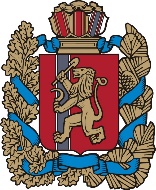 Администрация  Администрация  Администрация  Администрация  Администрация  Администрация  Администрация  Администрация  Администрация  Администрация  Администрация  Администрация  Усть-Ярульского сельсоветаИрбейского района Красноярского краяУсть-Ярульского сельсоветаИрбейского района Красноярского краяУсть-Ярульского сельсоветаИрбейского района Красноярского краяУсть-Ярульского сельсоветаИрбейского района Красноярского краяУсть-Ярульского сельсоветаИрбейского района Красноярского краяУсть-Ярульского сельсоветаИрбейского района Красноярского краяУсть-Ярульского сельсоветаИрбейского района Красноярского краяУсть-Ярульского сельсоветаИрбейского района Красноярского краяУсть-Ярульского сельсоветаИрбейского района Красноярского краяУсть-Ярульского сельсоветаИрбейского района Красноярского краяУсть-Ярульского сельсоветаИрбейского района Красноярского краяУсть-Ярульского сельсоветаИрбейского района Красноярского края ПОСТАНОВЛЕНИЕ ПОСТАНОВЛЕНИЕ ПОСТАНОВЛЕНИЕ ПОСТАНОВЛЕНИЕ ПОСТАНОВЛЕНИЕ ПОСТАНОВЛЕНИЕ ПОСТАНОВЛЕНИЕ ПОСТАНОВЛЕНИЕ ПОСТАНОВЛЕНИЕ ПОСТАНОВЛЕНИЕ ПОСТАНОВЛЕНИЕ ПОСТАНОВЛЕНИЕ   13. 04.2023г.   13. 04.2023г.   13. 04.2023г.   13. 04.2023г.с.Усть-Ярульс.Усть-Ярульс.Усть-Яруль №  9-пг  №  9-пг Наименование муниципальной программыМуниципальная программа Усть-Ярульского сельсовета «Содействие развитию муниципального образования Усть-Ярульский сельсовет»  (далее – Программа)Основание для разработки ПрограммыСтатья 179 Бюджетного кодекса Российской Федерации;Ответственный исполнительПрограммыАдминистрация Усть-Ярульского сельсовета Ирбейского района Красноярского краяСоисполнители  Программы           НетПодпрограммы и отдельные мероприятия ПрограммыПодпрограмма 1 «Поддержка муниципальных проектов и мероприятий по благоустройству территорий»;Подпрограмма 2 «Содействие развитию и модернизации улично-дорожной сети муниципального образования»;Подпрограмма 3 «Развитие массовой физической культуры и спорта»;Подпрограмма 4 «Обеспечение первичных мер противопожарной безопасности в границах населенных пунктов поселения  Усть-Ярульский сельсовет»;Подпрограмма 5 «Модернизация, реконструкция и капитальный ремонт объектов коммунальной инфраструктуры муниципального образования Усть-Ярульский сельсовет».Цель ПрограммыСодействие повышению комфортности условий жизнедеятельности в поселениях Усть-Ярульского сельсовета и эффективной реализации органами местного самоуправления полномочий, закрепленных 
за муниципальным образованиемЗадачи ПрограммыСодействие вовлечению жителей 
в благоустройство населенных пунктов сельсовета.Содействие повышению уровня транспортно-эксплуатационного состояния автомобильных дорог местного значения сельских поселений.Развитие и совершенствование инфраструктуры физической культуры и спорта, проведение и участие в организации официальных физкультурных и спортивных мероприятиях.Снижение рисков противопожарных ситуаций, повышение защищенности населения и территорий Усть-Ярульского сельсовета от пожаров.5.Инженерно-техническая оптимизация систем коммунальной инфраструктуры.Этапы и срокиреализации Программы2014−2025 годыЦелевые показатели и показатели результативности ПрограммыЦелевые показатели:- количество мероприятий, проведённых органами местного самоуправления по благоустройству  территории сельсовета;- доля приведенных в нормативное состояние автомобильных дорог местного значения и инженерных сооружений на них к общей протяженности дорог сельсовета;- число пострадавших от пожаров.- количество установленных систем по очистке питьевой воды на водонапорных башнях.Ресурсное обеспечение ПрограммыОбъем финансирования Программы составит 24066,14 тыс. рублей, в том числе по годам:в 2014 году – 768,20 тыс. рублей;в 2015 году – 799,20 тыс. рублей;в 2016 году – 2288,90 тыс. рублей;в 2017 году – 1365,70 тыс. рублей;в 2018 году – 1386,00 тыс. рублей;в 2019 году – 5876,60 тыс. рублей;в 2020 году – 1603,40 тыс. рублей;в 2021 году – 3057,80 тыс. рублей;в 2022 году – 1281,00 тыс. рублейв 2023 году – 3290,98 тыс. рублейв 2024 году – 1160,70 тыс. рублейв 2025 году—1188,80 тыс. рублей№  
п/пЦели, задачи, показатели 
Единица
измере-нияВес показателя 
Источник 
информации2014 год2015 год2016 год2017 год2018 год2019 год2020 год2021 год2022 год2023 год2024-2025 годЦель. Содействие повышению комфортности условий жизнедеятельности в поселениях Усть-Ярульского сельсовета и эффективной реализации органами местного самоуправления полномочий, закрепленных 
за муниципальным образованиемЦель. Содействие повышению комфортности условий жизнедеятельности в поселениях Усть-Ярульского сельсовета и эффективной реализации органами местного самоуправления полномочий, закрепленных 
за муниципальным образованиемЦель. Содействие повышению комфортности условий жизнедеятельности в поселениях Усть-Ярульского сельсовета и эффективной реализации органами местного самоуправления полномочий, закрепленных 
за муниципальным образованиемЦель. Содействие повышению комфортности условий жизнедеятельности в поселениях Усть-Ярульского сельсовета и эффективной реализации органами местного самоуправления полномочий, закрепленных 
за муниципальным образованиемЦель. Содействие повышению комфортности условий жизнедеятельности в поселениях Усть-Ярульского сельсовета и эффективной реализации органами местного самоуправления полномочий, закрепленных 
за муниципальным образованиемЦель. Содействие повышению комфортности условий жизнедеятельности в поселениях Усть-Ярульского сельсовета и эффективной реализации органами местного самоуправления полномочий, закрепленных 
за муниципальным образованиемЦель. Содействие повышению комфортности условий жизнедеятельности в поселениях Усть-Ярульского сельсовета и эффективной реализации органами местного самоуправления полномочий, закрепленных 
за муниципальным образованиемЦель. Содействие повышению комфортности условий жизнедеятельности в поселениях Усть-Ярульского сельсовета и эффективной реализации органами местного самоуправления полномочий, закрепленных 
за муниципальным образованиемЦель. Содействие повышению комфортности условий жизнедеятельности в поселениях Усть-Ярульского сельсовета и эффективной реализации органами местного самоуправления полномочий, закрепленных 
за муниципальным образованиемЦель. Содействие повышению комфортности условий жизнедеятельности в поселениях Усть-Ярульского сельсовета и эффективной реализации органами местного самоуправления полномочий, закрепленных 
за муниципальным образованиемЦель. Содействие повышению комфортности условий жизнедеятельности в поселениях Усть-Ярульского сельсовета и эффективной реализации органами местного самоуправления полномочий, закрепленных 
за муниципальным образованиемЦель. Содействие повышению комфортности условий жизнедеятельности в поселениях Усть-Ярульского сельсовета и эффективной реализации органами местного самоуправления полномочий, закрепленных 
за муниципальным образованиемЦель. Содействие повышению комфортности условий жизнедеятельности в поселениях Усть-Ярульского сельсовета и эффективной реализации органами местного самоуправления полномочий, закрепленных 
за муниципальным образованиемЦель. Содействие повышению комфортности условий жизнедеятельности в поселениях Усть-Ярульского сельсовета и эффективной реализации органами местного самоуправления полномочий, закрепленных 
за муниципальным образованиемЦель. Содействие повышению комфортности условий жизнедеятельности в поселениях Усть-Ярульского сельсовета и эффективной реализации органами местного самоуправления полномочий, закрепленных 
за муниципальным образованиемЦель. Содействие повышению комфортности условий жизнедеятельности в поселениях Усть-Ярульского сельсовета и эффективной реализации органами местного самоуправления полномочий, закрепленных 
за муниципальным образованиемЦелевые показателиЦелевые показателиЦелевые показателиЦелевые показателиЦелевые показателиЦелевые показателиЦелевые показателиЦелевые показателиЦелевые показателиЦелевые показателиКоличество мероприятий, проведённых органами местного самоуправления по благоустройству территории сельсоветаЕд.xГодовой отчёт  администрации Усть-Ярульского  сельсовета55555445544Доля приведённых в нормативное состояние автомобильных дорог местного значения и инженерных сооружений на них к общей протяжённости дорог сельсовета%xГодовой отчёт  администрации Усть-Ярульского  сельсовета000050,064,564,570,075,080,086Число пострадавших от пожаровЕд.xГодовой отчёт  администрации Усть-Ярульского  сельсовета00000000000Показатели результативностиПоказатели результативностиПоказатели результативностиПоказатели результативностиПоказатели результативностиПоказатели результативностиПоказатели результативностиПоказатели результативностиПоказатели результативностиПоказатели результативностиЗадача 1.  Содействие вовлечению жителей в благоустройство населенных пунктов сельсовета.Задача 1.  Содействие вовлечению жителей в благоустройство населенных пунктов сельсовета.Задача 1.  Содействие вовлечению жителей в благоустройство населенных пунктов сельсовета.Задача 1.  Содействие вовлечению жителей в благоустройство населенных пунктов сельсовета.Задача 1.  Содействие вовлечению жителей в благоустройство населенных пунктов сельсовета.Задача 1.  Содействие вовлечению жителей в благоустройство населенных пунктов сельсовета.Задача 1.  Содействие вовлечению жителей в благоустройство населенных пунктов сельсовета.Задача 1.  Содействие вовлечению жителей в благоустройство населенных пунктов сельсовета.Задача 1.  Содействие вовлечению жителей в благоустройство населенных пунктов сельсовета.Задача 1.  Содействие вовлечению жителей в благоустройство населенных пунктов сельсовета.Задача 1.  Содействие вовлечению жителей в благоустройство населенных пунктов сельсовета.Задача 1.  Содействие вовлечению жителей в благоустройство населенных пунктов сельсовета.Задача 1.  Содействие вовлечению жителей в благоустройство населенных пунктов сельсовета.Задача 1.  Содействие вовлечению жителей в благоустройство населенных пунктов сельсовета.Задача 1.  Содействие вовлечению жителей в благоустройство населенных пунктов сельсовета.Задача 1.  Содействие вовлечению жителей в благоустройство населенных пунктов сельсовета.Подпрограмма 1 «Поддержка муниципальных проектов и мероприятий по благоустройству территорий»Подпрограмма 1 «Поддержка муниципальных проектов и мероприятий по благоустройству территорий»Подпрограмма 1 «Поддержка муниципальных проектов и мероприятий по благоустройству территорий»Подпрограмма 1 «Поддержка муниципальных проектов и мероприятий по благоустройству территорий»Подпрограмма 1 «Поддержка муниципальных проектов и мероприятий по благоустройству территорий»Подпрограмма 1 «Поддержка муниципальных проектов и мероприятий по благоустройству территорий»Подпрограмма 1 «Поддержка муниципальных проектов и мероприятий по благоустройству территорий»Подпрограмма 1 «Поддержка муниципальных проектов и мероприятий по благоустройству территорий»Подпрограмма 1 «Поддержка муниципальных проектов и мероприятий по благоустройству территорий»Подпрограмма 1 «Поддержка муниципальных проектов и мероприятий по благоустройству территорий»Подпрограмма 1 «Поддержка муниципальных проектов и мероприятий по благоустройству территорий»Подпрограмма 1 «Поддержка муниципальных проектов и мероприятий по благоустройству территорий»Подпрограмма 1 «Поддержка муниципальных проектов и мероприятий по благоустройству территорий»Подпрограмма 1 «Поддержка муниципальных проектов и мероприятий по благоустройству территорий»Подпрограмма 1 «Поддержка муниципальных проектов и мероприятий по благоустройству территорий»Подпрограмма 1 «Поддержка муниципальных проектов и мероприятий по благоустройству территорий»1.1Доля граждан, привлеченных к работам по благоустройству, от общего числа граждан, проживающих в муниципальном образовании     %XАдминистрация Усть-Ярульского сельсовета Ирбейского района Красноярского краярая30303030304525302515151.2Доля общей протяженности освещенных частей улиц, проездов, набережных к общей протяженности улиц, проездов, набережных на конец года%XАдминистрация Усть-Ярульского сельсовета Ирбейского района Красноярского краярая656565353575758085901001.4Протяжённость тротуаров к протяженности улично-дорожной сетикмXАдминистрация Усть-Ярульского сельсовета Ирбейского района Красноярского краярая001934,942,942,942,942,942,942,942,91.5Количество расчищенных  несанкционированных свалокед.XАдминистрация Усть-Ярульского сельсовета Ирбейского района Красноярского краярая11111222332Задача 2. Содействие повышению уровня транспортно-эксплуатационного состояния автомобильных дорог местного значения сельских поселений.Задача 2. Содействие повышению уровня транспортно-эксплуатационного состояния автомобильных дорог местного значения сельских поселений.Задача 2. Содействие повышению уровня транспортно-эксплуатационного состояния автомобильных дорог местного значения сельских поселений.Задача 2. Содействие повышению уровня транспортно-эксплуатационного состояния автомобильных дорог местного значения сельских поселений.Задача 2. Содействие повышению уровня транспортно-эксплуатационного состояния автомобильных дорог местного значения сельских поселений.Задача 2. Содействие повышению уровня транспортно-эксплуатационного состояния автомобильных дорог местного значения сельских поселений.Задача 2. Содействие повышению уровня транспортно-эксплуатационного состояния автомобильных дорог местного значения сельских поселений.Задача 2. Содействие повышению уровня транспортно-эксплуатационного состояния автомобильных дорог местного значения сельских поселений.Задача 2. Содействие повышению уровня транспортно-эксплуатационного состояния автомобильных дорог местного значения сельских поселений.Задача 2. Содействие повышению уровня транспортно-эксплуатационного состояния автомобильных дорог местного значения сельских поселений.Задача 2. Содействие повышению уровня транспортно-эксплуатационного состояния автомобильных дорог местного значения сельских поселений.Задача 2. Содействие повышению уровня транспортно-эксплуатационного состояния автомобильных дорог местного значения сельских поселений.Задача 2. Содействие повышению уровня транспортно-эксплуатационного состояния автомобильных дорог местного значения сельских поселений.Задача 2. Содействие повышению уровня транспортно-эксплуатационного состояния автомобильных дорог местного значения сельских поселений.Задача 2. Содействие повышению уровня транспортно-эксплуатационного состояния автомобильных дорог местного значения сельских поселений.Задача 2. Содействие повышению уровня транспортно-эксплуатационного состояния автомобильных дорог местного значения сельских поселений.Подпрограмма 2 «Содействие развитию и модернизации улично- дорожной сети муниципального образования»Подпрограмма 2 «Содействие развитию и модернизации улично- дорожной сети муниципального образования»Подпрограмма 2 «Содействие развитию и модернизации улично- дорожной сети муниципального образования»Подпрограмма 2 «Содействие развитию и модернизации улично- дорожной сети муниципального образования»Подпрограмма 2 «Содействие развитию и модернизации улично- дорожной сети муниципального образования»Подпрограмма 2 «Содействие развитию и модернизации улично- дорожной сети муниципального образования»Подпрограмма 2 «Содействие развитию и модернизации улично- дорожной сети муниципального образования»Подпрограмма 2 «Содействие развитию и модернизации улично- дорожной сети муниципального образования»Подпрограмма 2 «Содействие развитию и модернизации улично- дорожной сети муниципального образования»Подпрограмма 2 «Содействие развитию и модернизации улично- дорожной сети муниципального образования»Подпрограмма 2 «Содействие развитию и модернизации улично- дорожной сети муниципального образования»Подпрограмма 2 «Содействие развитию и модернизации улично- дорожной сети муниципального образования»Подпрограмма 2 «Содействие развитию и модернизации улично- дорожной сети муниципального образования»Подпрограмма 2 «Содействие развитию и модернизации улично- дорожной сети муниципального образования»Подпрограмма 2 «Содействие развитию и модернизации улично- дорожной сети муниципального образования»Подпрограмма 2 «Содействие развитию и модернизации улично- дорожной сети муниципального образования»2.1.Протяженность автомобильных дорог общего пользования местного значения, работы по содержанию которых выполняются в объеме действующих нормативов (допустимый уровень) и их удельный вес в общей протяженности автомобильных дорог, на которых производится комплекс работ по содержанию%XАдминистрация Усть-Ярульского сельсовета  Ирбейского района Красноярского края000050,064,564,570,075,085,086,02.2Доля протяженности автомобильных дорог общего пользования местного  значения, на которой проведены работы по ремонту и капитальному ремонту в общей протяженности сети%XАдминистрация Усть-Ярульского сельсовета  Ирбейского района Красноярского края12,610,512,312,312,312,312,312,312,312,312,3Задача 4. Снижение рисков противопожарных ситуаций, повышение защищенности населения и территорий Усть-Ярульского сельсовета от пожаров.Задача 4. Снижение рисков противопожарных ситуаций, повышение защищенности населения и территорий Усть-Ярульского сельсовета от пожаров.Задача 4. Снижение рисков противопожарных ситуаций, повышение защищенности населения и территорий Усть-Ярульского сельсовета от пожаров.Задача 4. Снижение рисков противопожарных ситуаций, повышение защищенности населения и территорий Усть-Ярульского сельсовета от пожаров.Задача 4. Снижение рисков противопожарных ситуаций, повышение защищенности населения и территорий Усть-Ярульского сельсовета от пожаров.Задача 4. Снижение рисков противопожарных ситуаций, повышение защищенности населения и территорий Усть-Ярульского сельсовета от пожаров.Задача 4. Снижение рисков противопожарных ситуаций, повышение защищенности населения и территорий Усть-Ярульского сельсовета от пожаров.Задача 4. Снижение рисков противопожарных ситуаций, повышение защищенности населения и территорий Усть-Ярульского сельсовета от пожаров.Задача 4. Снижение рисков противопожарных ситуаций, повышение защищенности населения и территорий Усть-Ярульского сельсовета от пожаров.Задача 4. Снижение рисков противопожарных ситуаций, повышение защищенности населения и территорий Усть-Ярульского сельсовета от пожаров.Задача 4. Снижение рисков противопожарных ситуаций, повышение защищенности населения и территорий Усть-Ярульского сельсовета от пожаров.Задача 4. Снижение рисков противопожарных ситуаций, повышение защищенности населения и территорий Усть-Ярульского сельсовета от пожаров.Задача 4. Снижение рисков противопожарных ситуаций, повышение защищенности населения и территорий Усть-Ярульского сельсовета от пожаров.Задача 4. Снижение рисков противопожарных ситуаций, повышение защищенности населения и территорий Усть-Ярульского сельсовета от пожаров.Задача 4. Снижение рисков противопожарных ситуаций, повышение защищенности населения и территорий Усть-Ярульского сельсовета от пожаров.Задача 4. Снижение рисков противопожарных ситуаций, повышение защищенности населения и территорий Усть-Ярульского сельсовета от пожаров.Подпрограмма 4 «Обеспечение первичных мер противопожарной безопасности в границах населенных пунктов поселения  Усть- Ярульский сельсовет»Подпрограмма 4 «Обеспечение первичных мер противопожарной безопасности в границах населенных пунктов поселения  Усть- Ярульский сельсовет»Подпрограмма 4 «Обеспечение первичных мер противопожарной безопасности в границах населенных пунктов поселения  Усть- Ярульский сельсовет»Подпрограмма 4 «Обеспечение первичных мер противопожарной безопасности в границах населенных пунктов поселения  Усть- Ярульский сельсовет»Подпрограмма 4 «Обеспечение первичных мер противопожарной безопасности в границах населенных пунктов поселения  Усть- Ярульский сельсовет»Подпрограмма 4 «Обеспечение первичных мер противопожарной безопасности в границах населенных пунктов поселения  Усть- Ярульский сельсовет»Подпрограмма 4 «Обеспечение первичных мер противопожарной безопасности в границах населенных пунктов поселения  Усть- Ярульский сельсовет»Подпрограмма 4 «Обеспечение первичных мер противопожарной безопасности в границах населенных пунктов поселения  Усть- Ярульский сельсовет»Подпрограмма 4 «Обеспечение первичных мер противопожарной безопасности в границах населенных пунктов поселения  Усть- Ярульский сельсовет»Подпрограмма 4 «Обеспечение первичных мер противопожарной безопасности в границах населенных пунктов поселения  Усть- Ярульский сельсовет»Подпрограмма 4 «Обеспечение первичных мер противопожарной безопасности в границах населенных пунктов поселения  Усть- Ярульский сельсовет»Подпрограмма 4 «Обеспечение первичных мер противопожарной безопасности в границах населенных пунктов поселения  Усть- Ярульский сельсовет»Подпрограмма 4 «Обеспечение первичных мер противопожарной безопасности в границах населенных пунктов поселения  Усть- Ярульский сельсовет»Подпрограмма 4 «Обеспечение первичных мер противопожарной безопасности в границах населенных пунктов поселения  Усть- Ярульский сельсовет»Подпрограмма 4 «Обеспечение первичных мер противопожарной безопасности в границах населенных пунктов поселения  Усть- Ярульский сельсовет»Подпрограмма 4 «Обеспечение первичных мер противопожарной безопасности в границах населенных пунктов поселения  Усть- Ярульский сельсовет»4.1.Снижение числа пострадавших от пожаров%XАдминистрация Усть-Ярульского сельсовета Ирбейского района Красноярского края00000000000Подпрограмма 5 «Модернизация, реконструкция и капитальный ремонт объектов коммунальной инфраструктуры муниципального образования Усть-Ярульский сельсовет».Подпрограмма 5 «Модернизация, реконструкция и капитальный ремонт объектов коммунальной инфраструктуры муниципального образования Усть-Ярульский сельсовет».Подпрограмма 5 «Модернизация, реконструкция и капитальный ремонт объектов коммунальной инфраструктуры муниципального образования Усть-Ярульский сельсовет».Подпрограмма 5 «Модернизация, реконструкция и капитальный ремонт объектов коммунальной инфраструктуры муниципального образования Усть-Ярульский сельсовет».Подпрограмма 5 «Модернизация, реконструкция и капитальный ремонт объектов коммунальной инфраструктуры муниципального образования Усть-Ярульский сельсовет».Подпрограмма 5 «Модернизация, реконструкция и капитальный ремонт объектов коммунальной инфраструктуры муниципального образования Усть-Ярульский сельсовет».Подпрограмма 5 «Модернизация, реконструкция и капитальный ремонт объектов коммунальной инфраструктуры муниципального образования Усть-Ярульский сельсовет».Подпрограмма 5 «Модернизация, реконструкция и капитальный ремонт объектов коммунальной инфраструктуры муниципального образования Усть-Ярульский сельсовет».Подпрограмма 5 «Модернизация, реконструкция и капитальный ремонт объектов коммунальной инфраструктуры муниципального образования Усть-Ярульский сельсовет».Подпрограмма 5 «Модернизация, реконструкция и капитальный ремонт объектов коммунальной инфраструктуры муниципального образования Усть-Ярульский сельсовет».Подпрограмма 5 «Модернизация, реконструкция и капитальный ремонт объектов коммунальной инфраструктуры муниципального образования Усть-Ярульский сельсовет».Подпрограмма 5 «Модернизация, реконструкция и капитальный ремонт объектов коммунальной инфраструктуры муниципального образования Усть-Ярульский сельсовет».Подпрограмма 5 «Модернизация, реконструкция и капитальный ремонт объектов коммунальной инфраструктуры муниципального образования Усть-Ярульский сельсовет».Подпрограмма 5 «Модернизация, реконструкция и капитальный ремонт объектов коммунальной инфраструктуры муниципального образования Усть-Ярульский сельсовет».Подпрограмма 5 «Модернизация, реконструкция и капитальный ремонт объектов коммунальной инфраструктуры муниципального образования Усть-Ярульский сельсовет».Подпрограмма 5 «Модернизация, реконструкция и капитальный ремонт объектов коммунальной инфраструктуры муниципального образования Усть-Ярульский сельсовет».5.1.Количество установленных систем по очистке питьевой воды на водонапорной башнеЕд.ХАдминистрация Усть-Ярульского сельсовета Ирбейского района Красноярского края00000100000 

Приложение № 2
к паспорту муниципальной 
программы Усть-Ярульского сельсовета
«Содействие развитию муниципального образования Усть-Ярульский сельсовет 

Приложение № 2
к паспорту муниципальной 
программы Усть-Ярульского сельсовета
«Содействие развитию муниципального образования Усть-Ярульский сельсовет 

Приложение № 2
к паспорту муниципальной 
программы Усть-Ярульского сельсовета
«Содействие развитию муниципального образования Усть-Ярульский сельсовет 

Приложение № 2
к паспорту муниципальной 
программы Усть-Ярульского сельсовета
«Содействие развитию муниципального образования Усть-Ярульский сельсовет 

Приложение № 2
к паспорту муниципальной 
программы Усть-Ярульского сельсовета
«Содействие развитию муниципального образования Усть-Ярульский сельсовет 

Приложение № 2
к паспорту муниципальной 
программы Усть-Ярульского сельсовета
«Содействие развитию муниципального образования Усть-Ярульский сельсовет 

Приложение № 2
к паспорту муниципальной 
программы Усть-Ярульского сельсовета
«Содействие развитию муниципального образования Усть-Ярульский сельсовет 

Приложение № 2
к паспорту муниципальной 
программы Усть-Ярульского сельсовета
«Содействие развитию муниципального образования Усть-Ярульский сельсовет 

Приложение № 2
к паспорту муниципальной 
программы Усть-Ярульского сельсовета
«Содействие развитию муниципального образования Усть-Ярульский сельсовет 

Приложение № 2
к паспорту муниципальной 
программы Усть-Ярульского сельсовета
«Содействие развитию муниципального образования Усть-Ярульский сельсовет 

Приложение № 2
к паспорту муниципальной 
программы Усть-Ярульского сельсовета
«Содействие развитию муниципального образования Усть-Ярульский сельсовет 

Приложение № 2
к паспорту муниципальной 
программы Усть-Ярульского сельсовета
«Содействие развитию муниципального образования Усть-Ярульский сельсоветРаспределение планируемых расходов за счет средств местного бюджета по мероприятиям и подпрограммам муниципальной программы Распределение планируемых расходов за счет средств местного бюджета по мероприятиям и подпрограммам муниципальной программы Распределение планируемых расходов за счет средств местного бюджета по мероприятиям и подпрограммам муниципальной программы Распределение планируемых расходов за счет средств местного бюджета по мероприятиям и подпрограммам муниципальной программы Распределение планируемых расходов за счет средств местного бюджета по мероприятиям и подпрограммам муниципальной программы Распределение планируемых расходов за счет средств местного бюджета по мероприятиям и подпрограммам муниципальной программы Распределение планируемых расходов за счет средств местного бюджета по мероприятиям и подпрограммам муниципальной программы Распределение планируемых расходов за счет средств местного бюджета по мероприятиям и подпрограммам муниципальной программы Распределение планируемых расходов за счет средств местного бюджета по мероприятиям и подпрограммам муниципальной программы Распределение планируемых расходов за счет средств местного бюджета по мероприятиям и подпрограммам муниципальной программы Статус (муниципальная программа, подпрограмма)Наименование  программы, подпрограммыНаименование ГРБСКод бюджетной классификации Код бюджетной классификации Код бюджетной классификации Код бюджетной классификации Статус (муниципальная программа, подпрограмма)Наименование  программы, подпрограммыНаименование ГРБСГРБСРзЦСРВРочередной финансовый годпервый год планового периодавторой год планового периодаИтого на периодМуниципальная программа"Содействие развитию муниципального образования Усть- Ярульский сельсовет"всего расходные обязательства по программеХХХХ3290,981160,71188,85640,48Муниципальная программа"Содействие развитию муниципального образования Усть- Ярульский сельсовет"в том числе по ГРБС:8403290,981160,71188,85640,48Муниципальная программа"Содействие развитию муниципального образования Усть- Ярульский сельсовет"администрация Усть-Ярульского сельсовета Ирбейского района840ХХХ3290,981160,71188,85640,48Подпрограмма 1«Поддержка муниципальных проектов и мероприятий по благоустройству территорий»;всего расходные обязательства по подпрограммеХХХХ373200200773Подпрограмма 1«Поддержка муниципальных проектов и мероприятий по благоустройству территорий»;в том числе по ГРБС:840ХХХ373200200773Подпрограмма 1«Поддержка муниципальных проектов и мероприятий по благоустройству территорий»;администрация Усть-Ярульского сельсовета Ирбейского района840ХХХ373200200773Подпрограмма 2«Содействие развитию и модернизации улично-дорожной сети муниципального образования»;всего расходные обязательства ХХХХ2314,6456,7472,43243,7Подпрограмма 2«Содействие развитию и модернизации улично-дорожной сети муниципального образования»;в том числе по ГРБС:840ХХХ2314,6456,7472,43243,7Подпрограмма 2«Содействие развитию и модернизации улично-дорожной сети муниципального образования»;администрация Усть-Ярульского сельсовета Ирбейского района840ХХХ2314,6456,7472,43243,7Подпрограмма 3«Развитие массовой физической культуры и спорта»всего расходные обязательства ХХХХ10101030Подпрограмма 3«Развитие массовой физической культуры и спорта»в том числе по ГРБС:840ХХХ10101030Подпрограмма 3«Развитие массовой физической культуры и спорта»администрация Усть-Ярульского сельсовета Ирбейского района840ХХХ10101030Подпрограмма 4« Обеспечение первичных мер противопожарной безопасности в границах населенных пунктов поселения  Усть-Ярульский сельсовет»всего расходные обязательства ХХХХ593,38494506,41593,78Подпрограмма 4« Обеспечение первичных мер противопожарной безопасности в границах населенных пунктов поселения  Усть-Ярульский сельсовет»в том числе по ГРБС:840ХХХ593,38494506,41593,78Подпрограмма 4« Обеспечение первичных мер противопожарной безопасности в границах населенных пунктов поселения  Усть-Ярульский сельсовет»администрация Усть-Ярульского сельсовета Ирбейского района840ХХХ593,38494506,41593,78Подпрограмма 5«Модернизация, реконструкция и капитальный ремонт объектов коммунальной инфраструктуры муниципального образования Усть-Ярульский сельсовет»всего расходные обязательства ХХХХ0000Подпрограмма 5«Модернизация, реконструкция и капитальный ремонт объектов коммунальной инфраструктуры муниципального образования Усть-Ярульский сельсовет»в том числе по ГРБС:840ХХХ0000Подпрограмма 5«Модернизация, реконструкция и капитальный ремонт объектов коммунальной инфраструктуры муниципального образования Усть-Ярульский сельсовет»администрация Усть-Ярульского сельсовета Ирбейского района840ХХХ0000Глава сельсовета                                                 М.Д.  ДезиндорфГлава сельсовета                                                 М.Д.  ДезиндорфГлава сельсовета                                                 М.Д.  Дезиндорф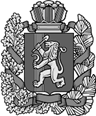 Администрация  Администрация  Администрация  Администрация  Администрация  Администрация  Администрация  Администрация  Администрация  Администрация  Администрация  Усть-Ярульского сельсоветаИрбейского района Красноярского краяУсть-Ярульского сельсоветаИрбейского района Красноярского краяУсть-Ярульского сельсоветаИрбейского района Красноярского краяУсть-Ярульского сельсоветаИрбейского района Красноярского краяУсть-Ярульского сельсоветаИрбейского района Красноярского краяУсть-Ярульского сельсоветаИрбейского района Красноярского краяУсть-Ярульского сельсоветаИрбейского района Красноярского краяУсть-Ярульского сельсоветаИрбейского района Красноярского краяУсть-Ярульского сельсоветаИрбейского района Красноярского краяУсть-Ярульского сельсоветаИрбейского района Красноярского краяУсть-Ярульского сельсоветаИрбейского района Красноярского краяПОСТАНОВЛЕНИЕ   13.04.2023 г.              	 с. Усть-Яруль			              № 	10-пгПОСТАНОВЛЕНИЕ   13.04.2023 г.              	 с. Усть-Яруль			              № 	10-пгПОСТАНОВЛЕНИЕ   13.04.2023 г.              	 с. Усть-Яруль			              № 	10-пгПОСТАНОВЛЕНИЕ   13.04.2023 г.              	 с. Усть-Яруль			              № 	10-пгПОСТАНОВЛЕНИЕ   13.04.2023 г.              	 с. Усть-Яруль			              № 	10-пгПОСТАНОВЛЕНИЕ   13.04.2023 г.              	 с. Усть-Яруль			              № 	10-пгПОСТАНОВЛЕНИЕ   13.04.2023 г.              	 с. Усть-Яруль			              № 	10-пгПОСТАНОВЛЕНИЕ   13.04.2023 г.              	 с. Усть-Яруль			              № 	10-пгПОСТАНОВЛЕНИЕ   13.04.2023 г.              	 с. Усть-Яруль			              № 	10-пгПОСТАНОВЛЕНИЕ   13.04.2023 г.              	 с. Усть-Яруль			              № 	10-пгПОСТАНОВЛЕНИЕ   13.04.2023 г.              	 с. Усть-Яруль			              № 	10-пг            Глава сельсовета                М.Д. ДезиндорфNГруппыЧисленный состав группы (кол-во людей)По фамильный состав группы(Ф.И.О., вид основной деятельности, сот. телефон)Техника и оснащение группы12Глава Дезиндорф Мария ДавыдовнаТел. 8-960-762-43-82Водитель Кондренко Александр ВладимировичТел. 8-913-597-80-36Автомобиль Лада Гранта1 ед.Телефон - 2 ед.Ранцевый огнетушитель- 1NГруппыЧисленный состав группы (кол-во людей)По фамильный состав группы(Ф.И.О., вид основной деятельности, сот. телефон)Техника и оснащение группы22Маковецкий Николай СтепановичООО «Разрез», слесарьТел. 8-904-896-47-38 Чаевская Валентина АлександровнаПочтальонТел. 8-913-576-88-33Телефон - 2 ед.Ранцевый огнетушитель- 1ЛопатаNГруппыЧисленный состав группы (кол-во людей)По фамильный состав группы(Ф.И.О., вид основной деятельности, сот. телефон)Техника и оснащение группы32Бычков ЮрийНиколаевичООО «Разрез», ВодительТел. 8-953-850-70-26Антонюк Ирина АлександровнадепутатПочтальонТел. 8-983-050-51-74Телефон - 2 ед.Опрыскиватель «Чемпион»ЛопатаАдминистрация  Администрация  Администрация  Администрация  Администрация  Администрация  Администрация  Администрация  Администрация  Администрация  Администрация  Администрация  Администрация  Администрация  Администрация  Усть-Ярульского сельсоветаИрбейского района Красноярского краяУсть-Ярульского сельсоветаИрбейского района Красноярского краяУсть-Ярульского сельсоветаИрбейского района Красноярского краяУсть-Ярульского сельсоветаИрбейского района Красноярского краяУсть-Ярульского сельсоветаИрбейского района Красноярского краяУсть-Ярульского сельсоветаИрбейского района Красноярского краяУсть-Ярульского сельсоветаИрбейского района Красноярского краяУсть-Ярульского сельсоветаИрбейского района Красноярского краяУсть-Ярульского сельсоветаИрбейского района Красноярского краяУсть-Ярульского сельсоветаИрбейского района Красноярского краяУсть-Ярульского сельсоветаИрбейского района Красноярского краяУсть-Ярульского сельсоветаИрбейского района Красноярского краяУсть-Ярульского сельсоветаИрбейского района Красноярского краяУсть-Ярульского сельсоветаИрбейского района Красноярского краяУсть-Ярульского сельсоветаИрбейского района Красноярского краяПОСТАНОВЛЕНИЕ   13.04.2023 г.              	 с. Усть-Яруль			              № 	11-пгПОСТАНОВЛЕНИЕ   13.04.2023 г.              	 с. Усть-Яруль			              № 	11-пгПОСТАНОВЛЕНИЕ   13.04.2023 г.              	 с. Усть-Яруль			              № 	11-пгПОСТАНОВЛЕНИЕ   13.04.2023 г.              	 с. Усть-Яруль			              № 	11-пгПОСТАНОВЛЕНИЕ   13.04.2023 г.              	 с. Усть-Яруль			              № 	11-пгПОСТАНОВЛЕНИЕ   13.04.2023 г.              	 с. Усть-Яруль			              № 	11-пгПОСТАНОВЛЕНИЕ   13.04.2023 г.              	 с. Усть-Яруль			              № 	11-пгПОСТАНОВЛЕНИЕ   13.04.2023 г.              	 с. Усть-Яруль			              № 	11-пгПОСТАНОВЛЕНИЕ   13.04.2023 г.              	 с. Усть-Яруль			              № 	11-пгПОСТАНОВЛЕНИЕ   13.04.2023 г.              	 с. Усть-Яруль			              № 	11-пгПОСТАНОВЛЕНИЕ   13.04.2023 г.              	 с. Усть-Яруль			              № 	11-пгПОСТАНОВЛЕНИЕ   13.04.2023 г.              	 с. Усть-Яруль			              № 	11-пгПОСТАНОВЛЕНИЕ   13.04.2023 г.              	 с. Усть-Яруль			              № 	11-пгПОСТАНОВЛЕНИЕ   13.04.2023 г.              	 с. Усть-Яруль			              № 	11-пгПОСТАНОВЛЕНИЕ   13.04.2023 г.              	 с. Усть-Яруль			              № 	11-пг            Глава сельсовета                М.Д. ДезиндорфВиншу Елена ВикторовнаНачальник патрульно-маневренной  группы8-983-502-90-36члены группы:члены группы:члены группы:Селиванова Наталья Ивановна Добровольный8-950-976-41-28Литовченко Андрей ИвановичДобровольный8-908-019-81-48Бычков Андрей Николаевич Ответственный за работу Опрыскиватель «Чемпион» д. Преображенка8-953-850-70-26Бром Михаил Константинович-Инструктор по пожарной безопасности администрации Усть-Ярульского сельсовета.8-902-912-64-89Администрация Усть-Ярульского сельсоветаИрбейского района Красноярского краяАдминистрация Усть-Ярульского сельсоветаИрбейского района Красноярского краяАдминистрация Усть-Ярульского сельсоветаИрбейского района Красноярского краяАдминистрация Усть-Ярульского сельсоветаИрбейского района Красноярского краяАдминистрация Усть-Ярульского сельсоветаИрбейского района Красноярского краяАдминистрация Усть-Ярульского сельсоветаИрбейского района Красноярского краяАдминистрация Усть-Ярульского сельсоветаИрбейского района Красноярского краяАдминистрация Усть-Ярульского сельсоветаИрбейского района Красноярского краяПОСТАНОВЛЕНИЕ ПОСТАНОВЛЕНИЕ ПОСТАНОВЛЕНИЕ ПОСТАНОВЛЕНИЕ ПОСТАНОВЛЕНИЕ ПОСТАНОВЛЕНИЕ ПОСТАНОВЛЕНИЕ ПОСТАНОВЛЕНИЕ Администрация Усть-Ярульского сельсоветаИрбейского района Красноярского краяАдминистрация Усть-Ярульского сельсоветаИрбейского района Красноярского краяАдминистрация Усть-Ярульского сельсоветаИрбейского района Красноярского краяАдминистрация Усть-Ярульского сельсоветаИрбейского района Красноярского краяАдминистрация Усть-Ярульского сельсоветаИрбейского района Красноярского краяАдминистрация Усть-Ярульского сельсоветаИрбейского района Красноярского краяАдминистрация Усть-Ярульского сельсоветаИрбейского района Красноярского краяАдминистрация Усть-Ярульского сельсоветаИрбейского района Красноярского краяПОСТАНОВЛЕНИЕПОСТАНОВЛЕНИЕПОСТАНОВЛЕНИЕПОСТАНОВЛЕНИЕПОСТАНОВЛЕНИЕПОСТАНОВЛЕНИЕПОСТАНОВЛЕНИЕПОСТАНОВЛЕНИЕАДМИНИСТРАЦИЯУСТЬ-ЯРУЛЬСКОГО СЕЛЬСОВЕТА
ИРБЕЙСКОГО РАЙОНА КРАСНОЯРСКОГО КРАЯАДМИНИСТРАЦИЯУСТЬ-ЯРУЛЬСКОГО СЕЛЬСОВЕТА
ИРБЕЙСКОГО РАЙОНА КРАСНОЯРСКОГО КРАЯАДМИНИСТРАЦИЯУСТЬ-ЯРУЛЬСКОГО СЕЛЬСОВЕТА
ИРБЕЙСКОГО РАЙОНА КРАСНОЯРСКОГО КРАЯАДМИНИСТРАЦИЯУСТЬ-ЯРУЛЬСКОГО СЕЛЬСОВЕТА
ИРБЕЙСКОГО РАЙОНА КРАСНОЯРСКОГО КРАЯАДМИНИСТРАЦИЯУСТЬ-ЯРУЛЬСКОГО СЕЛЬСОВЕТА
ИРБЕЙСКОГО РАЙОНА КРАСНОЯРСКОГО КРАЯАДМИНИСТРАЦИЯУСТЬ-ЯРУЛЬСКОГО СЕЛЬСОВЕТА
ИРБЕЙСКОГО РАЙОНА КРАСНОЯРСКОГО КРАЯАДМИНИСТРАЦИЯУСТЬ-ЯРУЛЬСКОГО СЕЛЬСОВЕТА
ИРБЕЙСКОГО РАЙОНА КРАСНОЯРСКОГО КРАЯАДМИНИСТРАЦИЯУСТЬ-ЯРУЛЬСКОГО СЕЛЬСОВЕТА
ИРБЕЙСКОГО РАЙОНА КРАСНОЯРСКОГО КРАЯАДМИНИСТРАЦИЯУСТЬ-ЯРУЛЬСКОГО СЕЛЬСОВЕТА
ИРБЕЙСКОГО РАЙОНА КРАСНОЯРСКОГО КРАЯАДМИНИСТРАЦИЯУСТЬ-ЯРУЛЬСКОГО СЕЛЬСОВЕТА
ИРБЕЙСКОГО РАЙОНА КРАСНОЯРСКОГО КРАЯПОСТАНОВЛЕНИЕПОСТАНОВЛЕНИЕПОСТАНОВЛЕНИЕПОСТАНОВЛЕНИЕПОСТАНОВЛЕНИЕПОСТАНОВЛЕНИЕПОСТАНОВЛЕНИЕПОСТАНОВЛЕНИЕПОСТАНОВЛЕНИЕПОСТАНОВЛЕНИЕ14.04.2023 г.14.04.2023 г.14.04.2023 г.14.04.2023 г.с.Усть-Ярульс.Усть-Яруль№ 14-пгНомер строкиКод администратораКБКНаименование КБК598402 02 29999 10 7509 150Прочие субсидии бюджетам муниципальных образований на капитальный ремонт и ремонт автомобильных дорог общего пользования местного значения за счет средств дорожного фонда Красноярского края                                                                                              Приложение                                                                                               к постановлению                                                                                              от   14.04.2023г.                    № 14-пг Перечень главных администраторов доходов сельских поселений  на 2023 год и плановый период 2024-2025 г.г.Перечень главных администраторов доходов сельских поселений  на 2023 год и плановый период 2024-2025 г.г.№Код строкиадмини-Код бюджетной Наименование кода бюджетной классификациистратораклассификации182Федеральная налоговая службаФедеральная налоговая служба11821 03 02 231 01 0000 110Доходы от уплаты акцизов на дизельное топливо, подлежащие распределению между бюджетами субъектов Российской Федерации и местными бюджетами с учетом установленных дифференцированных нормативов отчислений в местные бюджеты (по нормативам, установленным Федеральным законом о федеральном бюджете в целях формирования дорожных фондов субъектов Российской Федерации)21821 03 02 241 01 0000 110Доходы от уплаты акцизов на моторные масла для дизельных
и (или) карбюраторных (инжекторных) двигателей, подлежащие распределению между бюджетами субъектов Российской Федерации и местными бюджетами с учетом установленных 
дифференцированных нормативов отчислений в местные бюджеты (по нормативам, установленным Федеральным законом о федеральном бюджете в целях формирования дорожных фондов субъектов Российской Федерации)31821 03 02 251 01 0000 110Доходы от уплаты акцизов на автомобильный бензин, подлежащие распределению между бюджетами субъектов Российской Федерации и местными бюджетами с учетом установленных дифференцированных нормативов отчислений в 
местные бюджеты (по нормативам, установленным Федеральным законом о федеральном бюджете в целях формирования дорожных фондов субъектов Российской Федерации)41821 03 02 261 01 0000 110Доходы от уплаты акцизов на прямогонный бензин, подлежащие распределению между бюджетами субъектов Российской Федерации и местными бюджетами с учетом установленных 
дифференцированных нормативов отчислений в местные бюджеты (по нормативам, установленным Федеральным законом о федеральном бюджете в целях формирования дорожных фондов субъектов Российской Федерации)51821 01 02 010 01 1000 110Налог на доходы физических лиц с доходов, источником которых является налоговый агент, за исключением доходов, в отношении которых исчисление и уплата налога осуществляются в соответствии со статьями 227, 2271 и 228 Налогового кодекса Российской Федерации (сумма платежа (перерасчеты, недоимка и задолженность по соответствующему платежу, в том числе по отмененному)61821 01 02 010 01 2100 110Налог на доходы физических лиц с доходов, источником которых является налоговый агент, за исключением доходов, в отношении которых исчисление и уплата налога осуществляются в соответствии со статьями 227, 2271 и 228 Налогового кодекса Российской Федерации (пени по соответствующему платежу) 71821 01 02 010 01 3000 110Налог на доходы физических лиц с доходов, источником которых является налоговый агент, за исключением доходов, в отношении которых исчисление и уплата налога осуществляются в соответствии со статьями 227, 2271 и 228 Налогового кодекса Российской Федерации (суммы денежных взысканий (штрафов) по соответствующему платежу согласно законодательству Российской Федерации)81821 01 02 020 01 1000 110Налог на доходы физических лиц с доходов, полученных от осуществления деятельности физическими лицами, зарегистрированными в качестве индивидуальных предпринимателей, нотариусов, занимающихся частной практикой, адвокатов, учредивших адвокатские кабинеты и других лиц, занимающихся частной практикой в соответствии со статьей 227 Налогового кодекса Российской Федерации (сумма платежа (перерасчеты, недоимка и задолженность по соответствующему платежу, в том числе по отмененному)91821 01 02 020 01 2100 110Налог на доходы физических лиц с доходов, полученных от осуществления деятельности физическими лицами, зарегистрированными в качестве индивидуальных предпринимателей, нотариусов, занимающихся частной практикой, адвокатов, учредивших адвокатские кабинеты и других лиц, занимающихся частной практикой в соответствии со статьей 227 Налогового кодекса Российской Федерации (пени по соответствующему платежу) 101821 01 02 030 01 1000 110Налог на доходы физических лиц с доходов, полученных физическими лицами в соответствии со статьей 228 Налогового кодекса Российской Федерации (сумма платежа (перерасчеты, недоимка и задолженность по соответствующему платежу, в том числе по отмененному)111821 01 02 030 01 2100 110Налог на доходы физических лиц с доходов, полученных физическими лицами в соответствии со статьей 228 Налогового кодекса Российской Федерации (пени по соответствующему платежу)121821 01 02 030 01 3000 110Налог на доходы физических лиц с доходов, полученных физическими лицами в соответствии со статьей 228 Налогового кодекса Российской Федерации (суммы денежных взысканий (штрафов) по соответствующему платежу согласно законодательству Российской Федерации)131821 05 03 010 01 1000 110Единый сельскохозяйственный налог (сумма платежа (перерасчеты, недоимка и задолженность по соответствующему платежу, в том числе по отмененному)141821 05 03 010 01 2100 110Единый сельскохозяйственный налог (пени по соответствующему платежу)151821 05 03 010 01 3000 110Единый сельскохозяйственный налог (суммы денежных взысканий (штрафов) по соответствующему платежу согласно законодательству Российской Федерации)161821 06 01 03 010 1000 110Налог на имущество физических лиц, взимаемый по ставкам, применяемым к объектам налогообложения, расположенным в границах сельских поселений(сумма платежа (перерасчеты, недоимка и задолженность по соответствующему платежу, в том числе по отмененному)171821 06 01 03 010 2100 110Налог на имущество физических лиц, взимаемый по ставкам, применяемым к объектам налогообложения, расположенным в границах сельских поселений(пени по соответствующему платежу)181821 06 01 03 010 3000 110Налог на имущество физических лиц, взимаемый по ставкам, применяемым к объектам налогообложения, расположенным в границах сельских поселений (суммы денежных взысканий (штрафов) по соответствующему платежу согласно законодательству Российской Федерации) 191821 06 06 03 310 1000 110Земельный налог с организаций, обладающих земельным участком, расположенным в границах сельских поселений (сумма платежа (перерасчеты, недоимка и задолженность по соответствующему платежу, в том числе по отмененному) 201821 06 06 03 310 2100 110Земельный налог с организаций, обладающих земельным участком, расположенным в границах сельских поселений (пени по соответствующему платежу)211821 06 06 03 310 3000 110Земельный налог с организаций, обладающих земельным участком, расположенным в границах сельских поселений (суммы денежных взысканий (штрафов) по соответствующему платежу согласно законодательству Российской Федерации) 221821 06 06 04 310 1000 110Земельный налог с физических лиц, обладающих земельным участком, расположенным в границах сельских поселений (сумма платежа (перерасчеты, недоимка и задолженность по соответствующему платежу, в том числе по отмененному)231821 06 06 04 310 2100 110Земельный налог с физических лиц, обладающих земельным участком, расположенным в границах сельских поселений (пени по соответствующему платежу)439Агенство по обеспечению деятельности мировых судей Красноярского краяАгенство по обеспечению деятельности мировых судей Красноярского края244391 16 02 010 02 0000 140Административные штрафы, установленные законами субъектов  Российской Федерации об административных правонарушениях,за нарушение муниципальных правовых актов субъектов Российской Федерации840Администрация Усть-Ярульского сельсовета  Ирбейского района Красноярского краяАдминистрация Усть-Ярульского сельсовета  Ирбейского района Красноярского края258401 08 04 020 01 1000 110Сумма платежа государственной пошлины за совершение нотариальных действий должностными лицами органов местного самоуправления, уполномоченными в соответствии с законодательными актами Российской Федерации на совершение нотариальных действий268401 08 04 020 01 4000 110Прочие поступления государственной пошлины278401 11 05 035 10 0000 120Доходы от сдачи в аренду имущества, находящегося в оперативном управлении органов управления сельских поселений и созданных ими учреждений (за исключением имущества муниципальных бюджетных и автономных учреждений)288401 11 09 045 10 0000 120Прочие поступления от использования имущества, находящегося в собственности сельских поселений (за исключением имущества муниципальных бюджетных и автономных учреждений, а также имущества муниципальных унитарных предприятий, в том числе казенных)298401 13 01 995 10 0000 130 Прочие доходы от оказания платных услуг (работ) получателями средств бюджетов сельских поселений308401 13 02 065 10 0000 130Доходы, поступающие в порядке возмещения расходов, понесенных в связи с эксплуатацией  имущества сельских  поселений318401 14 02 053 10 0000 410Доходы от реализации иного имущества, находящегося в собственности сельских поселений (за исключением имущества муниципальных бюджетных и автономных учреждений, а также имущества муниципальных унитарных предприятий, в том числе казенных), в части реализации основных средств по указанному имуществу328401 16 02 020 02 0000 140Административные штрафы, установленные законами субъектов  Российской Федерации об административных правонарушениях,за нарушение муниципальных правовых актов338401 16 07 010 10 0000 140Штрафы, неустойки, пени, уплаченные в случае просрочки исполнения поставщиком ( подрядчиком, исполнителем) обязательств, предусмотренных муниципальным контрактом, заключенным муниципальным органом, казенным учреждением сельского поселения348401 16 07 090 10 0000 140Иные штрафы, неустойки, пени, уплаченные в соответствии с законом или договором в случае неисполнения или ненадлежащего исполнения обязательств перед муниципальным органом, (муниципальным казенным учреждение) сельского поселения358401 17 01 050 10 0000 180Невыясненные поступления, зачисляемые в бюджеты сельских поселений368401 17 05 050 10 0000 180Прочие неналоговые доходы бюджетов сельских поселений378401 17 14 030 10 0000 150Средства  самообложения граждан, зачисляемые в бюджеты сельских поселений388402 02 16 001 10 0001 150Дотация бюджетам сельских поселений на выравнивание  бюджетной обеспеченности из бюджетов муниципальных районов  за счет средств районного бюджета398402 02 16 001 10 0002 150Дотация бюджетам сельских поселений на выравнивание  бюджетной обеспеченности из бюджетов муниципальных районов  за счет средств краевого бюджета408402 02 30 024 10 7514 150Субвенции бюджетам сельских поселений на выполнение передаваемых полномочий субъектов Российской Федерации обеспечение деятельности административных комиссий418402 02 35 118 10 0000 150Субвенции бюджетам сельских поселений на осуществление первичного воинского учета органами местного самоуправления поселений, муниципальных и городских округов428402 02 40 014 10 0000 150Межбюджетные трансферты, передаваемые бюджетам сельских поселений из бюджетов муниципальных районов на осуществление части полномочий по решению вопросов местного значения в соответствии с заключенными соглашениями 438402 02 49 999 10 0001 150Иные межбюджетные трансферты бюджетам сельским поселениям на сбалансированность бюджетов448402 02 49999 10 7412 150Иные межбюджетные трансферты бюджетам сельских поселений на обеспечение первичных мер пожарной безопасности458402 02 49 999 10 7508 150Иные межбюджетные трансферты бюджетам сельских поселений на содержание автомобильных дорог468402 02 90 054 10 0000 150Прочие безвозмездные поступления в бюджеты сельских поселений от бюджетов муниципальных районов 478402 03 05099 10 0000 150Прочие безвозмездные поступления от государственных (муниципальных) организаций в бюджеты сельских поселений488402 04 05099 10 0000 150Прочие безвозмездные поступления от негосударственных организаций в бюджеты сельских поселений498402 07 05010 10 0000 150Безвозмездные поступления от физических и юридических лиц на финансовое обеспечение дорожной деятельности, в том числе добровольных пожертвований, в отношении автомобильных дорог общего пользования местного значения сельских поселений508402 07 05020 10 0000 150Поступления от денежных пожертвований, предоставляемых физическими лицами получателям средств бюджетов сельских поселений518402 07 05030 10 0000 150Прочие безвозмездные поступления в бюджеты сельских поселений 528402 19 60 010 10 0000 150Возврат остатков субсидий, субвенций  и иных межбюджетных трансфертов, имеющих целевое назначение, прошлых лет из бюджетов сельских поселений538402 02 49999 10 7388 150Иные межбюджетные трансферты бюджетам муниципальных районов на поддержку самообложения граждан в городских и сельских поселений548402 02 49999 10 7745 150Иные межбюджетные трансферты бюджетам муниципальных образований за содействие развитию налогового потенциала991Финансово-экономическое управление администрации  Ирбейского районаФинансово-экономическое управление администрации  Ирбейского района559911 17 01 050 10 0000 180Невыясненные поступления, зачисляемые в доходы поселений569912 08 05 000 10 0000 150 Перечисления из бюджетов  поселений (в бюджеты  поселений) для осуществления возврата (зачета) излишне уплаченных или излишне взысканных сумм налогов, сборов и иных платежей, а также сумм процентов за несвоевременное осуществление такого возврата и процентов, начисленных на излишне взысканные суммы579912 08 10 000 10 0000 150 Перечисление из бюджетов сельских поселений (в бюджеты сельских поселений) для осуществления взыскания840Администрация Усть-Ярульского сельсовета  Ирбейского района Красноярского краяАдминистрация Усть-Ярульского сельсовета  Ирбейского района Красноярского края588402 02 49999 10 4990 150Иные межбюджетные трансферты бюджетам сельских поселений на содержание автомобильных дорог за счет средств местного бюджета598402 02 29999 10 7509 150Прочие субсидии бюджетам муниципальных образований на капитальный ремонт и ремонт автомобильных дорог общего пользования местного значения за счет средств дорожного фонда Красноярского края